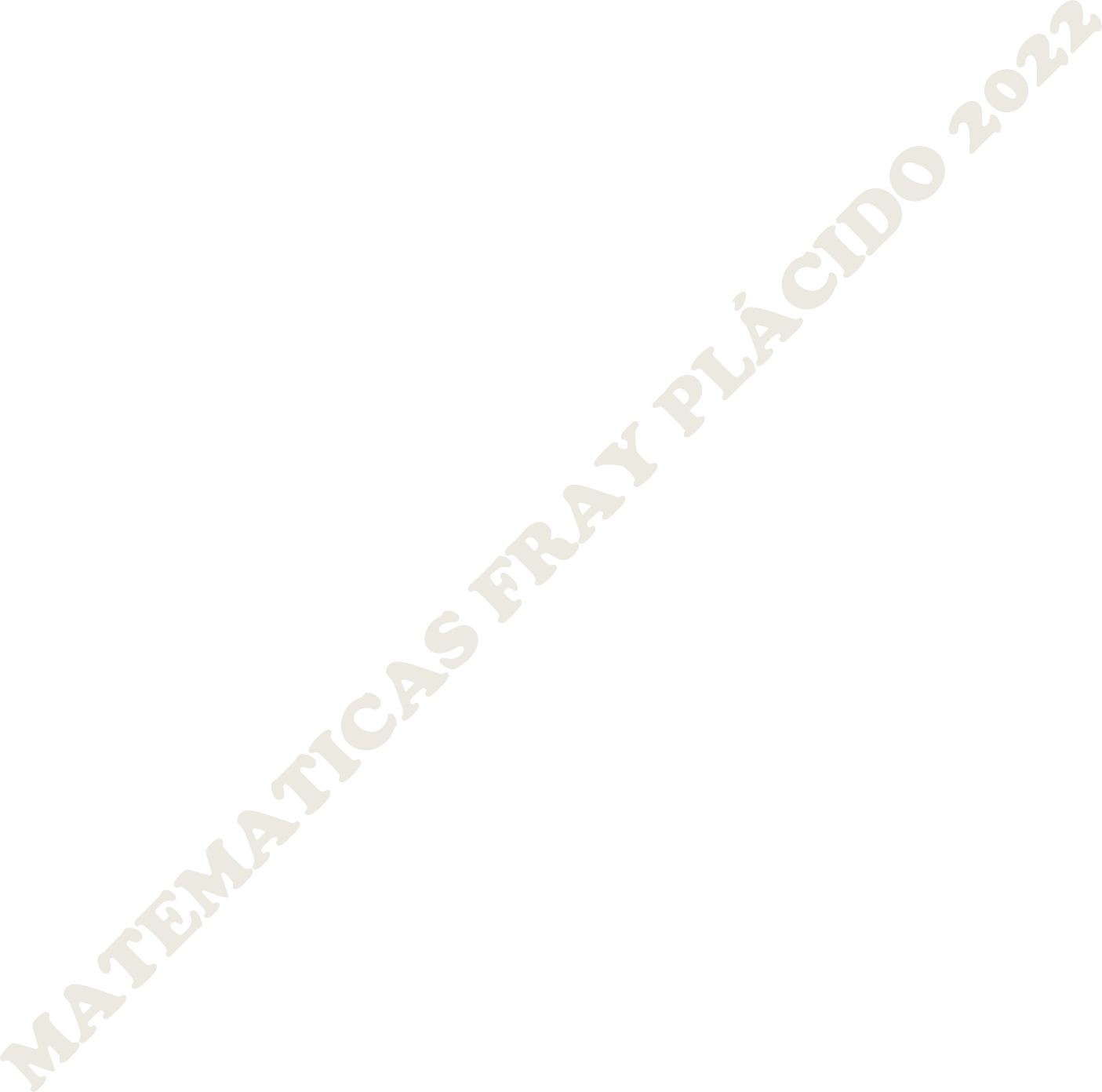 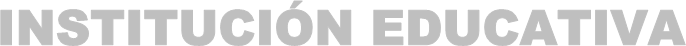 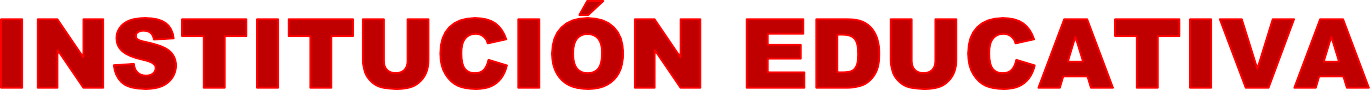 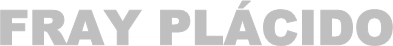 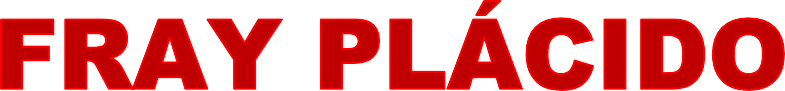 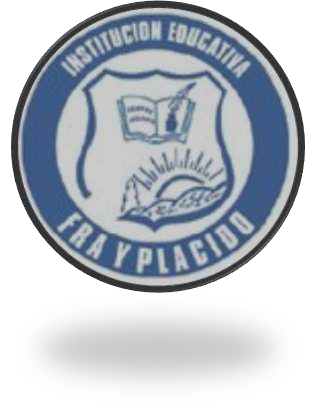 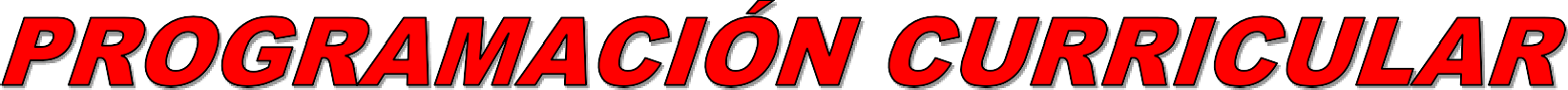 MOCOA, ENERO 2022INSTITUCIÓN EDUCATIVA FRAY PLÁCIDO PROGRAMACIÓN CURRICULAR DE MATEMÁTICASANDRES NARVAEZ NELSON JAVIER MAFLA HENRY SÁNCHEZ PABLO CANCHALA CARLOS CUELLAR ROCIO ZAMBRANOMOCOA, ENERO 2022INTRODUCCIONEn cumplimiento de la Ley 115 de 1994 y considerando que los currículos de las diferentes instituciones educativas deben ceñirse al contexto colombiano, sin descuidar los avances científicos y tecnológicos internacionales, se han concebido los estándares como guías para el diseño del Proyecto Educativo Institucional PEI, y como referentes fundamentales para las evaluaciones que realice la propia institución y las que lleve a cabo el Instituto Colombiano para el Fomento de la Educación Superior ICFES, entidad que efectúa las evaluaciones de Educación Básica y Media.Para el área de Matemáticas se debe tener en cuenta el desarrollo de los cinco pensamientos que establece los estándares:Pensamiento numérico y sistemas numéricosPensamiento espacial y sistemas geométricosPensamiento métrico y sistemas de medidasPensamiento aleatorio y sistemas de datosPensamiento variacional, sistemas algebraicos y analíticosLas cuales son recogidos desde el año 2007 en tres grandes componentes a saber: AleatorioGeométrico- métrico Numérico – variacionalMISIÓNEl plan general del área de matemáticas busca formar estudiantes altamente calificado en la planeación, ejecución y solución de problemas de orden comunitario, social, económico, científico y estadístico, siempre enfocado al contexto regional, nacional e internacional, buscando formarla competente tanto en la interpretación de situaciones, argumentación de hipótesis y proposición de soluciones, con miras a resolver problemas de su entorno, ayudado por estrategias eficientes, investigación, uso de tecnología orientados por los parámetros y lineamientos legales como la ley 115, Decreto 1860 y Decreto 1290 y los estándares curriculares establecidas para tal fin por el Ministerio de Educación Nacional. Siendo guiados constructivamente por el docente con un enfoque ético en la sociedad, capaz de premeditar las consecuencias de sus acciones.VISIÓNEl estudiante formado en la Institución Educativa Fray Placido en el área de matemáticas, y estadística tendrá la capacidad de desenvolverse en un entorno regional, nacional e internacional con la habilidad de enfrentar competentemente la planeación, ejecución y solución de problemas.	Con miras a ser una persona que pueda ingresar a la educación técnica, tecnológica y profesional en cualquier institución de educación superior, técnica o tecnológica en aras de ser reconocido por su habilidad en el uso de los conocimientos numéricos, habilidades espaciales, de eventos y sucesos aleatorios y variación.ESTRATEGIAS METODOLOGICASEn general, las estrategias metodológicas tendrán como objetivo que el estudiante acceda progresivo y secuencialmente a cada etapa superior de su desarrollo intelectual de acuerdo con sus condiciones particulares, según el modelo de pedagogía conceptual.El área de matemáticas, se fundamentará en la secuencia didáctica de la pedagogía conceptual. Además, se tendrá en cuenta los derechos básicos de aprendizaje como insumo para el desarrollo y mejoramiento de las pruebas externas. El docente actuará como guía y orientador del conocimiento brindando al estudiante los conceptos y herramientas fundamentales desde los cuales él podrá construir nuevos conocimientos y resolver problemas más complejos utilizando las nuevas tendencias, tecnologías y ayudas educativas con que cuente la institución. Se debe tener en cuenta fundamentalmente las fases afectiva, cognitiva y expresiva que permiten que la asignatura sea más humanizada y permita preparar estudiantes con perfil talentoso y amoroso hacia el conocimiento de las matemáticas.El proceso de apoyo a dificultades académicas se desarrollará en forma continuada, además se utilizará la semana que se estableció en planeación que será de refuerzo y superación de dificultades, además con evaluaciones de período y final del año lectivo buscando la facilidad en el afianzamiento del conocimiento y a la vez evitando la acumulación de dificultades para tiempos posteriores.El estudiante debe ser activo académicamente, innovador en los procesos, competente y hábil en aptitudes matemáticas y partícipe de su desarrollo académico e interesado en superar las dificultades que en el proceso se pudiera presentar.NOMBRE AREA: MATEMATICASINTENSIDAD HORARIA: 5 horas semanalesJUSTIFICACION DEL AREA:Las matemáticas desarrollan un pensamiento lógico y analítico que permite la solución de problemas de diversa índole; igualmente desarrolla habilidades para organizar datos numéricos, que permiten al hombre desenvolverse frente a las actividades propias de la vida cotidiana. A nivel cognitivo las matemáticas promueven el desarrollo integral de los estudiantes para que esté en capacidad de integrarse a la comunidad y desempeñarse en ella, haciendo un aporte para su desarrollo y conocimiento. El lenguaje de las matemáticas intenta ser esencialmente concreto y abstracto, contribuyendo con su precisión y rigurosidad a la formación integral del ser, permitiéndole un adecuado manejo del espacio y de sus representaciones plásticas, gráficas o simplemente imaginarias. Se propone un enfoque que permita organizar y unificar los diversos contenidos matemáticos, facilitando su articulación con las demás áreas del currículo y su desarrollo atendiendo a las características de los estudiantes. Además, tener en cuenta las competencias específicas del área como, comunicación matemática e interpretación, razonamiento y argumentación, solución de problemas y modelación, integrando las competencias básicas comunicativas: escuchar, hablar, leer y escribir como fundamento académico para todas las disciplinas., implementando los estándares que se deben tener en cuenta en cada en uno de los grados. Para la exploración sistemática del espacio en forma activa y dinámica, se trabaja la dimensión espacial desde la temática de geometría a partir de preescolar y continuando con los diferentes procesos y competencias matemáticas. El desarrollo de los contenidos debe incentivar el interés por su aprendizaje, adecuando los programas para dinamizar un proceso educativo que responda a la necesidad de formar personas con sentido de responsabilidad, emprendedores, creativos, críticos, participativos, capaces de enfrentar con seguridad y actitud positiva al reto de vivir y convivir en sociedad.Es de vital importancia seguir la secuencia didáctica de la pedagogía conceptual, que conlleva al desarrollo lógico del pensamiento matemático el cual incidirá en la toma de decisiones para formar seres humanos talentosos y amorosos.MARCO TEORICO DEL AREA:Durante muchos años se había desarrollado una labor de sistematización de las matemáticas a través del lenguaje de la teoría de conjuntos y de la lógica matemática, liderada por un grupo denominado “Nicolás Bourbaki”.En los años 60 y 70, se produjo una transformación llamada “nueva matemática” que produjo transformaciones en la enseñanza cuyas características fueron: énfasis en las estructuras abstractas; profundización en el rigor lógico, lo que permitió el énfasis en la fundamentación a través de la teoría de conjuntos y en el cultivo del algebra. En los años 70 y 80 se considera elaborar un marco teórico global que permitiera precisar los criterios con los cuales deberían hacer la revisión y el diseño de los programas de los nueve grados de la educación básica.Por lo cual se propone una renovación curricular superando escuelas anteriores, seleccionando aspectos positivos que tenía el enfoque conceptual de la nueva matemática sin caer en enseñar lógica y conjuntos, y ofrecer criterios teóricos que permitan la toma de decisiones, este enfoque también propuso al docente distinguir entre el sistema simbólico(que se escribe, se pinta o se habla), el sistema conceptual(que se piensa , se construye, se elabora mentalmente) y los sistemas concretos(de donde los niños pueden sacar los conceptos esperados).El análisis de la Ley General de educación, Ley 115 de 1994, logra identificar los desarrollos pedagógicos obtenidos en los decenios anteriores, se han asumidos en las políticas educativas actuales. Los lineamientos curriculares para el área de matemáticas se orientan a la conceptualización por parte de los estudiantes, a la comprensión de sus posibilidades y al desarrollo de competencias que les permita afrontar los retos actuales como son la complejidad de la vida y del trabajo, el tratamiento de conflictos, el manejo de la incertidumbre y el tratamiento de la cultura del pensamiento matemático.CARACTERIZACIÓN DEL ESTUDIANTE:El estudiante de la I. E Fray Placido se caracteriza por ser población dispersa y vulnerable. La desintegración familiar es uno de los factores predominantes en el desarrollo psico-afectivo, además cabe resaltar que los estudiantes proceden en gran parte del sector rural. Es importante anotar que su sustento económico proviene de la economía informal y con mano de obra no calificada.Lo anterior se evidencia en el área en los siguientes aspectos: Atención dispersaNo existe la cultura del estudio matemático y la lectura. Con dificultades para realizar procesos inmersos.Demuestra inseguridad en el trabajo individual. Carencia de afecto.Falta de liderazgo.Falta de acompañamiento por parte de los padres de familia o acudientes.Los conocimientos básicos con los que ingresa en su mayoría son insuficientes. La pandemia permitió que los estudiantes bajaran el ritmo de trabajo.En los estudiantes se deben destacar los siguientes aspectos:Respetuosos. Afectivos.Con talentos, aspiraciones y habilidades individuales.OBJETIVOPosibilitar en los estudiantes la capacidad de construir relaciones de reciprocidad y participación, desarrollando aptitudes para el razonamiento lógico matemático, mediante el dominio de los sistemas numéricos, geométricos, métricos lógicos, analíticos, operaciones y conjunto de relaciones. Así como su utilización en las competencias básicas de las matemáticas, en el planteamiento, interpretación y resolución de problemas en la vida cotidiana. Haciendo énfasis en las especialidades de la media técnica.OBJETIVOS GENERALES   Desarrollar capacidades para el razonamiento mediante el dominio de los Sistemas Numéricos, geométricos, lógicos, analíticos, de conjuntos, de operaciones y relaciones, así como para su utilización en la interpretación y solución de los problemas de la ciencia, la tecnología y de la vida cotidiana.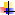    Comprender y utilizar la proporcionalidad directa e inversa de magnitudes en distintos contextos de la vida diaria.   Identificar las características de los sólidos, figuras planas y líneas para utilizarlos en el trabajo práctico como mediciones, elaboración de dibujos y construcciones geométricas.   Identificar objetos y situaciones de su entorno, las magnitudes de longitud, área, volumen, capacidad, peso, masa, amplitud de ángulos y tiempo para utilizarlos en la solución de problemasESTRATEGIAS METODOLOGICASEn general, las estrategias metodológicas tendrán como objetivo que el estudiante acceda progresivo y secuencialmente a cada etapa superior de su desarrollo intelectual de acuerdo con sus condiciones particulares, según el modelo de pedagogía conceptual.El área de matemáticas, se fundamentará en la secuencia didáctica de la pedagogía conceptual. El docente actuará como guía y orientador del conocimiento brindando al estudiante los conceptos y herramientas fundamentales desde los cuales él podrá construir nuevos conocimientos y resolver problemas más complejos utilizando las nuevas tendencias, tecnologías y ayudas educativas con que cuente la institución. Se debe tener en cuenta fundamentalmente las fases afectiva, cognitiva y expresiva que permiten que la asignatura sea más humanizada y permita preparar estudiantes con perfil talentoso y amoroso hacia el conocimiento de las matemáticas.El proceso de apoyo a dificultades académicas se desarrollará en forma continua y aprovechando la semana de refuerzo y superación establecida por la institución. Además, con evaluaciones a final de período y final del año lectivo buscando la facilidad en el afianzamiento del conocimiento y a la vez evitando la acumulación de dificultades para tiempos posteriores.El estudiante debe ser activo académicamente, innovador en los procesos, competente y hábil en aptitudes matemáticas, partícipe de su desarrollo académico e interesado en superar las dificultades que en el proceso se pudiera presentar.ESTRATEGIAS DE EVALUACIONLa Institución Educativa Fray Placido en su proceso evaluativo tiene en cuenta las tres fases como son: afectiva, cognitiva y expresiva, además se tendrá en cuenta el sistema de evaluación institucional los cuales nos va a permitir fortalecer las característica de un estudiante con perfil de pedagogía conceptual la cual nos dice que debe ser un estudiante talentoso y amoroso.Se identifica las características personales, intereses, ritmos de desarrollo y estilos de aprendizaje del estudiante para valorar sus avances, las cuales nos proporcionan información básica para consolidar o reorientar los procesos educativos relacionados con el desarrollo integral del estudiante. Además lossuministra información que permita implementar estrategias pedagógicas para apoyar a los estudiantes que presenten debilidades y desempeños superiores en su proceso formativo y se pueda determinar la promoción de los estudiantes. Se debe tener en cuenta que los estudiantes que presentan dificultades se aporta información para el respectivo ajuste e implementación del plan de mejoramiento.Además, se maneja una escala de valoración de la siguiente manera:1,0 a 2.9	Bajo3,0 a 3,9	Básico4,0 a 4,5	Alto4,6 a 5,0	SuperiorLa institución para lograr un seguimiento más detallado tiene una planilla en la cual se manejan algunos criterios tales como: competencias básicas donde se tiene en cuenta la parte expresiva y esto hace referencia a lo cognitivo, competencias ciudadanas y nos permite resaltar la parte afectiva del estudiante y las competencias laborales que tiene relación con la modalidad de la institución.RECURSOS Y USO PEDAGOGICO DE MEDIOS Y TICSLos docentes del área de Matemáticas se capacitara en las nuevas tecnologías para obtener herramientas basadas en algunos atributos fundamentales que los diferencian de los medios de tradicionales estáticos. Los cambios cognitivos que la tecnología está demostrando tienen relación con tres características de estos recursos.La facilidad de tener a mano representaciones de un mismo concepto Matemático y poder relacionarla activamente.La manipulación de objetos matemáticos y sus relaciones. El poder conectar experiencias reales con formalismos Matemáticos, usando, una combinación de toma de datos reales y simulaciones.Las herramientas tecnológicas como el computador, calculadoras y todas las herramientas que permitan desarrollar la geometría, el cálculo, estadística y el álgebra utilizando programas Matemáticos como el Cabri, Derive y el Geogebra, herramientas que no habían contemplado hace muchos años y hoy en día son herramienta que permiten fortalecer el conocimiento y la enseñanza se mas didáctica, porque estas se va a convertir en nuestra nueva forma enseñar. El recurso tecnológico proporciona de manera inmediata, una retroalimentación de las acciones de un estudiante con el mismo sistema de representación, el cual se está manejando facilitando de una manera más eficaz y amplia una experiencia Matemática.OBJETIVOS GENERALES:Ofrecer las herramientas necesarias para que los estudiantes superen los logros no alcanzadosUtilizar diferentes estrategias que le permitan a los estudiantes la superación de las competencias.Comprometer al padre de familia, el docente y el estudiante a asumir con responsabilidad las actividades de superación.OBJETIVO ESPECIFICO:Alcanzar los desempeños de acuerdo a las competencias matemáticas emanadas por el Ministerio de educación Nacional para los diferentes niveles.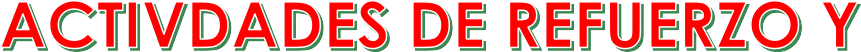 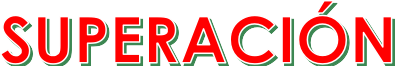 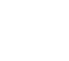 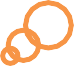 El desarrollo de las actividades de refuerzo y superación es permanente y continuo, además se utilizara la semana de refuerzo y superación establecido por la institución, el cual evidenciara los niveles de desempeño alcanzados por los estudiantes:Se realizaran trabajos para fortalecer los niveles de desempeño a través de  la secuencia didáctica de pedagogía conceptual.La fase de ejercitación se realizarán actividad extra clase para reforzar lo aprendido.Se asignaran monitores para grupos determinados como estrategia de refuerzo y superación.Remitir a los estudiantes con actividades de nivelación a las páginas web julioprofe.net, javeriano.edu.co, aula21, redemat, Colombia aprende, redvolucion. (guía de aprendizaje elaborados por docentes institución)Se realizara la evaluación de los conceptos anteriormente explicados y de los respectivos trabajosFIRMA DOCENTE	FIRMA PADRE DE FAMILIA	FIRMA ESTUDIANTEASPECTOS TEORICOSLas matemáticas contribuyen a los fines de la educación:Por su papel en la cultura y la sociedad: en las artes plásticas, la arquitectura, ingeniería, economía y comercio.Por qué se las ha relacionado siempre con el desarrollo del pensamiento lógico.Porque su conocimiento se ha considerado esencial para el desarrollo de la ciencia y la tecnología.En el conocimiento matemático se han distinguido dos tipos básicos:Conocimiento conceptualConocimiento procedimentalLos procesos generales de la actividad matemática son:Formulación, tratamiento y resolución de problemasModelación: Detección de esquemas que se repiten en las situaciones cotidianas, científicas y matemáticasComunicaciónRazonamientoFormulación, comparación y ejercitación de procedimientos: AlgoritmosSubdivisión de las matemáticasMiguel de Guzmán, una de las personas más influyentes en la educación matemática en España y Latinoamérica, dice que en matemáticas hay que enfrentarse con la complejidad de:   Símbolo: ALGEBRA   Cambio y causalidad determinística: CALCULO   Incertidumbre en la causalidad múltiple incontrolable: PROBABILIDAD Y ESTADÍSTICA    Estructura formal del pensamiento: LÓGICA MATEMÁTICA4.2 Cinco tipos de pensamiento   P. numérico y sistemas numéricos   P. espacial y sistemas geométricos   P. métrico y sistemas métricos   P. aleatorio y sistemas de datos   P. variacional y sistemas algebraicos y analíticosLas cuales son recogidos desde el año 2007 en tres grandes componentes a saber:    Aleatorio   Geométrico- métrico   Numérico – variacionalLos siguientes componentes se distribuyen en periodos de la siguiente manera: INTENSIDAD HORARIA: 60 horas por periodo para la básica50 horas para la mediaPRIMER PERIODOCOMPONENTE	DESCRIPCIONALEATORIO	Indaga por la lectura, representación e interpretación de datos extraídos de contextos no matemáticos (encuestas, resultados de experimentos, entre otros); el análisis de diversas formas de representación de información numérica; la elaboración de conjeturas sobre regularidades y tendencias presentadas en fenómenos estadísticos y probabilísticos; y el uso de medidas de centralización, posición, dispersión y forma.SEGUNDO PERIODOCOMPONENTE	DESCRIPCIONGEOMETRICO-METRICO	Está relacionado con la construcción y manipulación de representaciones de objetos bidimensionales y tridimensionales, además de sus características, relaciones y transformaciones. También se refiere a la comprensión del espacio y el plano a través de la observación de patrones y regularidades, así como al razonamiento geométrico y a la solución de problemas demedición (longitud, área, volumen, capacidad, masa, tiempo, entre otras) a partir de la selección de unidades, patrones e instrumentos pertinentes.TERCERO Y CUARTO PERIODOCOMPONENTE	DESCRIPCIONNUMERICO-VARIACIONAL	Alude al significado del número y sus diferentes usos; a la estructura del sistema de numeración; al significado y utilización de las operaciones, así como a la comprensión de sus propiedades y las relaciones sí; al reconocimiento de regularidades y patrones; a la identificación de variables; a la descripción de fenómenos de cambio y dependencia; a la variación en contextos aritméticos y geométricos; y al concepto de función.Áreas donde se desarrollan los componentes matemáticos.   ARITMÉTICA: pensamiento numérico   GEOMETRIA: pensamiento espacial y métrico   ALGEBRA Y CÁLCULO: pensamiento métrico y variacional    PROBABILIDAD Y ESTADÍSTICA: pensamiento aleatorioEl desarrollo del pensamiento lógico formal ha permitido implementar en las evaluaciones matemáticas las competencias específicas:COMUNICACIÓN Y REPRESENTACION RAZONAMIENTO Y ARGUMENTACIONSOLUCIÓN DE PROBLEMAS Y MODELACION. COPIAR DEL ICFES CUADROPROPOSITOS GENERALES DEL CURRICULO DE MATEMATICASCualquiera que sea el currículo que adopte la Institución dentro de su programación curricular, así como los mecanismos que opte para implementarlo, la enseñanza de las matemáticas debe cumplir los propósitos generales siguientes:   Generar en todos los estudiantes una actitud favorable hacia las matemáticas y estimular en ellos el interés por su estudio.   Desarrollar en los estudiantes una sólida comprensión de los conceptos, procesos y estrategias básicas de la matemática, igualmente la capacidad de utiliza todo ello en la solución de problemas.   Desarrollar en los estudiantes la habilidad para reconocer la presencia de las matemáticas en diversas situaciones de la vida real.   Suministrar a los estudiantes el lenguaje apropiado que les permita comunicar de manera eficaz sus ideas y experiencias matemáticas.   Estimular en los estudiantes el uso creativo de las matemáticas par expresar nuevas ideas y descubrimientos, así como para reconocer los elementos matemáticos presentes en otras actividades creativas.   Retar a los estudiantes a lograr un nivel de excelencia que corresponda a su etapa de desarrollo.NATURALEZA DE LAS MATEMATICASEn términos muy generales, la matemática es el estudio de los números y el espacio. Más precisamente, es la búsqueda de patrones y relaciones. Esta búsqueda se lleva a cabo mediante conocimientos y destrezas que es necesario adquirir, puesto que lleva un desarrollo de conceptos y generalizaciones utilizadas en la resolución de problemas de diversa índole, con el fin de obtener una mejor comprensión del mundo que nos rodea y contribuir a la solución de necesidades específicas de las personas.La matemática es una manera de pensar caracterizada por procesos tales como la exploración, el descubrimiento, la clasificación, la abstracción, la estimación, el cálculo, la predicción, la descripción, la deducción y la medición, entre otros.Además, la matemática constituye un poderoso medio de comunicación que sirve para representar, interpretar, modelar, explicar y predecir.La matemática es parte de nuestra cultura y ha sido una actividad humana que sirve desde los primeros tiempos. La matemática, por tanto, permite a los estudiantes apreciar mejor su legado cultural al suministrarles una amplia perspectiva de muchos de los logros culturales de la humanidad.NATURALEZA DEL APRENDIZAJE DE LAS MATEMATICASEl aprendizaje de las matemáticas, al igual que el de las otras áreas, es más efectivo cuando el estudiante está motivado. Por ello resulta fundamental que las actividades de aprendizaje despierten su curiosidad y correspondan a la etapa de desarrollo en la que se encuentra. Además, es importante que esas actividades tengan suficiente relación con experiencias de su vida cotidiana. Para alimentar su motivación, el estudiante debe experimentar con frecuencia el éxito en una actividad matemática. El énfasis en dicho éxito desarrolla en los estudiantes una actitud positiva hacia la matemática y hacia ellos mismos.Además los ambientes donde se construye el conocimiento deben ser agradables, armoniosos y afectivos que permitan la concentración, el análisis, la abstracción y la generalización de lo aprendido.CORRELACION CON OTRAS AREASEl área de matemáticas guarda estrecha relación con otras áreas del currículo, esto debido a la apremiante necesidad que posee el ser humano dentro del ambiente en el cual interactúa, así podemos observar cómo se relaciona con:CASTELLANO: Puesto que, para una abstracción más clara de los diferentes contenidos matemáticos, siempre debe existir una comprensión de lectura, una expresión oral y escrita adecuadas.EDUCACIÓN ARTSITCA: La relación de la naturaleza y la sociedad se evidencia a través de la geometría la geometría euclidea y fractal, razones aurea y perspectivas que se encuentran plasmadas en estas.SOCIALES: Por la necesidad que tiene el estudiante de ubicarse en el tiempo y el espacio lo cual ayuda a realizar redacciones correctas sobre diferentes contextos.CONTABILIDAD: Porque se precisa de cálculos y el anejo de la matemática comercial.INFORMATICA: Para la diagramación de programas y el manejo de los mismos.ECOLOGIA: El estudiante aprende a valorar el medio ambiente en el cual se desarrolla como parte integral del mismo.EDUCACION FISICA: Por el desarrollo psicomotor, coordinación y secuencia que no solo se dan en ejercicios físicos sino también mentales para la abstracción matemática.CIENCIAS NATURALES: Por el orden en que se dan los cambios en la naturaleza, para el conocimiento de los seres vivos y su correlación con fórmulas matemáticas, con esta la reproducción que da pie al tema de la potenciación, exámenes visuales, reacciones químicas, elaboración de fórmulas médicas y consumo de medicamentos.FISICA: Por la medición de magnitudes las fórmulas de figuras planas y el sistema métrico serán utilizados para hallar el área de terrenos, carreteras, puentes en construcción, construcción de casas, edificios, las magnitudes de masa, peso, volumen y capacidad en el diario vivir.ETICA Y VALORES: Las matemáticas promueven valores de responsabilidad, puntualidad, orden, auto control, justicia, equidad, contribuyendo de una manera eficaz en la formación de la personalidad.METAS DE CALIDADEn el año 2022 iniciamos con 52 puntos, se proyecta que para este año, aumentar un punto en las pruebas saber con respecto a año 2021, para 2023 se debe subir 1 punto con respecto al 2022 y para el 2024 habrá alcanzado la meta de subir 1 punto con especto al 2023.Mejorar el porcentaje de estudiantes por niveles de desempeño de la siguiente manera:3% en el nivel de desempeño 1 35% en el nivel de desempeño 2 57% en el nivel de desempeño 3 5% en el nivel de desempeño 4Además de lo anterior se tendrá en cuenta los siguientes aspectos para lograr las metas de calidad.Mejorar la comunicación docente.Situar más estudiantes en los niveles satisfactorio y avanzado.Incrementar el número de estudiantes con capacidad de resolver problemas tipo tres.Las acciones para mejorar el ambiente escolar y obtener mejores resultados en las pruebas externas y una mejor calidad de vida están basadas en la secuencia didáctica de la pedagogía conceptual y las competencias laborales y ciudadanas.Abordar las temáticas desde situaciones problemas en contexto.Se tendrá como referente el informe del día “E” del año 2018.En el primer periodo se trabajarán los componentes: Aleatorio y Geométrico métrico.Incluimos un plan lector, una bibliografía y web grafía.Diseño y aplicación de evaluaciones por competencias.Aplicación de las pruebas preparar para avanzar (día martes)Fortalecer la comunicación matemática, la lectura y el análisis de graficas estadística teniendo en cuenta situación del entorno.Participar en las actividades nacionales y departamentales que permitan la proyección de la institución y el área: pruebas supérate con el saber y olimpiadas matemáticas.Trabajar la interdisciplinariedad de las áreas a través de estudios, investigaciones teniendo como fundamento la lectura de las gráficas estadísticas, la probabilidad e instrumentos de medida modernos de longitud, superficie espacioConceptualizar desde la perspectiva de los grafos y los sistemas.A partir del contexto el estudiante debe estar en capacidad de formular y resolver problemas.CUADRO COMPARATIVO COMPONENTES AÑO 2015 – 2016BÁSICA PRIMARIA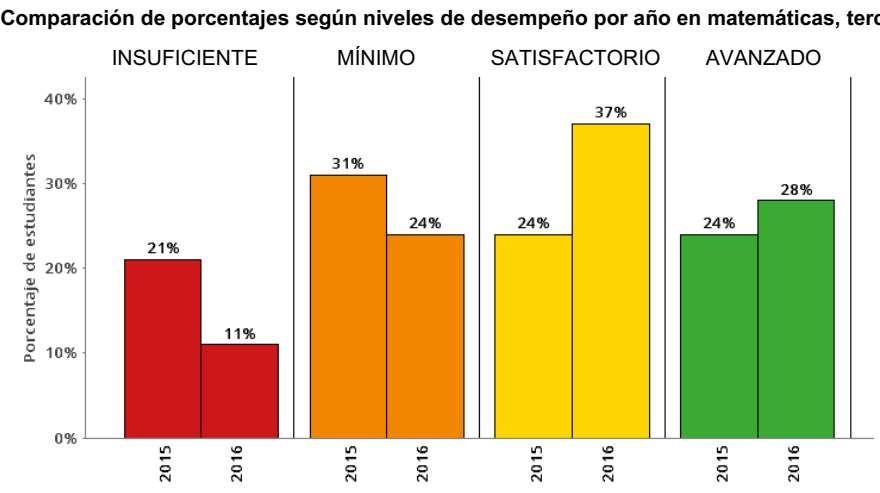 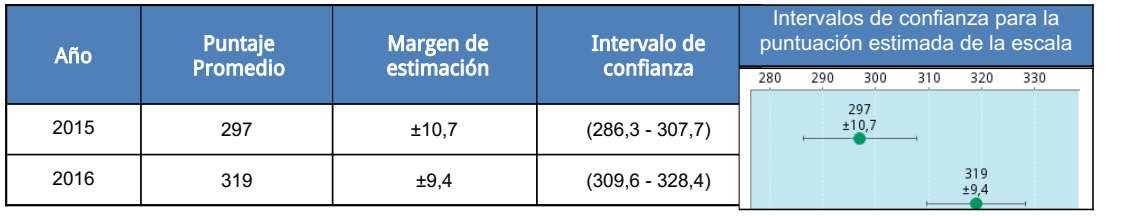 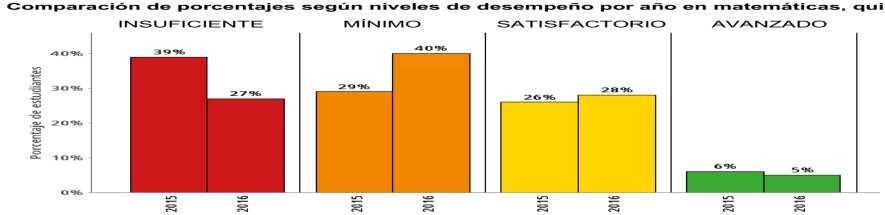 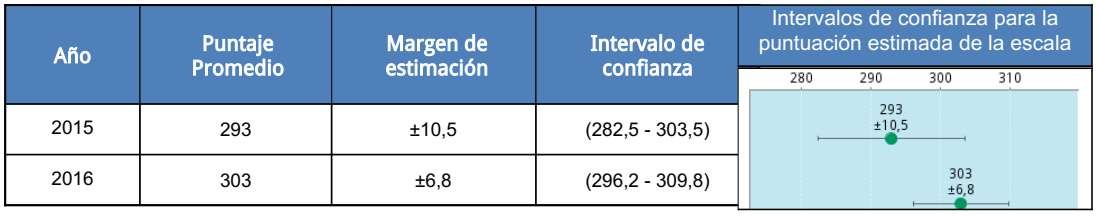 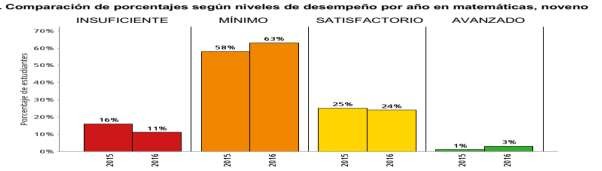 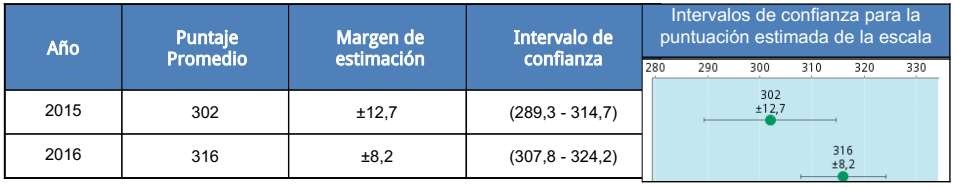 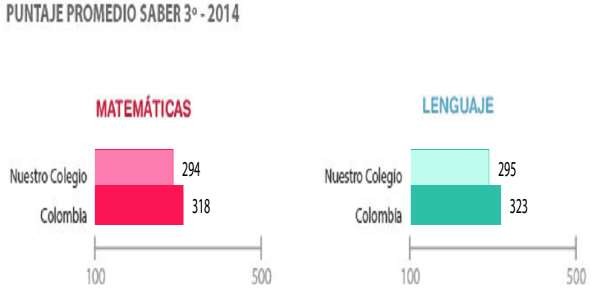 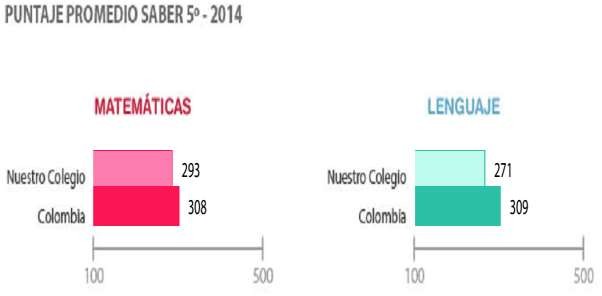 BÁSICA SECUNDARIA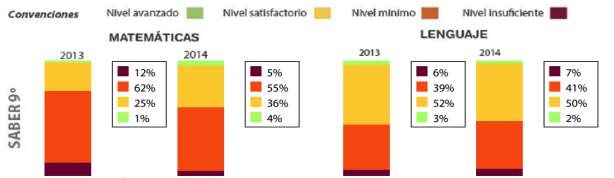 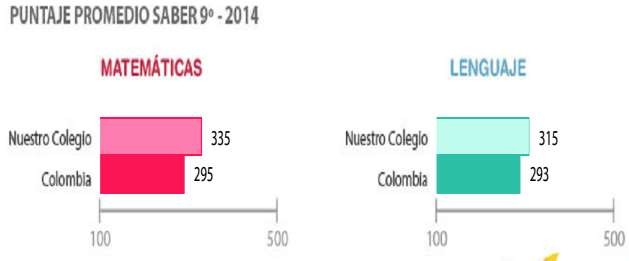 EDUCACIÓN MEDIA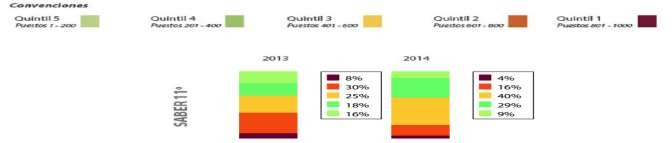 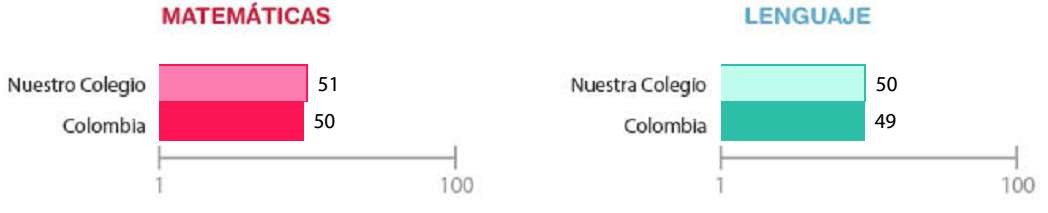 ANALISIS 2021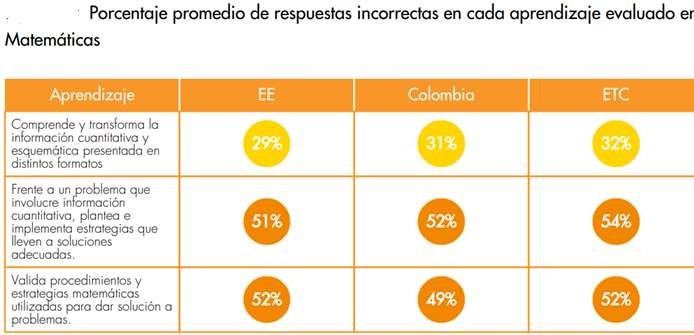 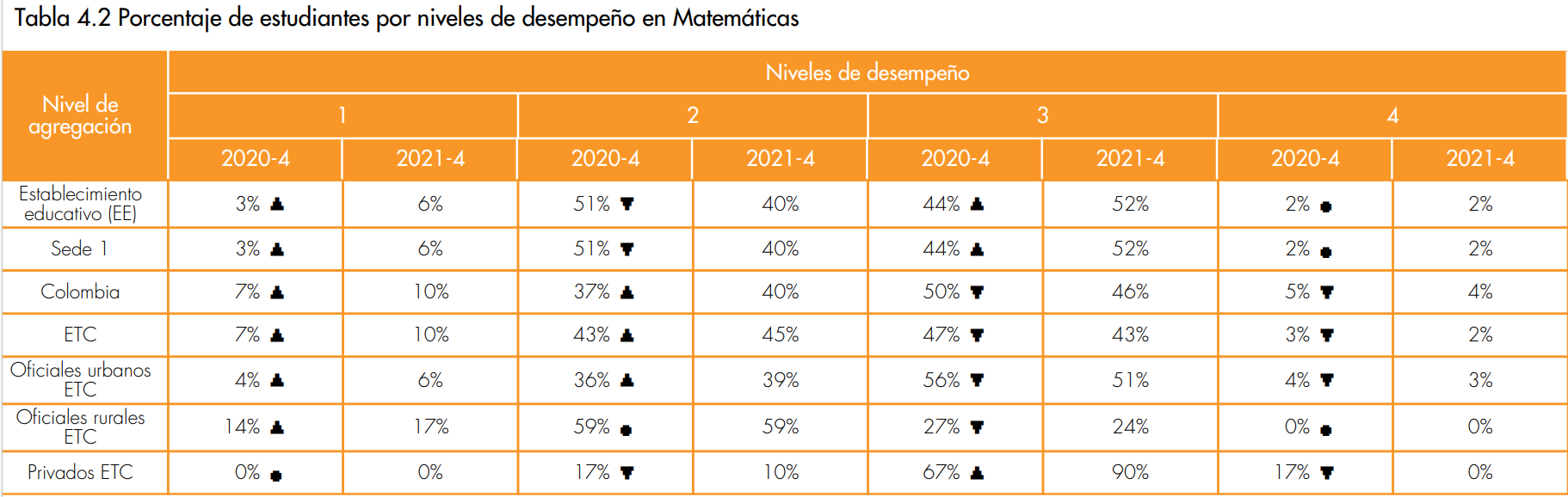 DÍA EDESEMPEÑOCUATRO AÑOSDURANTE LOS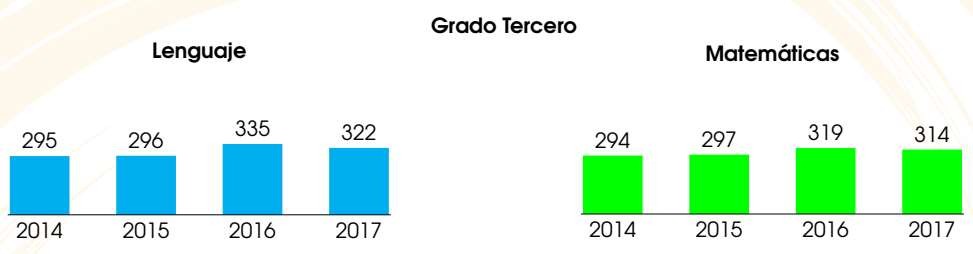 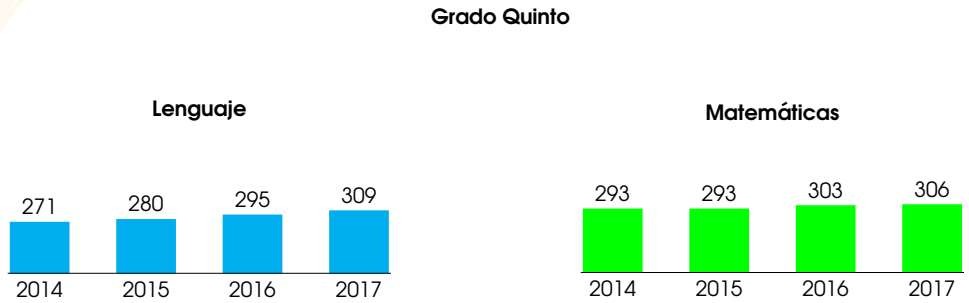 AMBIENTE ESCOLAR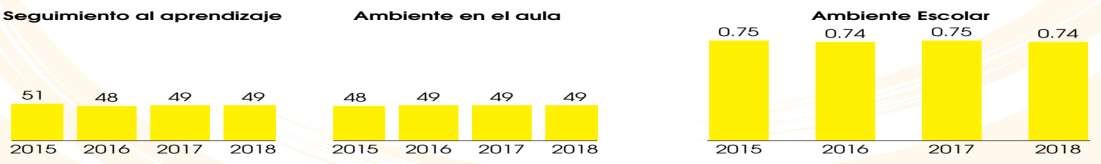 PROGRESO EN EL CUATRENIO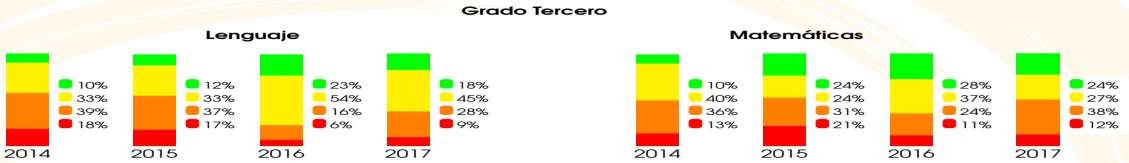 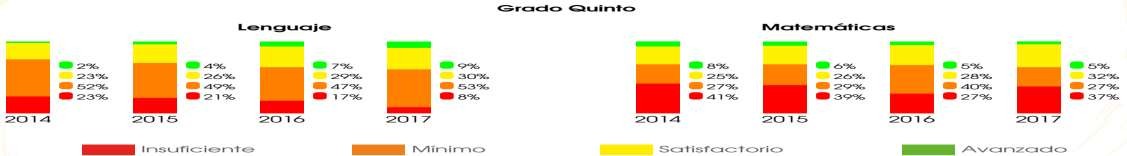 EFICIENCIA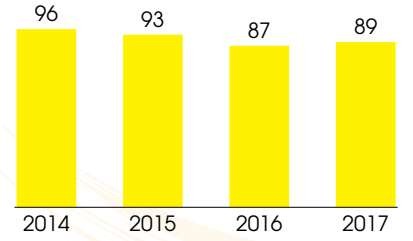 PRIMARIA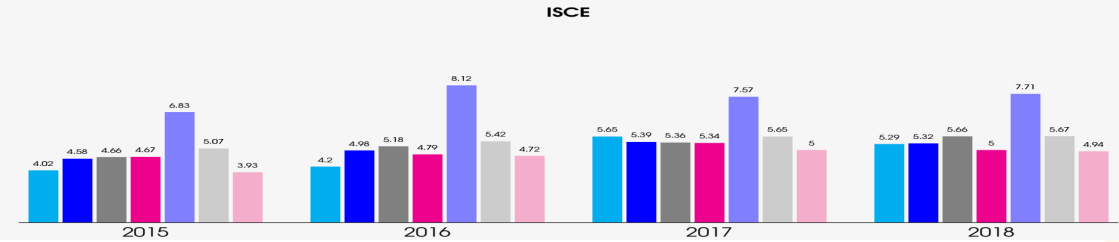 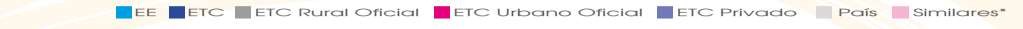 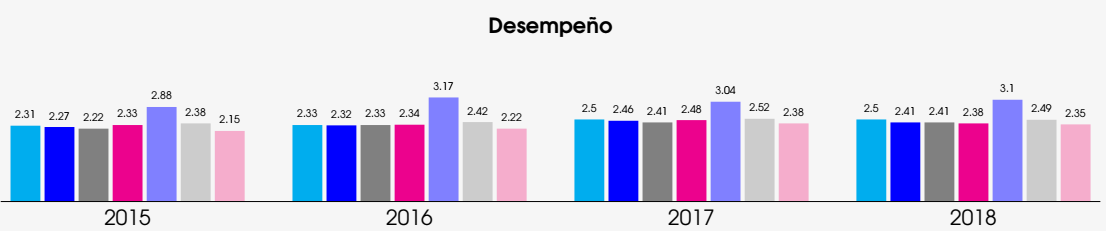 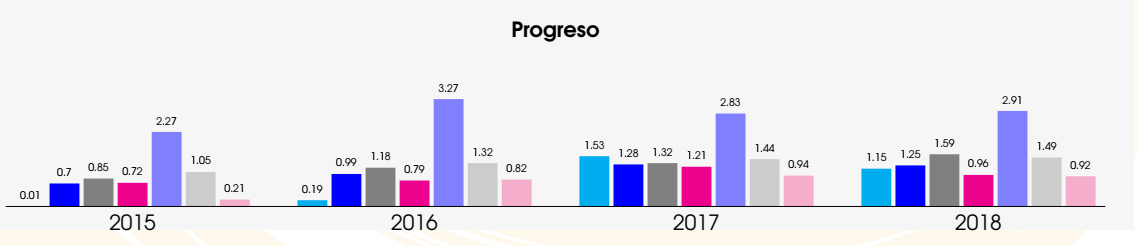 SECUNDARIALENGUAJE	MATEMÁTICAS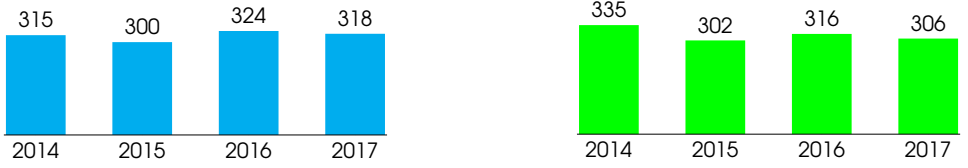 AMBIENTE ESCOLAR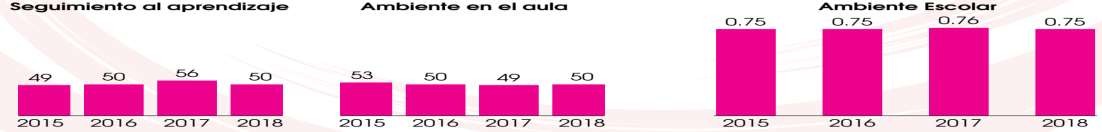 PROGRESO GRADO NOVENO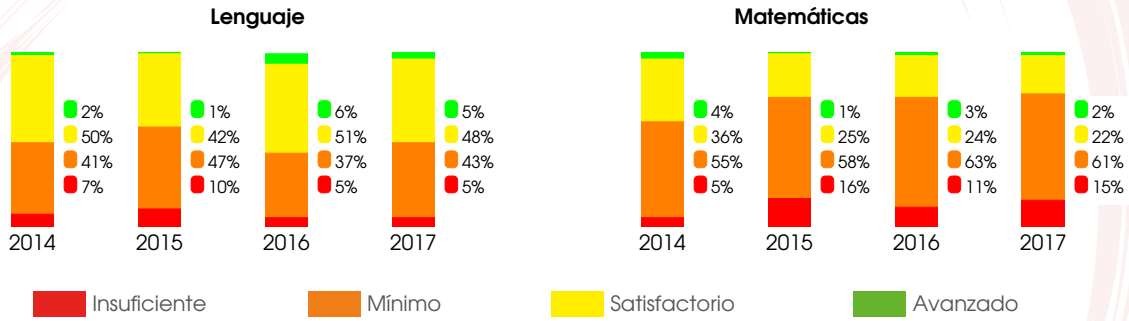 EFICIENCIA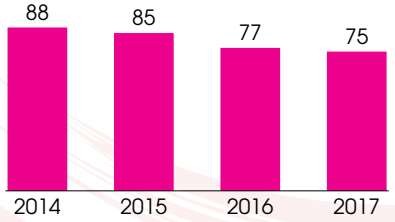 ANALISIS COMPARATIVO ISCE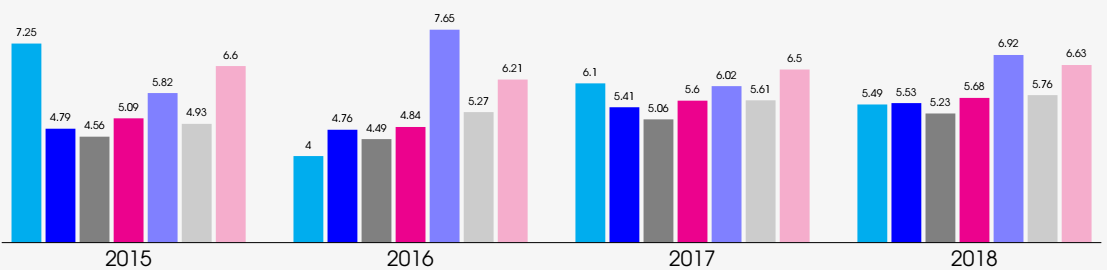 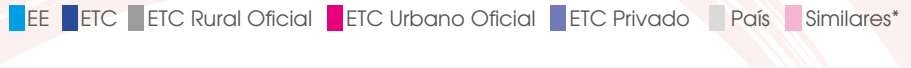 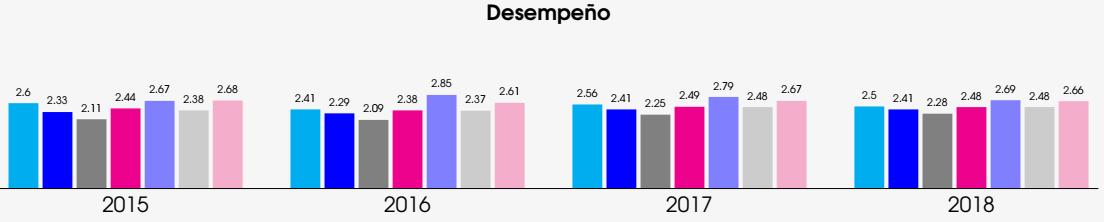 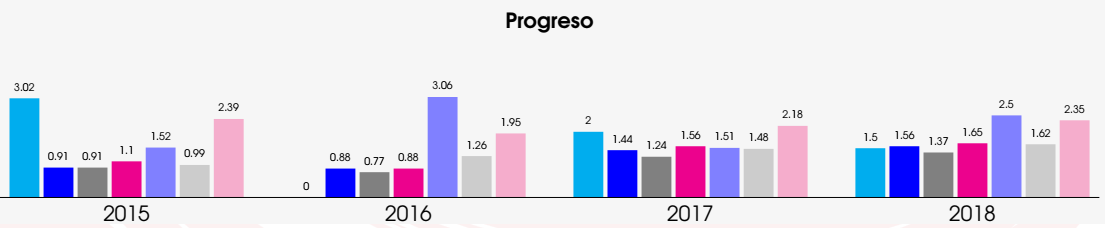 MEDIA DESEMPEÑO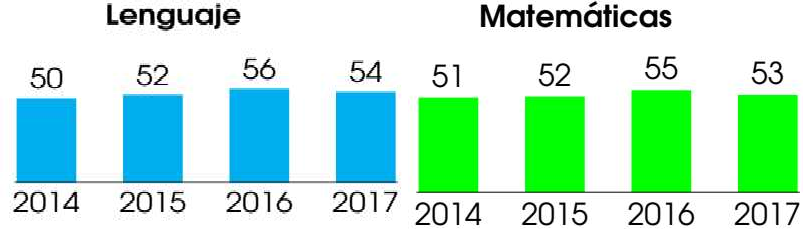 PROGRESO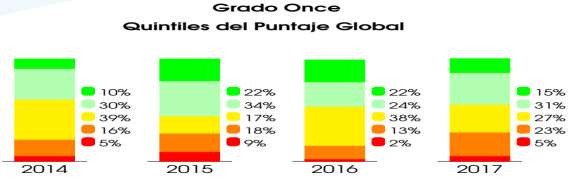 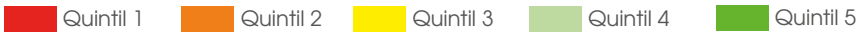 EFICIENCIA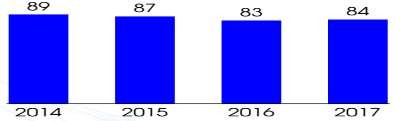 ANALISIS COMPARATIVO ISCE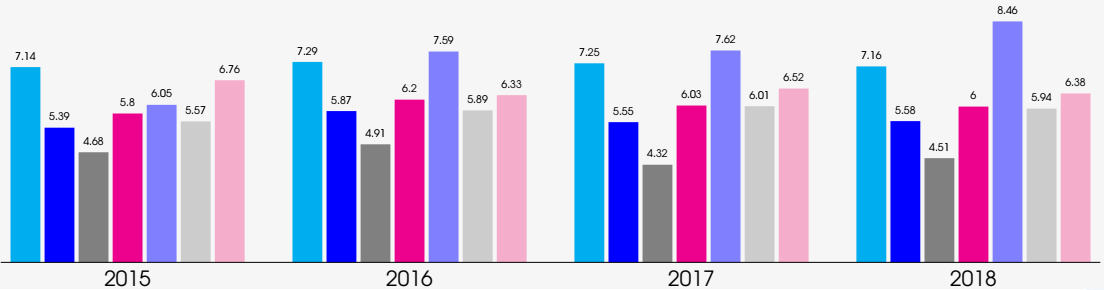 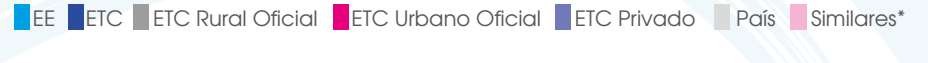 DESEMPEÑO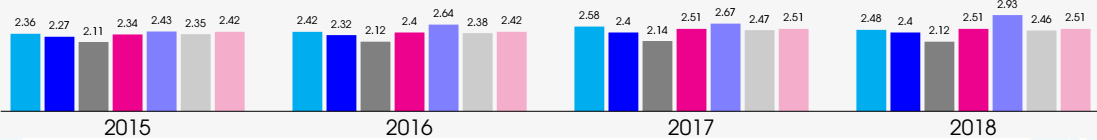 PROGRESO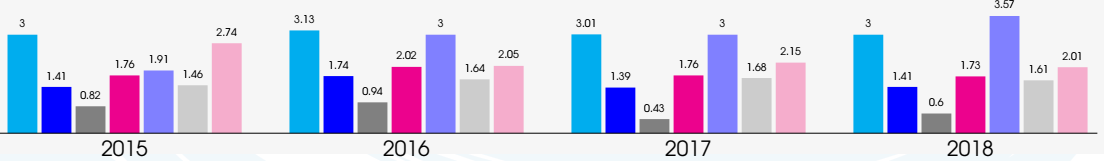 Para mejorar los componentes y competencias, emplearemos diferentes instrumentos de conocimiento( TICS, PEDAGOGIA CONCEPTUAL, RECOMENDACIONES DEL DIA E , PRUEBAS SABER LIBERADAS, PARTICIPACIÓN DE LA PRUEBAS SUPERATE CON EL SABER E ICFES INTERACTIVO)ANALISIS DE RESULTADOS:A nivel general se AUMENTO SIGNIFICATIVAMENTE en el nivel satisfactorio y avanzado y se disminuyó el porcentaje en nivel insuficiente y mínimo en el área de matemáticas con relación al año 2017.Las metas de calidad propuestas por los docentes del área de matemáticas permiten alcanzar los objetivos propuestos.Como la mayoría de los estudiantes no se proyectan hacia la universidad entonces los resultados de las pruebas saber 11 no tienen importancia para ellos, en este sentido debemos sensibilizar a través del área psicosocial y desde las diferentes entidades que fomentan la educación superior (universidades y ICETEX) a estudiantes y padres de familia.Todos los desempeños se alcanzarán a partir de una situación problema, sin excepción.NIVEL PREESCOLARDIMENSION: COGNITIVAOBJETIVO: Desarrollar en el niño acciones fundamentales para consolidar procesos cognitivos básicos de percepción, atención y memoria para establecer relaciones familia- escuela, apoyada en las experiencias que le proporcionan su contexto particular.PRIMERO A TERCEROGRADO SEGUNDOGRADO TERCERO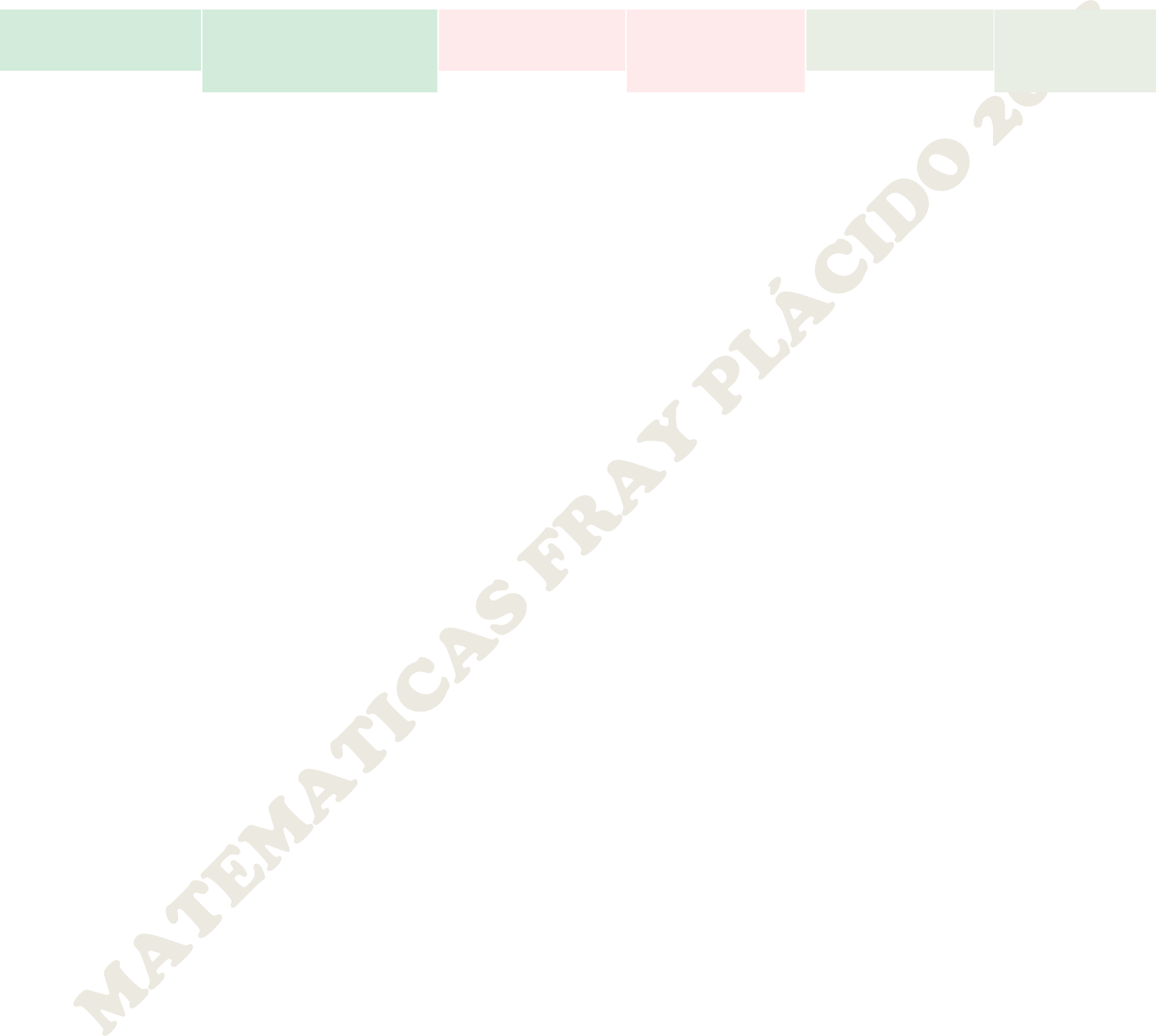 CUARTO Y QUINTOMATEMATICAS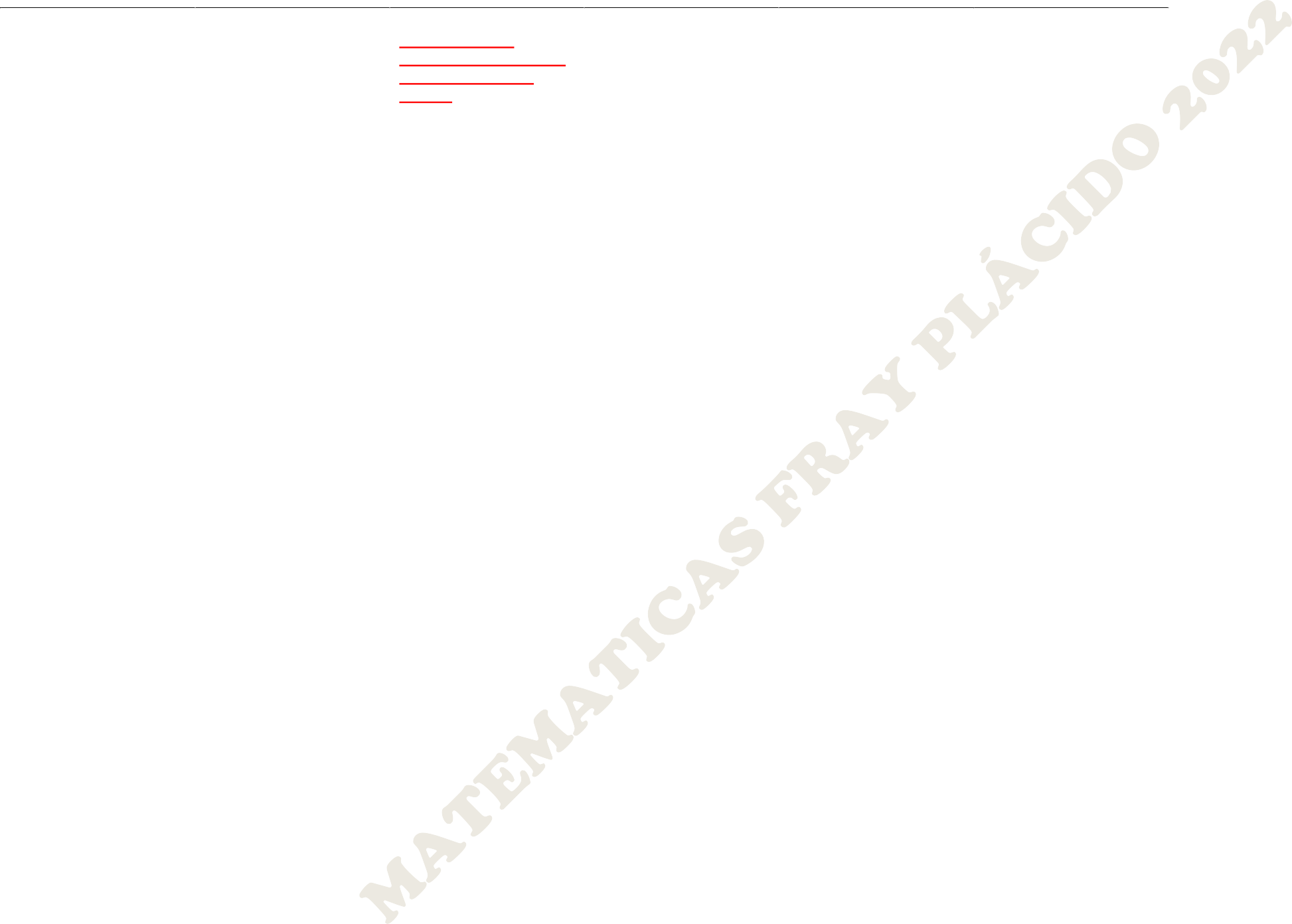 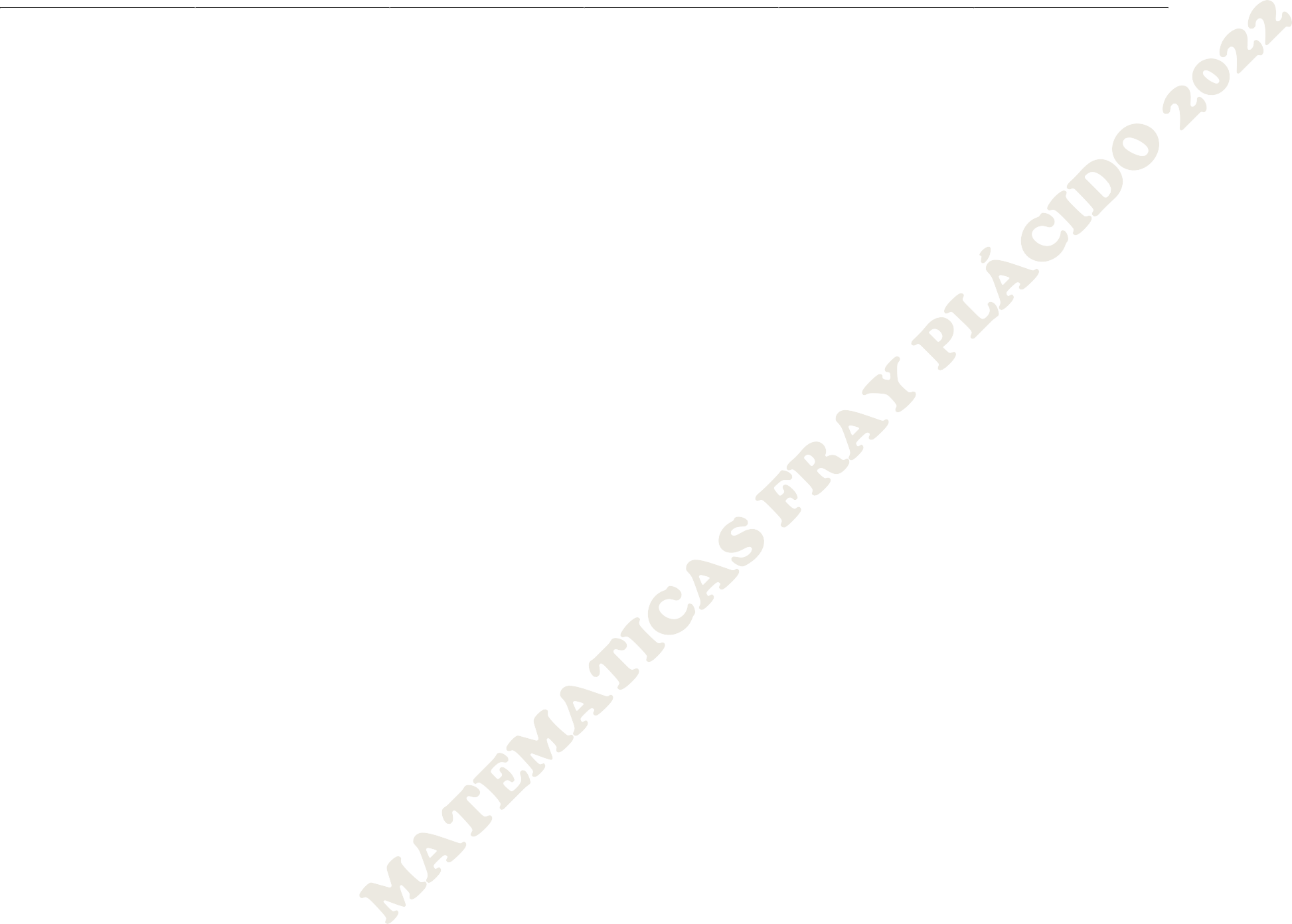 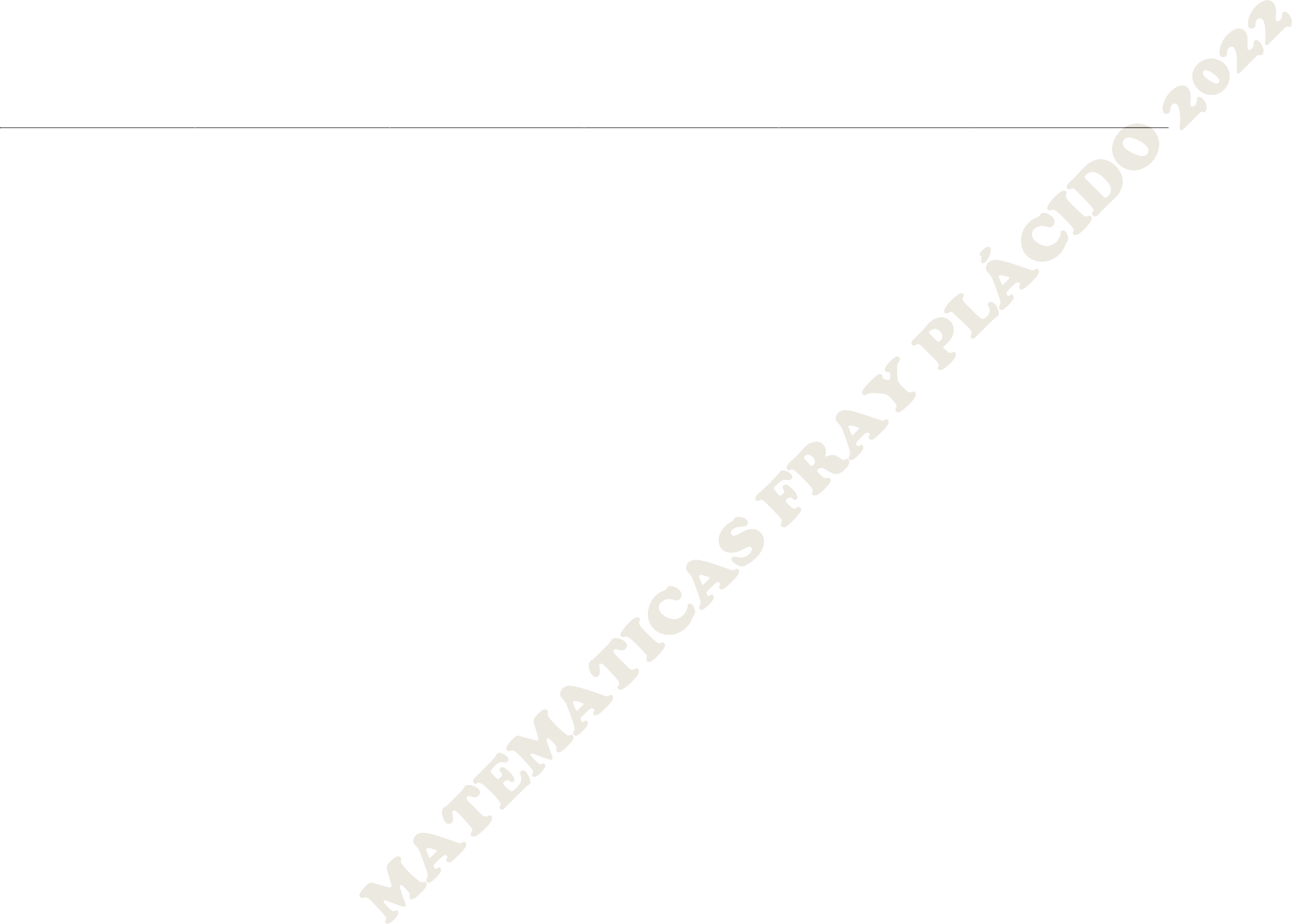 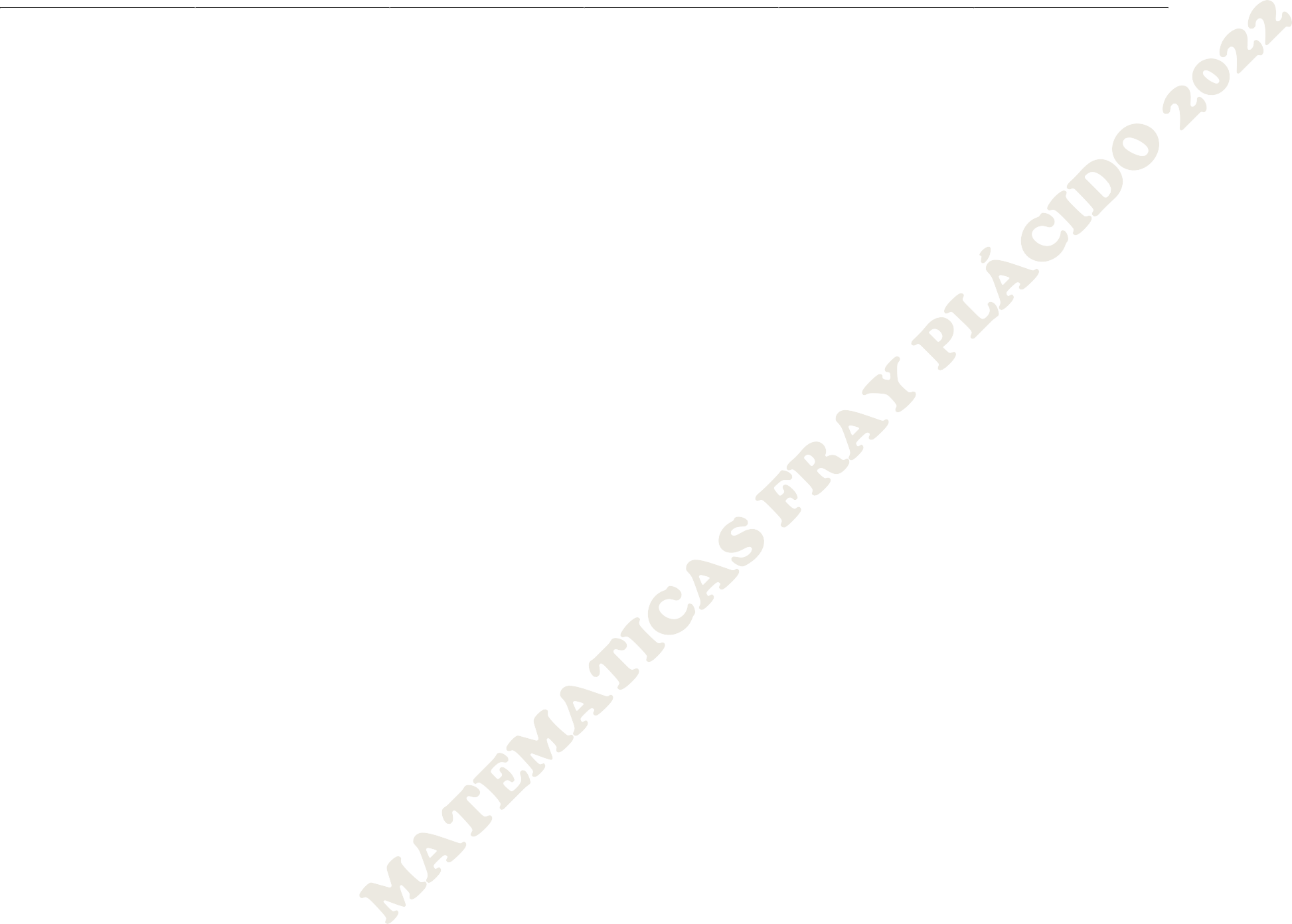 LISTA DE NECESIDADES EN EL AREA DE MATEMÀTICAS10 juegos de Baldor(aritmética, algebra y trigonometría) 20 juegos didácticos de la tablas de multiplicar20 domino fraccionario20 parques20 ajedrez20 tangram20 rompecabezasBloques lógicos para primero(cuatro juegos por salón) Abaco diezCintas métricas diez. 20 loterías10 domino de suma y resta para grado primero. 15 cajas de cusinaire.Armarios por cada salón con buena seguridad. 15 juegos lógicos de figuras geométricos.Dotación de mobiliario adecuado para los estudiantes Dotación de ventiladores para cada salón (dos por salón)Mejoramiento de cafeterías y unidades sanitarias en cada sede.Juego de regla didáctico geométrico (regla, escuadra, transportador, compas con chupas) regla T en cada salón de la Institución. Metálicos. Instalación de programas como CABRI Y DERIVECapacitación en las tics para los docentes.Asistencia a seminarios, talleres de formación pedagógica.COMPETENCIADESCRIPCIONCOMUNICACIONSe refiere a la capacidad de identificar la coherencia de una idea respecto a los conceptos matemáticos expuestos en una situación o contexto determinado; usar diferentes tipos de representación; y describir relaciones matemáticas a partir de una tabla, una gráfica, una expresión simbólica o una situación descrita en lenguaje natural. Dentro de esta competencia también se evalúa la habilidad para manipular proposiciones y expresiones que contengan símbolos y fórmulas, es decir, el uso y la interpretación del lenguaje matemático.RAZONAMIENTOSe relaciona con la identificación y uso de estrategias y procedimientos para tratar situaciones problema, la formulación de hipótesis y conjeturas y exploración de ejemplos y contraejemplos, la identificación de patrones y la generalización de propiedades.SOLUCION DE PROBLEMASSe refiere a la capacidad de plantear y resolver problemas a partir de contextos matemáticos y no matemáticos, de traducir la realidad a una estructura matemática y de verificar e interpretar losResultados a la luz de un problema, de manera que se generalicen soluciones y estrategias que resuelvan nuevas situaciones.INDICE SINTETICO DE CALIDADINDICE SINTETICO DE CALIDADINDICE SINTETICO DE CALIDADINDICE SINTETICO DE CALIDADINDICE SINTETICO DE CALIDADINDICE SINTETICO DE CALIDADINDICE SINTETICO DE CALIDADBÁSICA PRIMARIABÁSICA PRIMARIABÁSICA PRIMARIABÁSICA PRIMARIABÁSICA PRIMARIABÁSICA PRIMARIABÁSICA PRIMARIAAÑODESEMPEÑOPROGRESOEFICIENCIAAMBIENTE ESCOLARISCEMMA20182,501,150,890,745,294,5020172,501,530,870,755,654,2620162,330,190,930,744,204,0820152,310,010,960,754,02INDICE SINTETICO DE CALIDADINDICE SINTETICO DE CALIDADINDICE SINTETICO DE CALIDADINDICE SINTETICO DE CALIDADINDICE SINTETICO DE CALIDADINDICE SINTETICO DE CALIDADINDICE SINTETICO DE CALIDADBÁSICA SECUDARÍABÁSICA SECUDARÍABÁSICA SECUDARÍABÁSICA SECUDARÍABÁSICA SECUDARÍABÁSICA SECUDARÍABÁSICA SECUDARÍAAÑODESEMPEÑOPROGRESOEFICIENCIAAMBIENTE ESCOLARISCEMMA20182,501,500,750,755,497,6520172,562,000,770,766,107,4620162,410,000,850,754,007,3020152,603,020,880,757,25COMPETENCIASCOMPONENTEAPRENDIZAJESEVIDENCIASENSEÑANZASCIENTIFICA MATEMATICAFuncionamiento cognitivo.Cuantificación y principio de conteo.Crea situaciones y propone alternativasCrea ambientes haciendo usodeCOSAS QUE ME ASOMBRANComunicación de cantidades con notaciones.Establecimiento de relaciones de orden.Razonamiento aritmético.Formulación de hipótesis.InferenciaClasificación.de solución a problemas cotidianosa partir de sus conocimientos e Imaginación.Establece relaciones entre las causas yconsecuencias de los acontecimientosque le suceden a él o a su alrededor.objetos, materiales y espacios.Muestra atención yconcentración enlas actividades que desarrolla.Participa en el desarrollo deactividadesen espacios libres y naturales.Coopera con otros haciendo usode suimaginación para identificar solucionesalternativas a los desafíos que crea ose le plantean.Observa y hace registros gráficos,sonoros o audiovisuales para explicarlo que sucede.Realiza preguntas de temas quesonde su interés.Formula explicaciones paraaquelloque sucede a su alrededor.Resuelve situaciones cotidianasusandosus saberes, experiencias y habilidades.Arma, desarma y transformaobjetos desu entorno para descubrir, comprenderCambios de la NaturalezaUsa diferentes herramientas y objetoscon variadas posibilidades.Construye nociones de espacio, tiempoy medida a través de experiencias cotidianas.su funcionamiento y darle otros usossegún sus intereses o necesidades.Participa en juegos detransformacionesy construcción de juguetes con materiales cotidianos y bloques deconstrucción.Identifica características de lascosasque encuentra a su alrededor y sepegunta sobre cómo funcionan.Mide objetos utilizandopatrones demedida no convencionales (númerode pasos que hay entre un lugar y otro,la palma de la mano, lanas, cordones,recipientes, entre otros).Reconoce el antes, el ahora y eldespués de un evento.Sitúa acontecimientosrelevantes en el tiempo.Reconoce y establece relaciones espaciales a partir de su cuerpo yobjetos (izquierda-derecha, arriba abajo,delante-detrás, cerca-lejos,JUGUEMOS Y ARMEMOSFiguras geométricas Bloques lógicos tamgranJUEGO A UBICARMEATRIBUTOS MEDIBLESMedición Longitud TiempoSUCESOS EN EL TIEMPOAntes de Después de AyerHoyCompara, ordena, clasifica objetos eidentifica patrones de acuerdo condiferentes criterios.dentro- fuera) al participar en actividades grupales como juegos,danzas y rondas.Identifica el patrón queconforma unasecuencia (pollo-gato-pollo) y puedecontinuarla (pollo-gato-pollo- gato).Crea series de acuerdo a unatributo(del más largo al más corto, del másPesado al más liviano, etc.).Clasifica colecciones de objetos de acuerdo a sus atributos (por lafuncionalidad, por el sabor, por latonalidad, por el peso, entre otras).Determina cuántos objetosconformanuna colección a partir de: la percepción global, la enumeracióny la correspondencia uno a uno.Compara colecciones de objetosydetermina: ¿cuántos hay?, ¿en dóndeMañana Día NocheHace mucho Rápido LentoME UBICO EN EL ENTORNOPensamiento espacial.PROCESOS DE ANALISIS Y SINTESISSecuencias Fondo y figura Fuga de detalles RompecabezaATRIBUTOS DE LOS OBJETOSPesado; liviano Frío; caliente Liso; arrugado Suave; ásperoNOCION DE CANTIDADNoción de conjuntoDetermina la cantidad de objetos queconforman una colección, al establecerrelaciones de correspondencia yacciones de juntar y separar.hay más?, ¿en dónde hay menos?,¿cuántos hacen falta para tener lamisma cantidad?, ¿cuántos le sobran?,entre otras.Comprende situaciones que implican agregar y quitar, y proponeprocedimientos basados en la manipulación de objetos concretoso representaciones gráficas.Muchos, pocos Más; menos; igual Uno; variosTodos; ninguno; algunosCOMPETENCIAS CIUDADANASComprende la importancia de valores básicos de la convivencia ciudadana como la solidaridad, el cuidado, el buen trato y el respeto por sí mismo y por los demás y la práctica en su contexto cercano (hogar, salón de clase, recreo, etc.).COMPETENCIAS LABORALESTRABAJO EN EQUIPO: Asume responsabilidad tolerante y respetuosa al desarrollar actividades grupales programadas por el área.ESTÁNDARCOMPETENCIA COMUNICACIÓNEVIDENCIASCOMPETENCIAS RAZONAMIENTOEVIDENCIASCOMPETENCIA RESOLUCION PROBLEMASEVIDENCIASENSEÑANZASESTÁNDARDBA – APRENDIZAJEEVIDENCIASDBA - APRENDIZAJEEVIDENCIASDBA - APRENDIZAJEEVIDENCIASENSEÑANZASPENSAMIENTO ALEATORIORepresenta datos relativos a su entorno usando objetos concretos, pictogramas y diagramas de Barras.DBA 10. V2. Clasifica y organiza datos, los representa utilizando tablas de conteo y pictogramas sin escalas, y comunica los resultados obtenidos para responder preguntas sencillas.Describe características de un conjunto a partir de los datos que lo representaRepresenta un conjunto de datos a partir de un diagrama de barras e interpretar lo que representa.Identifica en fichas u objetos reales los valores de la variable en estudio.Organiza los datos en tablas de conteo y en pictogramas sin escala.Lee la información presentada en tablas de conteo y pictogramas sin escalaComunica los resultados respondiendo preguntas tales como: ¿Cuántos hay en total?. ¿Cuántos hay de cada dato? .¿Cuál es el dato que más se repite?.¿Cuál es el dato que menos aparece?Identifica los elementos comunes de un conjunto de datos.Interpreta y representa un conjunto de datos a partir de un diagrama de barras y de un pictograma.Describe tendencias que se presentan en un conjunto a partir de los datos que lo describen.Establece conjeturas acerca de la posibilidad de ocurrencia de eventos.Determina la moda en un conjunto de datos.Señala comportamiento de aumento o disminución entre dos variables.Aproxima al intervalo que representa el conjunto de datos numéricos obtenidos en un experimento aleatorio.Reconoce eventos posibles e imposibles en un experimento aleatorio.Resuelve problemas a partir del análisis de datos recolectados.Resuelve una situación problema calculando datos extraídos de dos formas de representaciónDetermina las mayores frecuencias para resolver un problema de selección.Determina el evento más o menos favorable en un experimento aleatorio.Toma la decisión más acertada a partir del grado de posibilidad de uno o más eventos.ESTADÍSTICA Y PROBABILIDADConjunto de Datos Tablas de Conteo PictogramasSituaciones o eventos a partir de un conjunto de datosClasificación de datos según atributos y cualidades.Representacion grafica de datos.Diagramas de BarrasCOMPETENCIAS CIUDADANASUtilizo mecanismos para manejar mi rabia. (Ideas para tranquilizarme: respirar profundo, alejarme de la situación, contar hasta diez..)Pido disculpas a quienes he hecho daño (así no haya tenido intención) y logro perdonar cuando me ofenden.COMPETENCIAS LABORALESTRABAJO EN EQUIPO: Asumo las consecuencias de mis decisiones. Selecciono la forma de solución más adecuada.ESTÁNDARCOMPETENCIA COMUNICACIÓNEVIDENCIASCOMPETENCIAS RAZONAMIENTOEVIDENCIASCOMPETENCIA RESOLUCIÓN PROBLEMASEVIDENCIASENSEÑANZASESTÁNDARDBA - APRENDIZAJEEVIDENCIASDBA - APRENDIZAJEEVIDENCIASDBA - APRENDIZAJEEVIDENCIASENSEÑANZASPENSAMIENTO METRICO ESPACIALLas medidas y características mensurables de los objetos que vemos y tocamos y de las unidades y patrones que permiten hacer las mediciones y los instrumentos utilizados para ello.Se examinan y analizan las propiedades de los espacios en dos y en tres dimensiones y las formas y figuras que éstos contienen.DBA 4. V2. Reconoce y compara atributos que pueden ser medidos en objetos y eventos (longitud, duración, rapidez, peso, capacidad, cantidad de elementos de una colección, entre otros)DBA 5. V2. Realiza medición de longitudes, capacidades, peso, utilizando instrumento y unidades estandarizadas y no estandarizadas.Identifica atributos que se pueden medir en los objetosDiferencia atributos medibles (longitud, peso, capacidad, duración, cantidad de elementos de una colección), en términos de los instrumentos y las unidades utilizadas para medirlos.Compara y ordena objetos de acuerdo con atributos como altura, peso y recorridos según la distancia de cada trayecto.Compara y ordena colecciones según la cantidad de elementos.Mide longitudes con diferentes instrumentos y expresa el resultado en unidades estandarizadas o no estandarizadas comunes.Compara objetos a partir de su longitud, peso, capacidad y eventos según su duración.Toma decisiones a partir de mediciones realizadas y de acuerdo con los requerimientos del problema.DBA 6. V2.Compara objetos del entorno y establece semejanzas y diferencias empleando características geométricas de las formas bidimensionalesy tridimensionales (curvo o recto, abierto o cerrado, plano o sólido, número de lados, número de caras…)DBA. 7. V2. Describe y representa trayectorias y posiciones de objetos y personas para orientar a otros o así mismo en el espacio circundante.Crea, compone, y descompone formas bidimensionales y tridimensionales para ello utiliza plastilina, papel, palitos, cajas…Describe de forma verbal las cualidades y propiedades de un objeto relativas a su forma.Agrupa objetos de su entorno de acuerdo con las semejanzas y las diferencias en forma y en el tamaño y explica el criterio que utiliza. Ejemplo si el objeto es redondo, si tiene puntas.Identifica objetos a partir de las descripciones verbales que hacen de sus características geométricas.Ubica objetos de acuerdo con instrucciones de distancia y posición y dirección.Toma decisiones a partir de la ubicación espacial.Usa propiedades geométricas para solucionar problemas relativos a diseño y construcción de figuras planas.Desarrolla procesos de medición usando patrones e instrumentos estandarizadosEstima medidas con patrones arbitrarios.Dibuja recorridos, para ello considera los giros y la lateralidad.Compara distancias partir de la observación del plano al estimar con pasos, baldosas…Utiliza representaciones como planos para ubicarse en el espacioSeñala la translación, reflexión (simetría) y homotecia (ampliación- reducción) como la descripción de lo que se representa a través de una imagen.Establece la posición de un punto de modo que sea posible construir un polígono determinado.Identificar condiciones necesarias para construir un polígono.Halla con un patrón estandarizado una medida de longitud, de superficie y de tiempo.Ubica objetos de acuerdo con instrucciones referidas a: posición: dentro, fuera, encima, debajo.Halla las piezas que completan la construcción de una figura plana.EL PUNTO LÍNEASConcepto Clases EjemplosÁNGULOSConcepto ClasesFIGURAS GEOMÉTRICASCirculo, cuadrado, triangulo, rectánguloUNIDADES DE LONGITUDEl centímetro y el metroEl relojDías del mes, semana, año y el calendarioRELACIONES ESPACIALESArriba, abajo, encima y debajo.Detrás, entre, delante. Dentro, fuera, borde. Derecha e izquierdaSECUENCIA TEMPORALESCOMPETENCIAS CIUDADANASConoce y usa estrategias sencillas de resolución pacífica de conflictos. ¿Cómo establecer un acuerdo creativo para usar nuestro único balón en los recreos... sin jugar siempre al mismo juego?. Reconoce que las acciones se relacionan con las emociones y que puedo aprender a manejar mis emociones para no hacer daño a otras personas.COMPETENCIAS LABORALESCREATIVIDAD. Identifica los elementos que pueden mejorar una situación dada. Inventa nuevas formas de hacer cosas cotidianas. Analiza los cambios que se producen al hacer las cosas de manera diferente.SOLUCIÓN DE PROBLEMAS. Observa los problemas que se presentan a mi alrededor (mi casa, mi barrio, mi colegio). Relaciona los elementos que componen los problemas identificados.ESTÁNDARCOMPETENCIAEVIDENCIASCOMPETENCIASEVIDENCIASCOMPETENCIAEVIDENCIASENSEÑANZASCOMUNICACIÓNRAZONAMIENTORESOLUCIÓN PROBLEMASDBA - APRENDIZAJEDBA - APRENDIZAJEDBA - APRENDIZAJEPENSAMIENTO NUMERICO VARIACIONALLas medidas y comienza a contar y a comprender la simbología de los números, las relaciones que existen entre éstos y las operaciones que se efectúan con ellos en cada uno de los sistemas numérico.PENSAMIENTO NUMERICO VARIACIONALLas medidas y comienza a contar y a comprender la simbología de los números, las relaciones que existen entre éstos y las operaciones que se efectúan con ellos en cada uno de los sistemas numérico.DBA. 1. V2. Identifica los usos de los números como (código, cardinal, medida, ordinal) y las operaciones (suma y resta) en contextos de juego, familiares, económicos…DBA. 2. 2V. Utiliza diferentes estrategias para contar, realizar operaciones (suma y resta) y resolver problemas aditivos.DBA3. V2. Utiliza las características posicionales del Sistema Numérico Decimal (SND) para establecer relaciones entre cantidades y compara números.DBA 8. V2. Describe cualitativamente situaciones para identificar el cambio y la variación usando gestos, dibujos, diagramas, medios gráficos y simbólicosDBA9. V2. Reconoce el signo igual como una equivalencia entre expresiones con sumas y restas.Reconoce en sus actuaciones cotidianas posibilidades de uso de los números y las operaciones.Construye e interpreta representaciones pictóricas y diagramas para representar relaciones entre cantidades que se presentan en situaciones o fenómenos.Utiliza las operaciones (suma y resta) para representar el cambio en una cantidad.Realiza conteos (de uno en uno, de dos en dos, etc.) iniciando en cualquier número.Determina la cantidad de elementos de una colección agrupándolos de 1 en 1, de 2 en 2,de 5 en 5.Realiza composiciones y descomposiciones de números de dos dígitos en términos de la cantidad de “dieces” y de “unos” que los conforman.Encuentra parejas de números que al adicionarse dan como resultado otro número dado.Halla números que cumplen la relación “ser diez más” o “ser diez menos” que un número determinado.Identifica y nombra diferencias entre objetos o grupos de objetos.Comunica las características identificadas y justifica las diferencias que encuentra.Genera equivalencia entre expresiones numéricas.Establece conjeturas acerca de irregularidades en contexto geométrico y numérico.Usa operaciones y propiedades de los números naturales para establecer relaciones entre ellos en situaciones específicas.Establece conjeturas acerca del sistema de numeración decimal a partir de representaciones pictóricas.Describe cualitativamente relaciones de cambio entre 2 magnitudes usando diferentes representacionesComprende la estructura de los conjuntos (propiedades, usos y significados en la resolución de problemas).Emplea estrategias de cálculo como “aproximar a la decena” para realizar adiciones o sustracciones.Describe el cambio entre un término fijo en una secuencia respecto a la anterior o el siguiente.Hace explicitas similitudes y diferencias que subyacen entre secuencias numéricas y geométricas.Establece equivalencia entre expresiones numéricas en situaciones aditivas,Establece relaciones entre algunos términos no consecutivos en secuencias numéricas y geométricas (cíclicasUtiliza las características del sistema decimal de numeración para crear estrategias de cálculo y estimación de sumas y restas.Establece conjeturas acerca del sistema de numeración decimal a partir de representaciones pictóricas.Establece relaciones de dependencia entre magnitudes.Argumenta sobre el uso de la propiedad transitiva en un conjunto de igualdades.Interpreta y resuelve problemas de juntar, quitar y completar, que involucren la cantidad de elementos de una colección o la medida de magnitudes como longitud, peso, capacidad y duraciónResuelve y formula problemas multiplicativos rutinarios de adición repetidaResuelve y formula problemas sencillos de proporcionalidad directa.Resuelve problemas aditivos rutinarios de composición y transformación e interpretar condiciones necesarias para su solución.Soluciona problemas rutinarios multiplicativos de adición repetida.Describe las características de los números que deben ubicarse en una expresión de tal manera que satisfaga una igualdad.Propone números que satisfacen una igualdad con sumas y restas.Interpreta condiciones para solucionar un problema aditivo de transformación y conformación.Establece correspondencias entre representaciones pictóricas y cifras que componen un número.Establece condiciones necesarias para solucionar un problema de proporcionalidad directa.Describe y resuelve situaciones variadas con las operaciones de suma y resta en problemas cuya estructura puede ser a + b = ?, a + ? = c, o ? + b = c.Descompone una cifra representada pictóricamente en unidades, decenas y centenas.Explica cómo y por qué es posible hacer una operación (suma o resta) en relación con los usos de los números y el contexto en el cual vive.CONJUNTOConcepto, Clases RelaciónSISTEMA DE NUMERACIÓNLectura y escritura de números desde1 a 9El número cero RELACIÓN DE ORDENLa unidad, decena y centenaNúmeros ordinales El ábaco ConteoEL TIEMPO Y SUS MEDIDASEl calendarioLos días de la semana, meses y horasADICIÓNConcepto Adición sin reagruparreagrupando Propiedades Composición ydescomposición de números Lectura y escritura de números hasta 99.SUSTRACCIÓNConcepto Resta sin desagrupar,desagrupando Problemas sencillos Números de 4 cifras Unidades de milCOMPETENCIAS CIUDADANASComprende la importancia de valores básicos de la convivencia ciudadana como la solidaridad, el cuidado, el buen trato y el respeto por sí mismo y por los demás y la práctica en su contexto cercano (hogar, salón de clase, recreo, etc.).COMPETENCIAS LABORALESTRABAJO EN EQUIPO: Asume responsabilidad tolerante y respetuosa al desarrollar actividades grupales programadas por el área.ESTÁNDARCOMPETENCIAEVIDENCIASCOMPETENCIASEVIDENCIASCOMPETENCIAEVIDENCIASENSEÑANZASCOMUNICACIÓNRAZONAMIENTORESOLUCIÓN PROBLEMASDBA - APRENDIZAJEDBA - APRENDIZAJEDBA - APRENDIZAJEPENSAMIENTO ALEATORIORepresenta datos relativos a su entorno usando objetos concretos, pictogramas y diagramas de Barras.DBA 10. V2. Clasifica y organiza datos, los representa utilizando tablas de conteo y pictogramas con escalas, y gráficos de puntos, comunica los resultados obtenidos para responder preguntas sencillas.Identifica la equivalencia de fichas u objetos con el valor de la variable.Organiza los datos en tablas de conteo y en pictogramas con escala (uno a muchos).Lee la información presentada en tablas de conteo y pictogramas con escala y gráfico de puntos.Comunica los resultados respondiendo preguntas tales como:¿Cuántos hay en total?. ¿Cuántos hay de cada dato? . ¿Cuál es el dato que más se repite?. ¿Cuál es el dato que menos apareceDBA 11. V”. Explica a partir de la experiencia la posibilidad de ocurrencia o no de un evento cotidiano y el resultado lo utiliza para predecir la ocurrencia de otros eventos.Diferencia situaciones cotidianas cuyo resultado puede ser incierto de aquellascuyo resultado es conocido o seguro.Identifica resultados posibles o imposibles, según corresponda, en unasituación cotidiana.Predice la ocurrencia o no de eventos cotidianos basado en sus observaciones.Representa de forma gráfica grupos de objetos de acuerdo a cierta característica.Organización de datos sencillos y representarlos gráficamenteESTADISTICA Y PROBABILIDADSistemas de informaciónOrganización de datos y elaboración de tablasRecolección de InformaciónRecolección de datosRepresentación de datosGráficas y diagrama de barras.Ejercicios y situaciones problémicas.COMPETENCIAS CIUDADANASUtilizo mecanismos para manejar mi rabia. (Ideas para tranquilizarme: respirar profundo, alejarme de la situación, contar hasta diez..)Pido disculpas a quienes he hecho daño (así no haya tenido intención) y logro perdonar cuando me ofenden.COMPETENCIAS LABORALESTRABAJO EN EQUIPO: Asumo las consecuencias de mis decisiones. Selecciono la forma de solución más adecuada.ESTÁNDARCOMPETENCIA COMUNICACIÓNEVIDENCIASCOMPETENCIAS RAZONAMIENTOEVIDENCIASCOMPETENCIA RESOLUCIÓNPROBLEMASEVIDENCIASENSEÑANZASESTÁNDARDBA - APRENDIZAJEEVIDENCIASDBA - APRENDIZAJEEVIDENCIASDBA - APRENDIZAJEEVIDENCIASENSEÑANZASPENSAMIENTO METRICO ESPACIALLas medidas y características mensurables de los objetos que vemos y tocamos y de las unidades y patrones que permiten hacer las mediciones y los instrumentos utilizados para ello.DBA 4. V2. Compara y explica características que se pueden medir, en el proceso de resolución de problemas relativos a longitud, superficie, capacidad, velocidad, peso o duración de los eventos, entre otros.DBA 5. V2. Utiliza patrones, unidades e instrumentos estandarizados y no estandarizados en procesos de medición, cálculo y estimación de magnitudes como longitud, peso, capacidad y tiempo.Utiliza instrumentos y unidades de medición apropiados para medir algunas magnitudes.Describe los procedimientos necesarios para medir longitudes, superficies, capacidades, pesos de los objetos y la duración de los eventos.Mide magnitudes con unidades estandarizadas y no estandarizadas.Estima la medida de diferentes magnitudes en situaciones prácticas.Describe objetos y eventos de acuerdo con atributos medibles: superficie, tiempo, longitud, peso, amplitud angular.Realiza mediciones con instrumentos y unidades no estandarizadas, como pasos, cuadrados o rectángulos, cuartas, metros, entre otros.Compara eventos según su duración, para ello utiliza relojes convencionales.DBA 6. V2. Clasifica, describe y representa objetos del entorno a partir de sus propiedades geométricas para establecer relaciones entre las formas bidimensionales y tridimensionales.DBA. 7. V2. Describe desplazamientos y referencia la posición de un objeto mediante nociones de horizontalidad, verticalidad, paralelismo y perpendicularidad en la solución de problemas.Reconoce las figuras geométricas según el número de lados.Diferencia los cuerpos geométricos.Compara figuras, cuerpos geométricos y establece relaciones, diferencias entre ambos.Describe desplazamientos a partir de las posiciones de las líneas.Representa líneas y reconoce las diferentes posiciones y la relación.Identifica posiciones de objetos, de aristas o líneas que son paralelas, verticales o perpendiculares, en dibujos, objetos o espacios reales.Argumenta las diferencias entre las posiciones de las líneas.Usa propiedades geométricas para solucionar problemas relativos a diseño y construcción de figuras planas.Desarrolla procesos de medición usando patrones e instrumentos estandarizadosEstima medidas con patrones arbitrarios.Señala la translación, reflexión (simetría) y homotecia (ampliación- reducción) como la descripción de lo que se representa a través de una imagen.Establece la posición de un punto de modo que sea posible construir un polígono determinado.Identificar condiciones necesarias para construir un polígono.Halla con un patrón estandarizado una medida de longitud, de superficie y de tiempo.Ubica objetos de acuerdo con instrucciones referidas a: posición: dentro, fuera, encima, debajo.Halla las piezas que completan la construcción de una figura plana.LINEASRectas y Segmentos Rectas paralelas y secantesRectas horizontales, mixtas e inclinadasANGULOSNociónClasificación: agudos, rectos, obtusos SOLIDOS Y FIGURAS GEOMETRICASPolígonosEL TIEMPO Y SUS UNIDADESEl reloj: clases y partesDivisión del día: horas, segundosPROBLEMAS SENCILLOSNociones de paralelismo y perpendicularidad en figuras planas.Propiedades de las figuras planas: traslación y rotación.COMPETENCIAS CIUDADANASReconozco que todos los niños y las niñas somos personas con el mismo valor y los mismos derechos. Identifico y reflexiono acerca de las consecuencias de la discriminación en las personas y en la convivencia escolar.Conozco y uso estrategias sencillas de resolución pacífica de conflictos.COMPETENCIAS LABORALESCREATIVIDAD. Identifica los elementos que pueden mejorar una situación dada. Inventa nuevas formas de hacer cosas cotidianas. SOLUCIÓN DE PROBLEMAS. Observa los problemas que se presentan a mi alrededor (mi casa, mi barrio, mi colegio).ESTÁNDARCOMPETENCIA COMUNICACIÓNEVIDENCIASCOMPETENCIAS RAZONAMIENTOEVIDENCIASCOMPETENCIARESOLUCIÓN PROBLEMASEVIDENCIASENSEÑANZASESTÁNDARDBA - APRENDIZAJEEVIDENCIASDBA –APRENDIZAJEEVIDENCIASDBA - APRENDIZAJEEVIDENCIASENSEÑANZASPENSAMIENTO NUMERICO VARIACIONALLas medidas y comienza a contar y a comprender la simbología de los números, las relaciones que existen entre éstos y las operaciones que se efectúan con ellos en cada uno de los sistemas numérico.DBA 2. V2. Utiliza diferentes estrategias para calcular (agrupar, representar elementos en colecciones, etc.) o estimar el resultado de una suma, resta, multiplicación o reparto equitativo.DBA 8. V2. Propone e identifica patrones y utiliza propiedades de los números y de las operaciones para calcular valores desconocidos en expresiones aritméticas.DBA 9. V2. Opera sobre secuencias numéricas para encontrar números u operaciones faltantes y utiliza las propiedades de las operaciones en contextos escolares o extraescolares.Construye representaciones pictóricas y establece relaciones entre las cantidades involucradas en diferentes fenómenos o situaciones.Usa algoritmos no convencionales para calcular o estimar el resultado de sumas, restas, multiplicaciones y divisiones entre números naturales, los describe y los justifica.Establece relaciones de reversibilidad entre la suma y la resta.Utiliza diferentes procedimientos para calcular un valor desconocido.Utiliza las propiedades de las operaciones para encontrar números desconocidos en igualdades numéricas.Utiliza las propiedades de las operaciones para encontrar operaciones faltantes en un proceso de cálculo numérico.Reconoce que un número puede escribirse de varias maneras equivalentes.Utiliza ensayo y error paraencontrar valores u operaciones desconocidas.DBA 3- V2. Utiliza el Sistema de Numeración Decimal para comparar, ordenar y establecer diferentes relaciones entre dos o más secuencias de números con ayuda de diferentes recursos.Compara y ordena números de menor a mayor y viceversa a través de recursos como la calculadora, aplicación, material gráfico que represente billetes, diagramas de colecciones.Reconoce y establece relaciones entre expresiones numéricas (hay más que, hay menos que, hay la misma cantidad) y describe el tipo de operaciones que debe realizarse para que a pesar de cambiar los valores numéricos, la relación se conserve.Propone ejemplos y comunica de forma oral y escrita las condiciones que puede establecer para conservar una relación (mayor que, menor que) cuando se aplican algunas operaciones a ellos.DBA 1. V2. Interpreta, propone y resuelve problemas aditivos (de composición, transformación y relación) que involucren la cantidad en una colección y la medida de magnitudes (longitud, peso, capacidad y duración de eventos) y problemas multiplicativos sencillos.Reconoce en diferentes situaciones relaciones aditivas y multiplicativas y formula problemas a partir de ellas.Describe y resuelve situaciones variadas con las operaciones de suma y resta en problemas cuya estructura puede ser a + b = ?, a + ?= c, o ? + b = c. Interpreta y construye diagramas para representar relaciones aditivas y multiplicativas entre cantidades que se presentan en situaciones o fenómenos.Describe y resuelve situaciones variadas con las operaciones de suma y resta en problemas.CONJUNTOConcepto Cardinal de un conjuntoClasesRELACIÓN DE PERTENENCIA Y CONTINENCIA SISTEMA DE NUMERACIÓNLectura y escritura de números hasta 10.000 Conteo ascendente y descendenteNúmeros pares e impares Números cardinales y ordinales RELACIÓN DE ORDENLa unidad, decena y centenaEL TIEMPO Y SUS MEDIDASEl calendario Clases de calendarioADICIÓNConcepto Adición sin reagrupar,reagrupando Propiedades SUSTRACCIÓNConceptoResta sin desagrupar, desagrupando Prueba de la restaProblemas de Descomposición Problemas sobre la Multiplicación.COMPETENCIAS CIUDADANASComprende la importancia de valores básicos de la convivencia ciudadana como la solidaridad, el cuidado, el buen trato y el respeto por sí mismo y por los demás y la práctica en su contexto cercano (hogar, salón de clase, recreo, etc.).COMPETENCIAS LABORALESTRABAJO EN EQUIPO: Asume responsabilidad tolerante y respetuosa al desarrollar actividades grupales programadas por el área.ESTÁNDARCOMPETENCIA COMUNICACIÓNEVIDENCIASCOMPETENCIAS RAZONAMIENTOEVIDENCIASCOMPETENCIA RESOLUCIÓNPROBLEMASEVIDENCIASENSEÑANZASESTÁNDARDBA - APRENDIZAJEEVIDENCIASDBA - APRENDIZAJEEVIDENCIASDBA - APRENDIZAJEEVIDENCIASENSEÑANZASPENSAMIENTO ALEATORIORepresenta datos relativos a su entorno usando objetos concretos, pictogramas y diagramas de Barras.DBA 10. V2. Lee einterpreta información contenida en tablas de frecuencia, gráficos de barras y/o pictogramas con escala, para formular y resolver preguntas de situaciones de su entorno..Identifica las características de la población en estudio y establece su tamaño.Construye tablas y gráficos que representan los datos a partir de la información dada.Analiza e interpreta información que ofrecen las tablas y los gráficos de acuerdo con el contexto.DBA 11. V2. Explica a partir de la experiencia la posibilidad de ocurrencia o no de un evento cotidiano y el resultado lo utiliza para predecir la ocurrencia de otros eventos.Identifica la moda a partir de datos que se presentan en gráficos y tablas.Formula y resuelve preguntas que involucran expresiones que jerarquizan la posibilidad de ocurrencia de un evento, ejemplo: imposible, menos posible,igualmente posible, más posible, seguro.Representa los posibles resultados de una situación aleatoria simple por enumeración o usando diagramas.Asigna la posibilidad de ocurrencia de un evento de acuerdo con la escala definida.Resuelve problemas a partir del análisis de datos recolectados.Resuelve una situación problema calculando datos extraídos de dos formas de representación.Compara la información representada en diferentes tablas y gráficos para formular y responder preguntas.Determinar las mayores frecuencias para resolver un problema de selección.Determina el evento más o menos favorable en un experimento aleatorio.Toma la decisión más acertada a partir del grado de probabilidad de uno o más eventos.ESTADISTICA Y PROBABILIDADPictogramasSituaciones o eventos a partir de un conjunto de datosClasificación de datos según atributos y cualidadesSuceso seguro, imposible, muy probable, poco probable de la cotidianidad.Recolección de Información Recolección de datos Representación de datosGráficas y diagrama de barras.Ejercicios y situaciones problémicas.Predice la posibilidad de ocurrencia de un evento al utilizar los resultados de una situación aleatoria.COMPETENCIAS CIUDADANASUtilizo mecanismos para manejar mi rabia. (Ideas para tranquilizarme: respirar profundo, alejarme de la situación, contar hasta diez..)Pido disculpas a quienes he hecho daño (así no haya tenido intención) y logro perdonar cuando me ofenden.COMPETENCIAS LABORALESTRABAJO EN EQUIPO: Asumo las consecuencias de mis decisiones. Selecciono la forma de solución más adecuada.ESTÁNDARCOMPETENCIA COMUNICACIÓNEVIDENCIASCOMPETENCIAS RAZONAMIENTOEVIDENCIASCOMPETENCIA RESOLUCIÓNPROBLEMASEVIDENCIASENSEÑANZASESTÁNDARDBA - APRENDIZAJEEVIDENCIASDBA - APRENDIZAJEEVIDENCIASDBA - APRENDIZAJEEVIDENCIASENSEÑANZASPENSAMIENTO METRICO ESPACIALLas medidas y características mensurables de los objetos que vemos y tocamos y de las unidades y patrones que permiten hacer las mediciones y los instrumentos utilizados para ello.DBA 4. V2. Describe y argumenta posibles relaciones entre los valores del área y el perímetro de figuras planas (especialmente cuadriláteros).DBA 5. V2. Realiza estimaciones y mediciones de volumen, capacidad, longitud, área, peso de objetos o la duración de eventos como parte del proceso para resolver diferentes problemas.Realiza recubrimientos de superficies con diferentes figuras planas para estimar o calcular el área.Desarrolla procesos de medición usando patrones de e instrumentos estandarizados.Reconoce que figuras de igual perímetro pueden tener diferente área.Compara objetos según su longitud, área, capacidad, volumen, etc.Hace estimaciones de longitud, área, volumen, peso y tiempo según su necesidad en la situación.Mide y calcula el área y el perímetro de un rectángulo y expresa el resultado en unidades apropiadas según el caso.Estima medidas con patrones arbitrariosEmpaca objetos en cajas y recipientes variados y calcula la cantidad que podría caber, para ello tiene en cuenta la forma y volumen de los objetos a empacar y la capacidad del recipiente en el que se empaca.DBA 6. V2. Describe y representa formas bidimensionales y tridimensionales de acuerdo con las propiedades geométricas.Relaciona objetos de su entorno con formas bidimensionales y tridimensionales,nombra y describe sus elementos.Clasifica y representa formas bidimensionales y tridimensionales tomando en cuenta sus características geométricas comunes y describe el criterio utilizado.Interpreta, compara y justifica propiedades de formas bidimensionales y tridimensionales.Hace estimaciones de volumen, área y longitud en presencia de los objetos y los instrumentos de medida y en ausencia de ellos.Toma decisiones sobre la magnitud a medir (área o longitud) según la necesidad de una situación.DBA 7. V2. Formula y resuelve problemas que se relacionan con la posición, la dirección y el movimiento de objetos en el entorno.Localiza objetos o personas a partir de la descripción o representación de una trayectoria y construye representaciones pictóricas para describir sus relaciones.Identifica y describe patrones de movimiento de figuras bidimensionales que se asocian con transformaciones como: reflexiones, traslaciones y rotaciones de figuras.Identifica las propiedades de los objetos que se conservan y las que varían cuando se realizan este tipo de transformaciones.Noción de recta, Semirrecta y Segmento PosiciónÁngulos y clasificaciónCírculo Circunferencia Polígonos Triángulos CuadriláterosFiguras GeométricasMedidas y escalasLongitud, superficie, perímetro y tiempoParalelismo y perpendicularidad en figuras planas.Propiedades de las figuras planas: traslación, rotación, reflexión, simetría, ampliación y reducción.Imágenes tridimensionales: noción, posición de un objeto, características y relación con las bidimensionales.ESTÁNDARCOMPETENCIA COMUNICACIÓNEVIDENCIASCOMPETENCIAS RAZONAMIENTOEVIDENCIASCOMPETENCIA RESOLUCIÓNPROBLEMASEVIDENCIASENSEÑANZASESTÁNDARDBA - APRENDIZAJEEVIDENCIASDBA - APRENDIZAJEEVIDENCIASDBA - APRENDIZAJEEVIDENCIASENSEÑANZASPENSAMIENTO NUMERICO VARIACIONALLas medidas y comienza a contar y a comprender la simbología de los números, las relaciones que existen entre éstos y las operaciones que se efectúan con ellos en cada uno de los sistemas numérico.DBA 2. V2. Propone, desarrolla y justifica estrategias, para hacer estimaciones y cálculos con operaciones básicas en las solución de problemas.Establece conjetura acerca de las propiedades de las figuras plana cuando sobre ellas se ha hecho una transformación.Utiliza las propiedades de las operaciones y del Sistema de Numeración Decimal para justificar en los cálculos acciones como: descomposición de números, completar hasta la decena más cercana, duplicar, cambiar la posición, multiplicar abreviadamente por múltiplos de 10, entre otros.Reconoce el uso de las operaciones para calcular la medida (compuesta) de diferentes objetos de su entorno.Argumenta cuando algunos atributos de los objetos se pueden ser medidos mediante la comparación directa con una unidad y cuándo pueden ser calculados con algunas operaciones entre números.Usa operaciones y propiedades de los números naturales para establecer relaciones entre ellos en situaciones especificas.DBA 3. V2. Establece comparaciones entre cantidades y expresiones que involucran operaciones y relaciones aditivas y multiplicativas y sus representaciones numéricas.Realiza mediciones de un mismo objeto con otros de diferente tamaño y utiliza las fracciones para establecer equivalencias entre ellos.Usa fracciones para describir situaciones continuas y discretasUtiliza las razones y fracciones como una manera de establecer comparaciones entre dos cantidades.Propone ejemplos de cantidades que se relacionan entre sí según correspondan a una fracción dada.Utiliza fracciones para expresar la relación de “el todo” con algunas de sus “partes”, así mismo, diferencia este tipo de relación de otras como las relaciones de equivalencia (igualdad) y de orden (mayor que y menor que).DBA 1. V2. Interpreta, formula y resuelve problemas en diferentes contextos, tanto aditivos de composición, transformación y comparación; como multiplicativos directos e inversos.Resuelve problemas aditivos (suma o resta) y multiplicativos (multiplicación o división) de composición, medida y conteo.Resuelve situaciones que requieren estimar grados de probabilidad de ocurrencia de eventos.Construye diagramas, para representar relaciones aditivas o multiplicativas observadas entre las cantidades de una situación.Propone estrategias para calcular el número de combinaciones posibles de un conjunto de atributos.Describe tendencias que se presentan en un conjunto a partir de los datos.Analiza los resultados ofrecidos por el cálculo matemático e identifica las condiciones bajo las cuales ese resultado es o no plausible.Lenguaje verbal y lenguaje matemático con su simbologíaSistema de numeración romana.ConjuntosConcepto, características, clases, representaciónADICIÓN Y SUSTRACCIÓNPropiedades aditivas y multiplicativasProblemas sobre la multiplicaciónDIVISIÓNPropiedades de las operaciones.Problemas sobre la divisiónMúltiplos y divisoresESTÁNDARCOMPETENCIA COMUNICACIÓNEVIDENCIASCOMPETENCIAS RAZONAMIENTOEVIDENCIASCOMPETENCIAEVIDENCIASENSEÑANZASRESOLUCIÓN PROBLEMASDBA - APRENDIZAJEDBA - APRENDIZAJEDBA - APRENDIZAJEPENSAMIENTO NUMERICO VARIACIONALLas medidas y comienza a contar y a comprender la simbología de los números, las relaciones que existen entre éstos y las operaciones que se efectúan con ellos en cada uno de los sistemas numérico.DBA 8. V2. Describe y representa los aspectos que cambian y permanecenconstantes en secuencias y en otras situaciones de variación.DBA 9. V2. Argumenta sobre situaciones numéricas, geométricas y enunciados verbales en los que aparecen datos desconocidos para definir sus posibles valores según el contexto.Describe de manera cualitativa situaciones de cambio y variación utilizando lenguaje natural, gestos, dibujos y gráficas.Encuentra y representa generalidades y valida sus hallazgos de acuerdo al contexto.Usa operaciones y propiedades de los números naturales para establecer relaciones entre ellos en situaciones específicas.Propone soluciones con base en los datos a pesar de no conocer el número.Toma decisiones sobre cantidades en las que no conoce el valor, en situaciones de suma y multiplicación.Trabaja con números desconocidos para dar respuestas a expresiones aritméticas .Construye, Describe secuencias numéricas y geométricasGenera equivalencia entre expresiones numéricas.Establece conjeturas acerca del sistema de numeración decimal a partir de representaciones pictóricas.Establece equivalencia entre expresiones numéricas en situaciones aditivas, multiplicativasEstablece equivalencia entre una suma y una multiplicación en una situación determinada.Describe el cambio entre un término fijo en una secuencia respecto a la anterior o el siguiente.Establece relaciones entre algunos términos no consecutivos en secuencias numéricas y geométricas (cíclicas)Hace explicitas similitudes y diferencias que subyacen entre secuencias numéricas y geométricas.Establece conjeturas acerca de irregularidades en contexto geométrico y numérico.Resuelve y formula problemas multiplicativos rutinarios de adición repetidaResuelve y formula problemas sencillo de proporcionalidad directa.Interpreta condiciones para solucionar un problema aditivo de transformación y conformación.Establece condiciones necesarias para solucionar un problema de proporcionalidad directa.Descompone una cifra representada pictóricamente en unidades, decenas y centenas.Establece correspondencias entre representaciones pictóricas y cifras que componen unEstablece conjeturas acerca del sistema de numeración decimal a partir de representaciones pictóricas.FRACCIONESDefinición Elementos ClasificaciónRepresentacióngráfica y en la rectaOperaciones con fracciones homogéneas y heterogéneas.COMPETENCIAS LABORALESTIPO INTELECTUALCREATIVIDAD Invento nuevas formas de hacer cosas cotidianas.	Analizo los cambios que se producen al hacer las cosas de manera diferenteTIPO INTERPERSONALTRABAJO EN EQUIPO	Desarrollo tareas y acciones con otros (pares, pares, conocidos). Aporto mis recursos para la realización de tareas colectivas. Respeto los acuerdos definidos con los otros.TIPO ORGANIZACIONALREFERENCIACION COMPETITIVA	Busco aprender de la forma como los otros actúan y obtienen resultados. Desarrollo acciones para mejorar continuamente en distintos aspectos de mi vida con base en lo que aprendo de los demásCOMPTENCIAS CIUDADANASCONVIVENCIA Y PAZIdentifico múltiples opciones para manejar mis conflictos y veo las posibles consecuencias de cada opción.Reconozco el valor de las normas y los acuerdos para la convivencia en la familia, en el medio escolar y en otras situaciones. Reconozco que tengo derecho a mi privacidad e intimidad; exijo el respeto a ello.PARTICIPACION Y RESPONSABILIDAD DEMOCRATICAParticipo con mis profesores, compañeros y compañeras en proyectos colectivos orientados al bien común y a la solidaridad.COMPONENTEESTANDAR O APRENDIZAJECOMPETENCIA COMUNICACIONCOMPETENCIA RAZONAMIENTOCOMPETENCIA RESOLUCIONENSEÑANZASDERECHOS BASICOS DE APRENDIZAJEALEATORIORepresento datos usando tablas y gráficas(pictogramas, gráficas de, diagramas circulares)Clasificar y organizar la presentación de datos.Ordenar y clasificar datosde situaciones cotidianasElaborar tablas de frecuencia a partir de los datosobtenidos sobre objetos, fenómenos y situaciones familiares.Interpretar tablas numéricas (horarios, precios, facturas, etc.) presentes en el entorno cotidiano.Hacer inferencias a partir de representaciones de uno o más conjuntos de datos.Comparar diferentes representaciones de datos referidos a un mismo contexto y enunciar que muestra cada una respecto a la situación que las contextualizacionesAnalizar afirmaciones respecto a diferentes representaciones deResolver problemas que requieren representar datos relativos al entorno usando una o diferentes representacionesResolver problemas a partir de la información presentada en una o diferentes formas de representación extraída de contextos cotidianos o de otras ciencias.Resolver problemas que requieran para su solución latraducción entre diferentesESTADISTICA VARIACION PROBABILIDADConceptos básicosElementos estadísticosClasificación de variables.Recopila y organiza datos en tablas de doble entrada y lo representa en graficos de barra agrupados o graficos de líneas, para dar respueta a una pregunta plaena. Interpreta la información y comunca sus conclusiones.Comprende y explica usndo vocabulario adecuado, la diferencia entre una situación aleatoria y una determinística y preside ne una situación de la vida cotidiana, la presencia o no del azar.No establece relaciones entre los atributos mensurables de un objeto o evento y sus respectivas magnitudesconjuntos de datos distintos relativos a la misma situaciónformas de representación de datos.Medidas de tendencia central: media, moda, mediana promedioGráficosCombinaciones y permutacionesDatos y EventosNo describe ni interpreta datos relativos a situaciones del entrono escolarDescribo la manera como parecen distribuirse los distintos datos de un conjunto de ellos y la comparo con la manera como se distribuyen en otros conjuntos dedatos.Describir e interpretar datos relativos a situaciones del entorno escolarDescribir informaciónpresentada gráficamente.Describir características y distribución de un conjunto de datos en situaciones familiaresEstablecer mediante combinaciones o permutaciones sencillas el númerode elementos de un conjunto en un contexto aleatorioReconocer en contextos cotidianos, (juegos, deportes, compras) el número total de combinaciones o permutaciones en problemas sencillos.Listar combinaciones o permutaciones que cumplan con condiciones dadas encontexto aleatorio.Resolver problemas que requieren encontrar y/o dar significado a la medida de tendencia central de un conjunto de datos.Calcular o usar la medida aritmética y la moda en la solución de problemas.Interpretar que indican y que no indican algunas medidas de tendencia central acerca de un conjunto de datos.Medidas de tendencia central: media, moda, mediana promedioGráficosCombinaciones y permutacionesDatos y EventosNo describe ni interpreta datos relativos a situaciones del entrono escolarInterpreto información presentada en tablas y gráficas.(pictogramas, gráficas de barras,diagramas de líneas, circulares).Representar gráficamente un conjunto de datos e interpretar representaciones gráficasElaborar gráficas estadísticas con datos poco numerosos relativos a situaciones familiares.Leer e interpretar información presentada en diagramas de barraso pictogramas. Traducir información presentada en diagramas de barras o pictogramas.Conjeturar y argumentar acerca de esa posibilidad de ocurrencia de eventos.Discutir la posibilidad o imposibilidad de ocurrencia de eventos relacionados con experiencias cotidianas.Interpretar la posibilidad de ocurrencia de un evento a partir de un análisis de frecuenciasResolver situaciones que requieren calcular la posibilidad o imposibilidad de ocurrencia de eventos.Estimar la probabilidad de un evento para resolver problemas en contextos de los eventos cotidianos a partir de una representación gráfica o tabular.Calcular la probabilidad de un evento a partir de la descripción de unexperimento aleatorio sencillo.Medidas de tendencia central: media, moda, mediana promedioGráficosCombinaciones y permutacionesDatos y EventosNo describe ni interpreta datos relativos a situaciones del entrono escolarComparo diferentes representaciones del mismo conjunto de datos.Hacer traducciones entre diferentes representaciones de un conjunto de datos.Traducir información presentada de gráficas a tablas.Traducir información entre gráficasMedidas de tendencia central: media, moda, mediana promedioGráficosCombinaciones y permutacionesDatos y EventosNo describe ni interpreta datos relativos a situaciones del entrono escolarConjeturo y pongo a prueba predicciones acerca de la posibilidad de ocurrencia deeventos.Expresar grado de probabilidad de un evento, usando frecuencias o razones..Describir eventos como posibles, más posibles, menos posibles, igualmente posibles o imposibles.Asociar a la fracción el significado de razón encontextos de probabilidadSOLIDOS, POLIGONOS Y ELEMETOS GEOMETRICOSMagnitudesFiguras Planas SólidosParalelismo y perpendicularidad en figuras planas y sólidosCuerpos geométricos y su clasificaciónÁrea y Volumen de figurasy sólidosESPACIAL METRICO- GEOMETIRCODiferencio y ordeno, en objetos y eventos, propiedades oatributos que se puedan medir (longitudes, distancias, áreas de superficie, volúmenes de cuerpos sólidos, volúmenes delíquidos y capacidades de recipientes; pesos y masa de cuerpos sólidos; duración de eventos o procesos; amplitud de ángulos).Establecer relaciones entre los atributos mensurables de un objeto o evento y sus respectivas magnitudes.Identificar los atributos de un objeto o evento que tienen la posibilidad de ser medidos: longitud, superficie, espacio que ocupa, duración, etc.Identificar instrumentos que se pueden utilizar para cuantificar una magnitud.Diferenciar los atributos mensurables de un objeto y sus respectivas medidas (longitud, superficie, etcComparar y clasificar objetos tridimensionales o figuras bidimensionales de acuerdo con sus componentes y propiedades.Identificar propiedades y características de solidos o figuras planas.Clasificar sólidos o figuras planas de acuerdo a sus propiedadesResolver problemas utilizando diferentes procedimientos de cálculo para hallar medidas de superficie y volúmenesReconocer que existen diferentes procedimientos para hallar el área de una figura plana o el volumen de un sólido en situaciones problema.Generalizar procedimientos sencillos para hallar áreas o volúmenes de figuras y sólidos convencionalesSOLIDOS, POLIGONOS Y ELEMETOS GEOMETRICOSMagnitudesFiguras Planas SólidosParalelismo y perpendicularidad en figuras planas y sólidosCuerpos geométricos y su clasificaciónÁrea y Volumen de figurasy sólidosESPACIAL METRICO- GEOMETIRCOIdentifico, represento y utilizo ángulosen giros, aberturas inclinaciones, figuras, puntas y esquinas en situaciones estáticas y dinámicas.Interpretar información proveniente de situaciones prácticas de medición (armado de muebles, construcción de objetos, etc.)Describir procedimientos para la construcción de figuras y objetos, dadas sus medidas.Reconocer nociones de paralelismo y perpendicularidad en distintos contextos y usarlas para construir y clasificar figuras planas y sólidas.Construir figuras planas a partir de condiciones sobre paralelismo y perpendicularidad de sus lados.Identificar propiedades del paralelismo y perpendicularidad entre lados de figuras planas y caras de sólidos.Resolver problemas que requieran determinar área, perímetro o volumen conociendo las dimensiones de la figura y/o sólido y viceversaSOLIDOS, POLIGONOS Y ELEMETOS GEOMETRICOSMagnitudesFiguras Planas SólidosParalelismo y perpendicularidad en figuras planas y sólidosCuerpos geométricos y su clasificaciónÁrea y Volumen de figurasy sólidosReconocer y establecer en diferentes situaciones o sobre de diferentes construcciones, condiciones de necesidad y suficiencia (intuitivamente construidas) para la construcción y clasificaciónde figuras planas y sólidos.COMPETENCIAS LABORALESTIPO ORGANIZACIONAL GESTION DE LA INFORMACIONIdentifico la información requerida para desarrollar una tarea o actividad.Recolecto datos de situaciones cercanas a mi entorno (mi casa, mi barrio, mi colegio).Organizo la información recolectada utilizando procedimientos definidos.COMPTENCIAS CIUDADANASPLURALIDAD, IDENTIDAD Y VALORACION DE LA DIFERENCIAIdentifico algunas formas de discriminación en miescuela (por género, religión, etnia, edad, cultura, aspectos económicos o sociales, capacidades o limitaciones individuales) y colaboro con acciones, normas o acuerdos para evitarlas..COMPONENTEESTANDAR/COMPETENCIA COMUNICACIONCOMPETENCIA RAZONAMIENTOCOMPETENCIA RESOLUCIONENSEÑANZASDERECHOS BASICOS DE APRENDIZAJEESPACIAL METRICOSelecciono unidades, tanto convencionales como estandarizadas, apropiadas para diferentes medicionesIdentificar unidades tanto estandarizadas como no convencionales apropiadas para diferentes mediciones y establece relaciones entre ellas.Conjeturar y verificar los resultados de aplicar transformaciones a figuras en el plano.Realizar transformaciones en el plano: rotación, traslación, reflexión, simetría homotecia.Identificar propiedades y características de solidos o figuras planas.MEDICIONUnidades estandarizadas y convencionales.El Plano Cartesiano: Rotación, traslación, reflexión, simetría, homoteciaPropiedades de figuras planas y sólidosCaracteriza y compara atributos medibles de los objetos (densidad, dureza, viscosidad, masa, capacidad de los recipientes, temperatura), con respecto a procedimientos, instrumentos y unidades de medición; y con respecto a alas necesidades a las que responden.Elige instrumentos unidades estandarizada y no estandarizadas, para estimar y medir longitud, área, volumen, capacidad, peso y masa, duración, rapidez, temperatura,, y a partir de ellos hacen los cálculos necesarios para resolver problemasESPACIAL METRICOConjeturo y verifico los resultados de aplicar transformaciones a figurasIdentificar a partir de una situación que involucra magnitudes, la informaciónRecocer las propiedades que quedan invariantes cuando se aplican unaClasificar sólidos o figuras planas de acuerdo a su propiedadMEDICIONUnidades estandarizadas y convencionales.El Plano Cartesiano: Rotación, traslación, reflexión, simetría, homoteciaPropiedades de figuras planas y sólidosCaracteriza y compara atributos medibles de los objetos (densidad, dureza, viscosidad, masa, capacidad de los recipientes, temperatura), con respecto a procedimientos, instrumentos y unidades de medición; y con respecto a alas necesidades a las que responden.Elige instrumentos unidades estandarizada y no estandarizadas, para estimar y medir longitud, área, volumen, capacidad, peso y masa, duración, rapidez, temperatura,, y a partir de ellos hacen los cálculos necesarios para resolver problemasen el plano para construir diseños.relacionada con la información.transformación (área y perímetroReconocer la congruencia entre la figura inicial y la figura resultante después deaplicar una transformaciónClasificación de sólidos y figuras planasNociones paralelismoÁrea y perímetro de figurasÁngulos y sus clasesMedición de ángulos.Identifica y describe y representa figuras de dimensionales y tridimensionales, y establece relaciones entre ellas.Identifica los movimientos relacionados a una figura en un plano respecto a una posición o eje (rotación, traslación y simetría) y las modificaciones que pueden sufrir las formas (aplicación, reducciónComparo y clasifico figuras bidimensionales de acuerdo con sus componentes (ángulos, vértices) ycaracterísticasDeterminar cuándo una unidad de medida es más apropiada y asociar referencias de objetos reales a medidas convencionalesEstablecer relaciones entre diferentes unidades de medida.Utilizar diferentes unidades para expresar una medidaComparar y clasificar objetos tridimensionales o figuras bidimensionales de acuerdo con sus componentes y propiedades.Reconocer que cuando se aplica una ampliación o una reducción se obtiene una figura semejante a la original.Reconocer nociones paralelismoClasificación de sólidos y figuras planasNociones paralelismoÁrea y perímetro de figurasÁngulos y sus clasesMedición de ángulos.Identifica y describe y representa figuras de dimensionales y tridimensionales, y establece relaciones entre ellas.Identifica los movimientos relacionados a una figura en un plano respecto a una posición o eje (rotación, traslación y simetría) y las modificaciones que pueden sufrir las formas (aplicación, reducciónESPACIAL METRICO- GEOMETIRCOUtilizo sistemas de coordenadas para especificar localizaciones y describir relaciones espacialesUtiliza sistemas de coordenadas para ubicar figuras plana u objetos y describir su localizaciónDescribir y argumentar acerca del perímetro y el área de un conjunto de figuras planas cuando unas de las magnitudes se fijan.Resolver problemas que requieren conocer y usar magnitudes y sus respectivas unidades en situaciones aditivas y multiplicativasUtilizar relaciones y propiedades geométricas para resolver problemas de mediciónClasificación de sólidos y figuras planasNociones paralelismoÁrea y perímetro de figurasÁngulos y sus clasesMedición de ángulos.Identifica y describe y representa figuras de dimensionales y tridimensionales, y establece relaciones entre ellas.Identifica los movimientos relacionados a una figura en un plano respecto a una posición o eje (rotación, traslación y simetría) y las modificaciones que pueden sufrir las formas (aplicación, reducciónESPACIAL METRICO- GEOMETIRCOReconozco el uso de algunas magnitudes (longitud, área, volumen, capacidad, peso, masa, duración, rapidez, temperaturas) y algunas de las unidades que se usan para medir cantidades de la magnitud respectiva en situaciones aditivas y multiplicativasUbicar una figura un objeto en un sistema de coordenadas a partir de condiciones.Describir la ubicación de una figura u objeto en un sistema de coordenadasReconocer en un conjunto de figuras planas, aquellas que tienen igual área e igual perímetro.Deducir que figuras planas que tienen áreas iguales pueden tener diferente perímetro y viceversa.Establecer relación entre áreas y perímetros de figuras planas cuando se modifican las dimensiones de las figuras.Resolver problemas de media en situaciones aditivas, que requieran efectuar procesos de conversión de unidades Resolver problemas que requieran construir unidades de medida de área y volumen a parir del producto de medidas de longitud.Determinar información necesaria para resolver una situación de medición aplicando propiedades de información figuras planasClasificación de sólidos y figuras planasNociones paralelismoÁrea y perímetro de figurasÁngulos y sus clasesMedición de ángulos.Identifica y describe y representa figuras de dimensionales y tridimensionales, y establece relaciones entre ellas.Identifica los movimientos relacionados a una figura en un plano respecto a una posición o eje (rotación, traslación y simetría) y las modificaciones que pueden sufrir las formas (aplicación, reducciónDeterminar información necesaria para resolver una situación de medición aplicando propiedades de paralelepípedosHacer descubrimientos y descomponer una superficie para determinar áreas o volúmenes de figuras planas o solidosDeterminar volúmenes a partir de la descomposición de solidosResolver problemas que requieran identificar patrones y regularidades usando representaciones geométricas (por ej: números figuradostriangulares, pitagóricos cuadradosCOMPETENCIAS LABORALESCONVIVENCIA Y PAZReconozco el valor de las normas y los acuerdos para la convivencia en la familia, en el medio escolar y en otras situacionesCOMPTENCIAS CIUDADANASTIPO INTERPERSONAL TRABAJO EN EQUIPODesarrollo tareas y acciones con otros (pares, pares, conocidos). Aporto mis recursos para la realización de tareas colectivas.Respeto los acuerdos definidos con los otros.TIPO INTELECTUAL RESOLUCIÓN DE PROBLEMASConsulto las posibles soluciones que los afectados proponen para solucionar un problema.Selecciono la forma de solución más adecuada.COMPONENTEESTANDAR/COMPETENCIA COMUNICACIONCOMPETENCIA RAZONAMIENTOCOMPETENCIA RESOLUCIONENSEÑANZASDERECHOS BASICOS DE APRENDIZAJEESPACIAL METRICOComparo y clasifico objetos tridimensionales de acuerdo con componentes (caras, lados) yPropiedadesRelacionar objetos tridimensionales y sus propiedades con sus respectivos desarrollos planosUtilizar relaciones y propiedades geométricas para resolver problemas de medición.MEDICIONUnidades de volumenUnidades de masaCaracteriza y compara atributos medibles de los objetos (densidad, dureza, viscosidad, masa, capacidad de los recipientes, temperatura), con respecto a procedimientos, instrumentos y unidades de medición; y con respecto a las necesidades a las que responden.Comparo y clasifico objetos tridimensionales de acuerdo con componentes (caras, lados) yPropiedadesUnidades de capacidadVolúmenes de los diferentes cuerpos geométricos.Propiedades de los ParalelepípedosRelaciones de semejanza y congruenciaElige instrumentos unidades estandarizada y no estandarizadas, para estimar y medir longitud, área, volumen, capacidad, peso y masa, duración, rapidez, temperatura,, y a partir de ellos hacen los cálculos necesarios para resolver problemasNo identifica unidades tanto estandarizadas como no convencionales apropiadas para diferentes mediciones ni establece relaciones entre ellasConstruyo y descompongo figuras y sólidos a partir de condicionesConstruir y descomponer figuras planas y sólidos a partir de condiciones dadasAsociar desarrollos planos con los respectivos sólidos.Reconocer las propiedades del solido a partir de un desarrollo plano.Armar figuras planas con piezas.Descomponer en regionesfigurasDeterminar información necesaria para resolver una situación de medición aplicando propiedades de figuras planas.Determinar información necesaria para resolver una situación de medición aplicando propiedades de paralelepípedoUnidades de capacidadVolúmenes de los diferentes cuerpos geométricos.Propiedades de los ParalelepípedosRelaciones de semejanza y congruenciaElige instrumentos unidades estandarizada y no estandarizadas, para estimar y medir longitud, área, volumen, capacidad, peso y masa, duración, rapidez, temperatura,, y a partir de ellos hacen los cálculos necesarios para resolver problemasNo identifica unidades tanto estandarizadas como no convencionales apropiadas para diferentes mediciones ni establece relaciones entre ellasIdentifico y justifico relaciones de congruencia y semejanza entre figuras.Justificar relaciones de semejanza y congruencia entre figurasUsar representaciones geométricas y establecer relaciones entre ellas para solucionar problemas.Hacer redescubrimiento y descomponer una superficie para determinar áreas o volúmenes de figuras plana o sólidos.Utilizo diferentes procedimientos de cálculo para hallar el área de la superficie exterior y elJustificar semejanza entre figuras planas cuando una de ellas es ampliación o reducción de la otra.Resolver problemas que requieren identificar patrones y regularidades, usandorepresentaciones geométricas (p.e de números figurados,volumen de algunos cuerpos sólidosAplicar condiciones de congruencia entre figurasplanastriangulares pitagóricos, cuadrados, etcCOMPETENCIAS LABORALESTIPO INTELECTUAL TOMA DE DESICIONESReconozco las posibles formas de enfrentar una situación.Selecciono una de las formas de actuar posibles. Asumo las consecuencias de mis decisiones.COMPTENCIAS CIUDADANASCONVIVENCIA Y PAZReconozco que tengo derecho a mi privacidad e intimidad; exijo el respeto a ello. ¡Me cuido a mí mismo!Respeto los acuerdos definidos con los otros.TIPO INTELECTUAL RESOLUCIÓN DE PROBLEMASConsulto las posibles soluciones que los afectados proponen para solucionar un problema.Selecciono la forma de solución más adecuada.COMPONENTEESTANDAR/COMPETENCIA COMUNICACIONCOMPETENCIA RAZONAMIENTOCOMPETENCIA RESOLUCIONENSEÑANZASDERECHOS BASICOS DE APRENDIZAJENUMERICO VARIACIONALJustifico regularidades y propiedades de los números sus relaciones y operacionesReconocer e interpretar números naturales y fracciones en diferentes contextosEstablecer el número de elementos de un conjunto.Asignar un valor numéricoa la medida de una magnitud.Reconocer y predecir patrones numéricosResolver problemas aditivos rutinarios y no rutinarios de transformación, comparación, combinación e igualación e interpretar condiciones necesarias para su solución.Proporcionalidad Directa e InversaPotenciación radicación, logaritmaciónInterpreta las fraciones como razón, y relación parte todo, cociente y operador en diferentes contextosDescribe y justifica diferentes estrategias para representar, operar y hacer estimaciones con números naturales y números racionales 8fracuonarios)Expresados como fracción o como decimal)Composiciones aditivas y multiplicativasMúltiplo-DivisorExpresiones de equivalenciaOperaciones a partir de un enunciado gráficoLas fracciones como parte - todo, razón o cocienteEstablece relación mayor que, menor que, igual que y relaciones multiplicativas entre números racionales en sus formas de fracción o decimal.Identifica patrones en secuencias (aditivas o multiplicativas y las utiliza para establecer generalizaciones aritméticas y algebraicas.No describe ni interpreta propiedades y relaciones de los números y sus operacionesIdentifico y uso medidas relativas en distintos contextosReconocer que el valor numérico cambia cuando cambia la unidad de medida.Establecer relaciones entre dos o más medidas.Ordenar secuencias numéricas de acuerdo con las relaciones mayor que y menor queResolver situaciones aditivas rutinarias de comparación, combinación, transformación e igualaciónComposiciones aditivas y multiplicativasMúltiplo-DivisorExpresiones de equivalenciaOperaciones a partir de un enunciado gráficoLas fracciones como parte - todo, razón o cocienteEstablece relación mayor que, menor que, igual que y relaciones multiplicativas entre números racionales en sus formas de fracción o decimal.Identifica patrones en secuencias (aditivas o multiplicativas y las utiliza para establecer generalizaciones aritméticas y algebraicas.No describe ni interpreta propiedades y relaciones de los números y sus operacionesUtilizo la notación decimal para expresar fracciones en diferentes contextos y relaciono estas dos notaciones con la de los porcentajes.Reconocer la fracción como parte de todo, como cociente y como razón.Ordenar números utilizando la recta numéricaExpresar verbal y/o gráficamente el patrón de variación de una secuencia.Interpretar y utilizar condiciones necesarias para solucionar un problema aditivo.Composiciones aditivas y multiplicativasMúltiplo-DivisorExpresiones de equivalenciaOperaciones a partir de un enunciado gráficoLas fracciones como parte - todo, razón o cocienteEstablece relación mayor que, menor que, igual que y relaciones multiplicativas entre números racionales en sus formas de fracción o decimal.Identifica patrones en secuencias (aditivas o multiplicativas y las utiliza para establecer generalizaciones aritméticas y algebraicas.No describe ni interpreta propiedades y relaciones de los números y sus operacionesFormulo problemas en situaciones aditivas de composición, transformación, comparación e igualación.Representar gráficamente las fracciones en contextos continuos y discretos.Representar icónicamentenúmeros racionales positivos.Identificar patrones de secuencia numéricas y/o gráficas.Resolver situaciones aditivas que tienen más de una solución.Composiciones aditivas y multiplicativasMúltiplo-DivisorExpresiones de equivalenciaOperaciones a partir de un enunciado gráficoLas fracciones como parte - todo, razón o cocienteEstablece relación mayor que, menor que, igual que y relaciones multiplicativas entre números racionales en sus formas de fracción o decimal.Identifica patrones en secuencias (aditivas o multiplicativas y las utiliza para establecer generalizaciones aritméticas y algebraicas.No describe ni interpreta propiedades y relaciones de los números y sus operacionesRepresento y relaciono patrones numéricos con tablas y reglas verbalesResuelvo y formulo problemas cuya estrategia de solución requiera de las relaciones y propiedades de los números naturales y susoperaciones.Utilizar el lenguaje natural y la representación numérica para enunciar una fracción.Usar ejemplos y contraejemplos para determinar la validez de propiedades y relaciones numéricasReconocer entre varios elementos el que no cumple o comparte determinada característica.Establecer por qué un ejemplo ilustra una propiedad o relación enunciadaComposiciones aditivas y multiplicativasMúltiplo-DivisorExpresiones de equivalenciaOperaciones a partir de un enunciado gráficoLas fracciones como parte - todo, razón o cocienteEstablece relación mayor que, menor que, igual que y relaciones multiplicativas entre números racionales en sus formas de fracción o decimal.Identifica patrones en secuencias (aditivas o multiplicativas y las utiliza para establecer generalizaciones aritméticas y algebraicas.No describe ni interpreta propiedades y relaciones de los números y sus operacionesCOMPETENCIAS LABORALESTIPO TECNOLOGICOGESTIÓN DE LA TECNOLOGÍA Y LAS HERRAMIENTAS INFORMÁTICASIdentifico los recursos tecnológicos disponibles para el desarrollo de una tarea.Recolecto y utilizo datos para resolver problemas tecnológicos sencillos.Registro datos utilizando tablas, gráficos y diagramas y los utilizo en proyectos tecnológicos.Actúo siguiendo las normas de seguridad y buen uso de las herramientas y equipos que manipulo.COMPTENCIAS CIUDADANASPLURALIDAD, IDENTIDAD Y VALORACION DE LA DIFERENCIAReconozco lo distintas que somos las personas y comprendo que esas diferencias son oportunidades para construir nuevos conocimientos yrelaciones y hacer que la vida sea másinteresante y divertidaCOMPONENTEESTANDAR/COMPETENCIA COMUNICACIONCOMPETENCIA RAZONAMIENTOCOMPETENCIA RESOLUCIONENSEÑANZASDERECHOS BASICOS DE APRENDIZAJENUMERICO VARIACIONALModelo situaciones de dependencia mediante la proporcionalidaddirecta e inversaDescribir e interpretar propiedades y relaciones de los números y sus operacionesJustificar y generar equivalencias entre expresiones numéricasResolver problemas sencillos de proporcionalidad directa e inversaProporcionalidad Directa e InversaPotenciación radicación, logaritmaciónDescribe y justifica diferentes estrategias para representar, operar y hacer estimaciones con números naturales y números racionales 8fracuonarios)Expresados como fracción o como decimal)Establece relación mayor que, menor que, igual que y relaciones multiplicativas entre números racionales en sus formas de fracción o decimal.NUMERICO VARIACIONALResuelvo y formulo problemas en situaciones de proporcionalidadOrdenar secuencias numéricas de acuerdo con las relaciones mayor que y menor que.Justificar por qué dos expresiones numéricas son o no equivalentesResolver problemas que requieran identificar relaciones multiplicativas ensituaciones deProporcionalidad Directa e InversaPotenciación radicación, logaritmaciónDescribe y justifica diferentes estrategias para representar, operar y hacer estimaciones con números naturales y números racionales 8fracuonarios)Expresados como fracción o como decimal)Establece relación mayor que, menor que, igual que y relaciones multiplicativas entre números racionales en sus formas de fracción o decimal.directa, inversa y producto de medidas.proporcionalidad directa, sin necesidad de determinar directamente la constanteComposiciones aditivas y multiplicativasMúltiplo-DivisorExpresiones de equivalenciaOperaciones a partir de un enunciado gráficoLas fracciones como parte - todo, razón o cociente.Identifico la potenciación y la radicación en contextos matemáticos y no matemáticos.Identificar propiedades de las operacionesConstruir expresiones equivalentes a una expresión numérica determinadaResolver problemas de proporcionalidad directa, que requieran identificar la constante de proporcionalidadComposiciones aditivas y multiplicativasMúltiplo-DivisorExpresiones de equivalenciaOperaciones a partir de un enunciado gráficoLas fracciones como parte - todo, razón o cociente.Justifico el valor de posición en el sistema de numeración decimal en relación con el conteo recurrente deunidades.Identificar composiciones numéricas aditivas y multiplicativas.Identificar cuando un número es múltiplo o divisor de otro..Resolver situaciones aditivas que tienen más de una solución.Dar significado y utilizar la fracción como parte - todo, razón o cociente en contextos continuos y discretos para resolver problemasComposiciones aditivas y multiplicativasMúltiplo-DivisorExpresiones de equivalenciaOperaciones a partir de un enunciado gráficoLas fracciones como parte - todo, razón o cociente.GRADO SEXTOALEATORIOGRADO SEXTOALEATORIOGRADO SEXTOALEATORIOGRADO SEXTOALEATORIOGRADO SEXTOALEATORIOGRADO SEXTOALEATORIOGRADO SEXTOALEATORIOGRADO SEXTOALEATORIOAPRENDIZAJES(ESTAND)COMUNICACIÓNRAZONAMIENTO(EVIDENCIAS)RESOL. PROBLEMASDERECHOS BASICOS DE APRENDIZAJEENSEÑANZASCOMPETENCIASLABORALESCOMPETENCIASCIUDADANASInterpreto, produzco y comparo representaciones graficas adecuadas para presentar diversos tipos de datos(diagrama de barras, circulares.)Comparar,		usar			e interpretar	datos	que provienen de situaciones reales y se traduce entre diferentes representaciones	de		un conjunto de datosIdentificar el concepto de estudio estadístico y representar un conjunto de datos a través de un diagrama.Formular y proponer conjeturas sobre el comportamiento de una gráfica.Comprende que algunos conjuntos de datos pueden representarse con histogramas y que distintos intervalos producen distintas representaciones.A partir de una gráfica de puntos o de línea, identifica e interpreta los puntos máximos y mínimos y el cambio entre dos puntos de la gráfica.Comprende cómo la distribución de los datos afecta la media (promedio), la mediana y la modaESTADISTICA Y PROBABILIDADELEMENTOS ESTADÍSTICOSANÁLISIS DE DATOSRecolección de datosRepresentación de datos en un diagramaMedidas de tendencia centralMedida aritméticaMediana o valor centralModaTIPO INTELECTUAL TOMA DE DESICIONESAsumo las consecuencias de mis decisiones.TIPO INTELECTUAL CREATIVIDADAnalizo los cambios que se producen al hacer las cosas de manera diferenteTIPO INTELECTUALRESOLUCIÓN DE PROBLEMASCONVIVENCIA Y PAZIdentifico	lasinstituciones	y autoridades a las que puedo acudir para pedir la protección y defensa de los derechos de los niños y las niñas y busco apoyo, cuando es necesario.Reconozco el valor de las normas y los acuerdos para la convivencia en la familia, en el medio escolar y en otras situaciones.Comparo e interpreto datos provenientes de diversas fuentes (prensa,revistas, televisión, experimentos, consultas, entrevistas).Leer y extraer la información estadística publicada en diversas fuentes.Escribir informes en el que analice la información presentada en el medio de comunicación y la contraste con la obtenida en su estudio.Plantear una pregunta que le facilite recolectar información que le permita contrastar la información estadística publicada.Comprende que algunos conjuntos de datos pueden representarse con histogramas y que distintos intervalos producen distintas representaciones.A partir de una gráfica de puntos o de línea, identifica e interpreta los puntos máximos y mínimos y el cambio entre dos puntos de la gráfica.Comprende cómo la distribución de los datos afecta la media (promedio), la mediana y la modaESTADISTICA Y PROBABILIDADELEMENTOS ESTADÍSTICOSANÁLISIS DE DATOSRecolección de datosRepresentación de datos en un diagramaMedidas de tendencia centralMedida aritméticaMediana o valor centralModaTIPO INTELECTUAL TOMA DE DESICIONESAsumo las consecuencias de mis decisiones.TIPO INTELECTUAL CREATIVIDADAnalizo los cambios que se producen al hacer las cosas de manera diferenteTIPO INTELECTUALRESOLUCIÓN DE PROBLEMASCONVIVENCIA Y PAZIdentifico	lasinstituciones	y autoridades a las que puedo acudir para pedir la protección y defensa de los derechos de los niños y las niñas y busco apoyo, cuando es necesario.Reconozco el valor de las normas y los acuerdos para la convivencia en la familia, en el medio escolar y en otras situaciones.Reconozco la relación entre un conjuntode datos y su representación.Describir las características o variables del conjunto de datos y la incidencia en su representación.Analizar la relación entre la información	y	la representación obtenida a partir de un conjunto de datos.Sustentar y argumentar la relación existente en conjunto.Comprende que algunos conjuntos de datos pueden representarse con histogramas y que distintos intervalos producen distintas representaciones.A partir de una gráfica de puntos o de línea, identifica e interpreta los puntos máximos y mínimos y el cambio entre dos puntos de la gráfica.Comprende cómo la distribución de los datos afecta la media (promedio), la mediana y la modaESTADISTICA Y PROBABILIDADELEMENTOS ESTADÍSTICOSANÁLISIS DE DATOSRecolección de datosRepresentación de datos en un diagramaMedidas de tendencia centralMedida aritméticaMediana o valor centralModaTIPO INTELECTUAL TOMA DE DESICIONESAsumo las consecuencias de mis decisiones.TIPO INTELECTUAL CREATIVIDADAnalizo los cambios que se producen al hacer las cosas de manera diferenteTIPO INTELECTUALRESOLUCIÓN DE PROBLEMASCONVIVENCIA Y PAZIdentifico	lasinstituciones	y autoridades a las que puedo acudir para pedir la protección y defensa de los derechos de los niños y las niñas y busco apoyo, cuando es necesario.Reconozco el valor de las normas y los acuerdos para la convivencia en la familia, en el medio escolar y en otras situaciones.Resuelvo y formulo problemas apartir de un conjunto de datos presentadosen tablas, diagramas de barras, diagramas circulares.Elaborar e interpretar tablas de frecuencia y diagramas a partir de los datos obtenidos sobre objetos, fenómenos y situaciones familiares.Formular y proponer conjeturas sobre el comportamiento de una población de acuerdo con los resultados relativos a una muestra de la misma.Resolver problemas que requieran el uso e interpretación de medidas de tendencia central para analizar el comportamiento de un conjunto de datos en contextos cotidianos o de otras áreas.Entiende la diferencia entre la probabilidad teórica y el resultado de un experimento.Plantea preguntas para realizar estudios estadísticos en los que representa informaciónESTADISTICA Y PROBABILIDADELEMENTOS ESTADÍSTICOSANÁLISIS DE DATOSRecolección de datosRepresentación de datos en un diagramaMedidas de tendencia centralMedida aritméticaMediana o valor centralModaConsulto las posibles soluciones que los afectados proponen para solucionar un problema.TIPO INTERPERSONALTRABAJO EN EQUIPOPARTICIPACION Y RESPONSABILIDAD DEMOCRATICACoopero y muestro solidaridad con mis compañeros y mis compañeras; trabajoUso medidas de tendencia central(media, mediana, moda) para interpretar comportamiento de un conjuntode datos.Comprender el uso de las medidas de tendencia central en un conjunto de datos.Interpretar la información que se presenta en los gráficos usando las medidas de tendencia central.Resolver problemas que requieran el uso e interpretación de medidas de tendencia central para analizar el comportamiento de un conjunto de datos en contextos cotidianos o de otras áreas.mediante histogramas, polígonos de frecuencia, gráficos de línea entre otros; identifica variaciones, relaciones o tendencias para dar respuesta a las preguntas planteadas.Diagramas estadísticos.PROBABILIDADExperimentos aleatoriosProbabilidadReglas de probabilidadEspacio muestralRespeto los acuerdos definidos con los otros.TIPO ORGANIZACIONALGESTION ORGANIZACIONALconstructivamente en equipo.PLURALIDAD, IDENTIDAD Y VALORACION DE LA DIFERENCIAUsa aleatorias sencillas y lo representa con tablas el principio multiplicativo en situaciones o diagramas de árbol. Asigna probabilidades a eventos compuestos y los interpreta a partir de propiedades básicas de la probabilidad.Diagramas estadísticos.PROBABILIDADExperimentos aleatoriosProbabilidadReglas de probabilidadEspacio muestralAprovecho al máximo los recursos del medio y contribuyo con las campañas del medio ambiente.TIPO TECNOLOGICOGESTIÓN DE LA TECNOLOGÍA Y LAS HERRAMIENTAS INFORMÁTICASActúo siguiendo las normas de seguridad y buen uso de las herramientas y equipos que manipulo.Identifico y reflexiono acerca de las consecuenciasde la discriminación en las personas y en la convivencia escolar.Uso modelos (diagramas de árbol, por ejemplo) para discutir y predecir posibilidad de ocurrencia de un eventoUtilizar el diagrama de árbol para determinar la probabilidad de eventos simples.Interpretar el diagrama de árbol para predecir la ocurrencia de diferentes eventos.Resolver problemas utilizando técnicas de diagrama de árbol aplicados en contextos del entorno.Usa aleatorias sencillas y lo representa con tablas el principio multiplicativo en situaciones o diagramas de árbol. Asigna probabilidades a eventos compuestos y los interpreta a partir de propiedades básicas de la probabilidad.Diagramas estadísticos.PROBABILIDADExperimentos aleatoriosProbabilidadReglas de probabilidadEspacio muestralAprovecho al máximo los recursos del medio y contribuyo con las campañas del medio ambiente.TIPO TECNOLOGICOGESTIÓN DE LA TECNOLOGÍA Y LAS HERRAMIENTAS INFORMÁTICASActúo siguiendo las normas de seguridad y buen uso de las herramientas y equipos que manipulo.Identifico y reflexiono acerca de las consecuenciasde la discriminación en las personas y en la convivencia escolar.Conjeturo acerca del resultado de un experimento aleatorio usando proporcionalidad y nociones básicas de probabilidad.Identificar la posibilidad o imposibilidad de ocurrencia de un evento según las condiciones del contexto establecido (experimento aleatorio, tabla de frecuencia, gráficos, etc.)Verifica hipótesis a partir de los resultados obtenidos de un experimento aleatorio usando conceptos básicos de probabilidad.Resolver problemas asociados a la probabilidad de ocurrencia de un evento dado, teniendo en cuenta el número de veces que ocurre el evento en relación con el número total de veces que realiza el experimento.Usa aleatorias sencillas y lo representa con tablas el principio multiplicativo en situaciones o diagramas de árbol. Asigna probabilidades a eventos compuestos y los interpreta a partir de propiedades básicas de la probabilidad.Diagramas estadísticos.PROBABILIDADExperimentos aleatoriosProbabilidadReglas de probabilidadEspacio muestralAprovecho al máximo los recursos del medio y contribuyo con las campañas del medio ambiente.TIPO TECNOLOGICOGESTIÓN DE LA TECNOLOGÍA Y LAS HERRAMIENTAS INFORMÁTICASActúo siguiendo las normas de seguridad y buen uso de las herramientas y equipos que manipulo.Identifico y reflexiono acerca de las consecuenciasde la discriminación en las personas y en la convivencia escolar.SISTEMA METRICO – GEOMETRICOSISTEMA METRICO – GEOMETRICOSISTEMA METRICO – GEOMETRICOSISTEMA METRICO – GEOMETRICOSISTEMA METRICO – GEOMETRICOSISTEMA METRICO – GEOMETRICOSISTEMA METRICO – GEOMETRICOSISTEMA METRICO – GEOMETRICOAPRENDIZAJES(ESTAND)COMUNICACIÓNRAZONAMIENTO(EVIDENCIAS)RESOL. PROBLEMASDERECHOS BASICOS DE APRENDIZAJEENSEÑANZASCOMPETENCIASLABORALESCOMPETENCIASCIUDADANASClasifico polígonos en relación con sus propiedades.Identificar polígonos regulares e irregulares en la construcción de figuras planas y cuerpos con medidas dadas.Clasificar figuras bidimensionales de acuerdo con características específicas, ya sean estas geométricas o métricas.Resolver problemas de figuras planas utilizando diferentes herramientas.Utiliza escalas apropiadas para representar interpretar planos, mapas y maquetas con diferentes unidades.RECTAS, ANGULOS Y POLÍGONOSConceptos básicos de paralelas, secantes y perpendicularesObserva objetos tridimensionales desde diferentes puntos de vista, los representa según su ubicación y los reconoce cuando se transforman mediante rotaciones, traslaciones y reflexiones.Representa en el plano cartesiano la variación de magnitudes (áreas y perímetro) y con base en la variación explica el comportamientode situaciones y fenómenos de la vidadiaria.Medición, clasificación y construcción deÁngulos POLÍGONOSElementos de un polígonoClasificación de los polígonosConstrucción de polígonos regulares con regla y compásConversión de medidas de longitud, área yVolumen.Equivalencia entre masa-peso y capacidad.TRANSFORMACIONES EN EL PLANO CARTESIANOIdentifica las diferentes clases de triángulos y cuadriláteros, establece relaciones entre ellos y el entorno.Identificar las diferentes clases de triángulos estableciendo la relación entre ellos.Reconocer las propiedades de los diferentes triángulos.Resolver problemas que involucren la aplicación de la geometría en la vida cotidiana.Observa objetos tridimensionales desde diferentes puntos de vista, los representa según su ubicación y los reconoce cuando se transforman mediante rotaciones, traslaciones y reflexiones.Representa en el plano cartesiano la variación de magnitudes (áreas y perímetro) y con base en la variación explica el comportamientode situaciones y fenómenos de la vidadiaria.Medición, clasificación y construcción deÁngulos POLÍGONOSElementos de un polígonoClasificación de los polígonosConstrucción de polígonos regulares con regla y compásConversión de medidas de longitud, área yVolumen.Equivalencia entre masa-peso y capacidad.TRANSFORMACIONES EN EL PLANO CARTESIANOUtilizo técnicas y herramientas para la construcción de figuras planas y cuerpos con medidas dadas.Identificar	polígonos regulares e irregulares en la construcción de figuras planas y cuerpos con medidas dadas.Reconocer las herramientas para la construcción de figuras planas con medidas establecidas.Construir			figuras planas	y	cuerpos utilizando			los diferentes instrumentos				demedida(compas	y transportador).Observa objetos tridimensionales desde diferentes puntos de vista, los representa según su ubicación y los reconoce cuando se transforman mediante rotaciones, traslaciones y reflexiones.Representa en el plano cartesiano la variación de magnitudes (áreas y perímetro) y con base en la variación explica el comportamientode situaciones y fenómenos de la vidadiaria.Medición, clasificación y construcción deÁngulos POLÍGONOSElementos de un polígonoClasificación de los polígonosConstrucción de polígonos regulares con regla y compásConversión de medidas de longitud, área yVolumen.Equivalencia entre masa-peso y capacidad.TRANSFORMACIONES EN EL PLANO CARTESIANOPredigo y comparo los resultados de aplicar transformaciones rígidas (traslaciones, rotaciones, reflexiones) y homotecias (ampliaciones		y reducciones) sobre figuras bidimensionales	ensituaciones matemáticas y el arte.Identificar	lastrasformaciones aplicadas a figuras geométricas en el plano.Comparar	lastrasformaciones aplicadas a figuras geométricas en el plano.Usar	diferentes estrategias		paradeterminar	la rotación, traslación y reflexión en el plano.Observa objetos tridimensionales desde diferentes puntos de vista, los representa según su ubicación y los reconoce cuando se transforman mediante rotaciones, traslaciones y reflexiones.Representa en el plano cartesiano la variación de magnitudes (áreas y perímetro) y con base en la variación explica el comportamientode situaciones y fenómenos de la vidadiaria.Medición, clasificación y construcción deÁngulos POLÍGONOSElementos de un polígonoClasificación de los polígonosConstrucción de polígonos regulares con regla y compásConversión de medidas de longitud, área yVolumen.Equivalencia entre masa-peso y capacidad.TRANSFORMACIONES EN EL PLANO CARTESIANOPlano cartesianoRepresentación de polígonos en el plano cartesianoTraslaciónResuelvo y formulo problemas que involucren relaciones y propiedades de	semejanza	y congruencia	usando representaciones visuales.Justificar con un lenguaje adecuado las propiedades de la congruencia y semejanza.Describir y reconocer las características de los ángulos congruentes dados ciertos ángulos y triángulosEstablecer y justificar las relaciones de semejanza	ycongruencia entre figuras planas.Plano cartesianoRepresentación de polígonos en el plano cartesianoTraslaciónsemejantes	en	figuras planas.Rotación Reflexión Homotecias LONGITUDUnidades de medida de la longitudPerímetroRotación Reflexión Homotecias LONGITUDUnidades de medida de la longitudPerímetroNUMERICO-VARIACIONALNUMERICO-VARIACIONALNUMERICO-VARIACIONALNUMERICO-VARIACIONALNUMERICO-VARIACIONALNUMERICO-VARIACIONALNUMERICO-VARIACIONALNUMERICO-VARIACIONALAPRENDIZAJES(ESTAND)COMUNICACIÓNRAZONAMIENTO(EVIDENCIAS)RESOL. PROBLEMASDERECHOS BASICOS DE APRENDIZAJEENSEÑANZASCOMPETENCIASLABORALESCOMPETENCIASCIUDADANASReconozco y generalizo propiedades de las relaciones entre números enteros delas operaciones entre ellos (conmutativa, asociativa, etc.) en diferentes contextos.Identificar y aplicar las propiedades de los números enteros en las operaciones básicas.Establecer las relaciones de las propiedades (conmutativa, asociativa, etc.) en contextos determinados.Justificar a través de problemas la existencia de las propiedades (conmutativa, asociativa, etc.) y sus operaciones entre ellos.Utilizo números enteros, en sus distintas operaciones(suma, resta, multiplicación, división,…etc) para resolver problemas en contextos de medidaExplicar la importancia de los números enteros en la solución de problemas en contexto reales.Utilizar los números enteros en diferentes expresiones para resolver problemas que involucren las operaciones básicas.Establecer conjeturas sobre la aplicación de las distintas operaciones(suma, resta, multiplicación, división)Resuelvo y formulo problemas utilizando propiedades básicas de la teoría de números, como las de la igualdad, lasde las distintas formas de la desigualdad y las de la adición, sustracción, multiplicación, división y potenciación.Justificar a través de representaciones en la recta numérica la importancia de la teoría de números.Establecer relaciones entre las representaciones y las propiedades de las igualdades y desigualdades que se modelan en cualquier problema teniendo en cuenta la recta numérica.Plantear y resolver problemas que demuestran la existencia de las igualdades y desigualdades en sus respectivas operaciones.Formulo y resuelvo problemas en situaciones aditivas y multiplicativas, en diferentes contextos y dominios numéricos.Estimar el valor numérico de las diferentes operaciones teniendo en cuenta las condiciones establecidas en una situación problema.Reconocer cuando en un problema se presenta situaciones aditivas, multiplicativas a partir de problemas planteados en diferentes contextosPlantear y resolver problemas en otras áreas, relativos a adición, sustracción, multiplicación, división y potenciación.Resuelvo y formulo problemas cuya soluciónIdentificar la importancia de la aplicación de laReconocer cuando en un problema se presentaResolver y formular problemas cuyarequiere de la potenciación o radicación con números enteros.potenciación y radicación en problemas que involucran otras áreas.situaciones de potenciación o radicación en diferentes contextos.estrategia de solución requiere de relaciones y propiedades de los números enteros, potenciación y radicación, en contextos matemáticos y no matemáticos.SEPTIMOALEATORIO Y SISTEMA DE DATOSSEPTIMOALEATORIO Y SISTEMA DE DATOSSEPTIMOALEATORIO Y SISTEMA DE DATOSSEPTIMOALEATORIO Y SISTEMA DE DATOSSEPTIMOALEATORIO Y SISTEMA DE DATOSSEPTIMOALEATORIO Y SISTEMA DE DATOSSEPTIMOALEATORIO Y SISTEMA DE DATOSSEPTIMOALEATORIO Y SISTEMA DE DATOSAPRENDIZAJES(ESTAND)COMUNICACIÓNRAZONAMIENTO(EVIDENCIAS)RESOL. PROBLEMASDERECHOS BASICOS DE APRENDIZAJEENSEÑANZASCOMPETENCIASLABORALESCOMPETENCIASCIUDADANASInterpreto y transformo información estadística presentada en distintos formatos.Interpretar la información contenida en uno o varios conjuntos de datos presentados en distintos formatos.Utilizar los conceptos básicos de estadística para la interpretación de información.Transformar la representación de un conjunto de datos para solución de problemas.Comprende que algunos conjuntos de datos pueden representarse con histogramas y que distintos intervalos producen distintas representaciones.A partir de una gráfica de puntos o de línea, identifica e interpreta los puntos máximos y mínimos y el cambio entre dos puntos de la gráfica.Comprende cómo la distribución de los datos afecta la media (promedio), la mediana y la modaEntiende la diferencia entre la probabilidad teórica y el resultado de un experimento.Plantea preguntas para realizar estudios estadísticos en los que representa informaciónELEMENTOS ESTADÍSTICOSANÁLISIS DE DATOSRECOLECCIÓN DE DATOSREPRESENTACIÓN DE DATOS EN UN DIAGRAMAMEDIDAS DE TENDENCIA CENTRALMedida aritméticaMediana o valor centralModaMEDIDAS DE POSICIONCuartiles DecilesTIPO INTELECTUAL TOMA DE DESICIONESAsumo las consecuencias de mis decisiones.TIPO INTELECTUAL CREATIVIDADAnalizo los cambios que se producen al hacer las cosas de manera diferenteTIPO INTELECTUALRESOLUCIÓN DE PROBLEMASConsulto las posibles soluciones que los afectados proponen para solucionar un problema.TIPO INTERPERSONALTRABAJO EN EQUIPOCONVIVENCIA Y PAZIdentifico	lasinstituciones	y autoridades a las que puedo acudir para pedir la protección y defensa de los derechos de los niños y las niñas y busco apoyo, cuando es necesario.Reconozco el valor de las normas y los acuerdos para la convivencia en la familia, en el medio escolar y en otras situaciones.PARTICIPACION Y RESPONSABILIDAD DEMOCRATICACoopero y muestro solidaridad con mis compañeros y mis compañeras; trabajoUsa la información presentada en diferentes gráficos para establecer los resultados en dichos experimentosReconocer la información presentada en diferentes gráficos y establece sus resultados.Usar modelos( diagramas de árbol, barras, diagrama circulares, etc)para establecer la posibilidad de los resultados de experimentos aleatorios.Utilizar argumentos estadísticos para la interpretación de gráficos y sus representacionesComprende que algunos conjuntos de datos pueden representarse con histogramas y que distintos intervalos producen distintas representaciones.A partir de una gráfica de puntos o de línea, identifica e interpreta los puntos máximos y mínimos y el cambio entre dos puntos de la gráfica.Comprende cómo la distribución de los datos afecta la media (promedio), la mediana y la modaEntiende la diferencia entre la probabilidad teórica y el resultado de un experimento.Plantea preguntas para realizar estudios estadísticos en los que representa informaciónELEMENTOS ESTADÍSTICOSANÁLISIS DE DATOSRECOLECCIÓN DE DATOSREPRESENTACIÓN DE DATOS EN UN DIAGRAMAMEDIDAS DE TENDENCIA CENTRALMedida aritméticaMediana o valor centralModaMEDIDAS DE POSICIONCuartiles DecilesTIPO INTELECTUAL TOMA DE DESICIONESAsumo las consecuencias de mis decisiones.TIPO INTELECTUAL CREATIVIDADAnalizo los cambios que se producen al hacer las cosas de manera diferenteTIPO INTELECTUALRESOLUCIÓN DE PROBLEMASConsulto las posibles soluciones que los afectados proponen para solucionar un problema.TIPO INTERPERSONALTRABAJO EN EQUIPOCONVIVENCIA Y PAZIdentifico	lasinstituciones	y autoridades a las que puedo acudir para pedir la protección y defensa de los derechos de los niños y las niñas y busco apoyo, cuando es necesario.Reconozco el valor de las normas y los acuerdos para la convivencia en la familia, en el medio escolar y en otras situaciones.PARTICIPACION Y RESPONSABILIDAD DEMOCRATICACoopero y muestro solidaridad con mis compañeros y mis compañeras; trabajoUtiliza	distintas estrategias para la solución de problemas que involucran conjuntos de datos estadísticos, representados en tablas, diagramas de barras, circulares y pictogramas.Reconocer en un conjunto de datos estadísticos las diferentes gráficas.Identificar cuales datos de la tabla de frecuencia se utilizan en el diseño de diagramas.Utilizar nociones básicas para la elaboración de los distintos tipos de diagrama, representados en conjunto de datos.Comprende que algunos conjuntos de datos pueden representarse con histogramas y que distintos intervalos producen distintas representaciones.A partir de una gráfica de puntos o de línea, identifica e interpreta los puntos máximos y mínimos y el cambio entre dos puntos de la gráfica.Comprende cómo la distribución de los datos afecta la media (promedio), la mediana y la modaEntiende la diferencia entre la probabilidad teórica y el resultado de un experimento.Plantea preguntas para realizar estudios estadísticos en los que representa informaciónELEMENTOS ESTADÍSTICOSANÁLISIS DE DATOSRECOLECCIÓN DE DATOSREPRESENTACIÓN DE DATOS EN UN DIAGRAMAMEDIDAS DE TENDENCIA CENTRALMedida aritméticaMediana o valor centralModaMEDIDAS DE POSICIONCuartiles DecilesTIPO INTELECTUAL TOMA DE DESICIONESAsumo las consecuencias de mis decisiones.TIPO INTELECTUAL CREATIVIDADAnalizo los cambios que se producen al hacer las cosas de manera diferenteTIPO INTELECTUALRESOLUCIÓN DE PROBLEMASConsulto las posibles soluciones que los afectados proponen para solucionar un problema.TIPO INTERPERSONALTRABAJO EN EQUIPOCONVIVENCIA Y PAZIdentifico	lasinstituciones	y autoridades a las que puedo acudir para pedir la protección y defensa de los derechos de los niños y las niñas y busco apoyo, cuando es necesario.Reconozco el valor de las normas y los acuerdos para la convivencia en la familia, en el medio escolar y en otras situaciones.PARTICIPACION Y RESPONSABILIDAD DEMOCRATICACoopero y muestro solidaridad con mis compañeros y mis compañeras; trabajoUso medidas de tendencia central (media, mediana moda) para interpretar comportamiento de un conjunto de datos.Comparar e identificar la diferencia entre media, mediana y moda en un conjunto de datos.Establecer conjeturas en un conjunto de datos para la interpretación de la media, mediana y moda.Resolver problemas donde se demuestre la importancia de la media, mediana y moda en un conjunto de datos.Comprende que algunos conjuntos de datos pueden representarse con histogramas y que distintos intervalos producen distintas representaciones.A partir de una gráfica de puntos o de línea, identifica e interpreta los puntos máximos y mínimos y el cambio entre dos puntos de la gráfica.Comprende cómo la distribución de los datos afecta la media (promedio), la mediana y la modaEntiende la diferencia entre la probabilidad teórica y el resultado de un experimento.Plantea preguntas para realizar estudios estadísticos en los que representa informaciónELEMENTOS ESTADÍSTICOSANÁLISIS DE DATOSRECOLECCIÓN DE DATOSREPRESENTACIÓN DE DATOS EN UN DIAGRAMAMEDIDAS DE TENDENCIA CENTRALMedida aritméticaMediana o valor centralModaMEDIDAS DE POSICIONCuartiles DecilesTIPO INTELECTUAL TOMA DE DESICIONESAsumo las consecuencias de mis decisiones.TIPO INTELECTUAL CREATIVIDADAnalizo los cambios que se producen al hacer las cosas de manera diferenteTIPO INTELECTUALRESOLUCIÓN DE PROBLEMASConsulto las posibles soluciones que los afectados proponen para solucionar un problema.TIPO INTERPERSONALTRABAJO EN EQUIPOCONVIVENCIA Y PAZIdentifico	lasinstituciones	y autoridades a las que puedo acudir para pedir la protección y defensa de los derechos de los niños y las niñas y busco apoyo, cuando es necesario.Reconozco el valor de las normas y los acuerdos para la convivencia en la familia, en el medio escolar y en otras situaciones.PARTICIPACION Y RESPONSABILIDAD DEMOCRATICACoopero y muestro solidaridad con mis compañeros y mis compañeras; trabajoConjeturo acerca del resultado de un experimento aleatorio usando proporcionalidad y nociones básicas de probabilidad.Identificar la posibilidad o imposibilidad de ocurrencia de un evento según las condiciones del contexto establecido (experimento aleatorio, tabla de frecuencia, gráficos, etc.)Verificar hipótesis a partir de los resultados obtenidos de un experimento aleatorio usando conceptos básicos de probabilidad.Utilizar técnicas de diagrama de árbol para	resolver problemas		deprobabilidad	en contextos de las ciencias naturales o sociales.mediante histogramas, polígonos de frecuencia, gráficos de línea entre otros; identifica variaciones, relaciones o tendencias para dar respuesta a las preguntas planteadas.Usa aleatorias sencillas y lo representa con tablas el principio multiplicativo en situaciones o diagramas de árbol. Asigna probabilidades a eventos compuestos y los interpreta a partir de propiedades básicas de la probabilidad.PercentilesDiagrama de cajas y bigotesPROBABILIDADExperimentos aleatoriosReglas de probabilidadEspacio muestralRespeto los acuerdos definidos con los otros.TIPO ORGANIZACIONALGESTION ORGANIZACIONALAprovecho al máximo los recursos del medio y contribuyo con las campañas del medio ambiente.TIPO TECNOLOGICOGESTIÓN DE LA TECNOLOGÍA Y LAS HERRAMIENTAS INFORMÁTICASActúo siguiendo las normas de seguridad y buen uso de las herramientas y equipos que manipulo.constructivamente en equipo.PLURALIDAD, IDENTIDAD Y VALORACION DE LA DIFERENCIAIdentifico y reflexiono acerca de las consecuenciasde la discriminación en las personas y en la convivencia escolar.METRICO-GEOMETRICOMETRICO-GEOMETRICOMETRICO-GEOMETRICOMETRICO-GEOMETRICOMETRICO-GEOMETRICOMETRICO-GEOMETRICOMETRICO-GEOMETRICOMETRICO-GEOMETRICOAPRENDIZAJES(ESTAND)COMUNICACIÓNRAZONAMIENTO(EVIDENCIAS)RESOL. PROBLEMASDERECHOS BASICOS DE APRENDIZAJEENSEÑANZASCOMPETENCIASLABORALESCOMPETENCIASCIUDADANASUtilizo técnicas y herramientas para la construcción de figuras planas y cuerpos con medidas dadas.Identificar polígonos regulares e irregulares en la construcción de figuras planas y cuerpos con medidas dadas.Clasificar figuras bidimensionales de acuerdo con características específicas, ya sean estas geométricas o métricas.Resolver problemas de figuras planas utilizando diferentes herramientas.Utiliza escalas apropiadas para representar interpretar planos, mapas y maquetas con diferentes unidades.Observa objetos tridimensionales desde diferentes puntos de vista, los representa según su ubicación y los reconoce cuando se transforman mediante rotaciones, traslaciones y reflexiones.Representa en el plano cartesiano la variación de magnitudes (áreas y perímetro) y con base en la variación explica el comportamientode situaciones y fenómenos de la vida diaria.MEDICION PERIMETRO AREA Y VOLUMENPERÍMETROÁREA PARCIAL Y TOTAL.POLÍGONO, CIRCULO Y CIRCUNFERENCIA.Elementos de los polígonos.Elementos del triángulo.Elementos de los prismas.SUPERFICIEUnidades de superficie.VOLUMENPOLIEDROS Y CUERPOS REDONDOS.Calculo áreas y volúmenes a través de composición y descomposición	de figuras y cuerpos.Reconocer y clasificar los cuerpos geométricos para su respectiva composición y descomposición.Clasificar figuras tridimensionales de acuerdo con sus características para hallar área y volumen.Resolver problemas asociados a la composición y descomposición de figuras geométricas.Utiliza escalas apropiadas para representar interpretar planos, mapas y maquetas con diferentes unidades.Observa objetos tridimensionales desde diferentes puntos de vista, los representa según su ubicación y los reconoce cuando se transforman mediante rotaciones, traslaciones y reflexiones.Representa en el plano cartesiano la variación de magnitudes (áreas y perímetro) y con base en la variación explica el comportamientode situaciones y fenómenos de la vida diaria.MEDICION PERIMETRO AREA Y VOLUMENPERÍMETROÁREA PARCIAL Y TOTAL.POLÍGONO, CIRCULO Y CIRCUNFERENCIA.Elementos de los polígonos.Elementos del triángulo.Elementos de los prismas.SUPERFICIEUnidades de superficie.VOLUMENPOLIEDROS Y CUERPOS REDONDOS.Identifico relaciones entre distintas	unidades utilizadas para medir cantidades de la misma magnitud.Reconocer la relación de distintas unidades agrarias, de capacidad y peso para medir cantidades usadas en Colombia.Identificar las diferentes unidades de longitud, superficie y volumen que se utilizan en diferentes contextos.Efectuar conversiones entre el sistema métrico decimal y otras unidades para solucionar problemas de contexto.Utiliza escalas apropiadas para representar interpretar planos, mapas y maquetas con diferentes unidades.Observa objetos tridimensionales desde diferentes puntos de vista, los representa según su ubicación y los reconoce cuando se transforman mediante rotaciones, traslaciones y reflexiones.Representa en el plano cartesiano la variación de magnitudes (áreas y perímetro) y con base en la variación explica el comportamientode situaciones y fenómenos de la vida diaria.MEDICION PERIMETRO AREA Y VOLUMENPERÍMETROÁREA PARCIAL Y TOTAL.POLÍGONO, CIRCULO Y CIRCUNFERENCIA.Elementos de los polígonos.Elementos del triángulo.Elementos de los prismas.SUPERFICIEUnidades de superficie.VOLUMENPOLIEDROS Y CUERPOS REDONDOS.Represento	objetos tridimensionales desde diferentes posiciones y vistas.Identifica las diferentes posiciones y vistas de objetos tridimensionales.Clasificar los diferentes cuerpos y ubica las diferentes vistas y posiciones.Determinar la posición de objetos tridimensionales en diferentes vistas y posiciones.Utiliza escalas apropiadas para representar interpretar planos, mapas y maquetas con diferentes unidades.Observa objetos tridimensionales desde diferentes puntos de vista, los representa según su ubicación y los reconoce cuando se transforman mediante rotaciones, traslaciones y reflexiones.Representa en el plano cartesiano la variación de magnitudes (áreas y perímetro) y con base en la variación explica el comportamientode situaciones y fenómenos de la vida diaria.MEDICION PERIMETRO AREA Y VOLUMENPERÍMETROÁREA PARCIAL Y TOTAL.POLÍGONO, CIRCULO Y CIRCUNFERENCIA.Elementos de los polígonos.Elementos del triángulo.Elementos de los prismas.SUPERFICIEUnidades de superficie.VOLUMENPOLIEDROS Y CUERPOS REDONDOS.Identifico y describo figuras y cuerpos generados por cortes rectos y transversales de objetos tridimensionales.Identificar los cuerpos que se generan al realizar cortes rectos y transversales de objetos tridimensionales.Reconocer las figuras que resultan de realizar los cortes rectos y transversales de objetos tridimensionalesUtilizar los cortes rectos y transversales en objetos tridimensionales.Utiliza escalas apropiadas para representar interpretar planos, mapas y maquetas con diferentes unidades.Observa objetos tridimensionales desde diferentes puntos de vista, los representa según su ubicación y los reconoce cuando se transforman mediante rotaciones, traslaciones y reflexiones.Representa en el plano cartesiano la variación de magnitudes (áreas y perímetro) y con base en la variación explica el comportamientode situaciones y fenómenos de la vida diaria.MEDICION PERIMETRO AREA Y VOLUMENPERÍMETROÁREA PARCIAL Y TOTAL.POLÍGONO, CIRCULO Y CIRCUNFERENCIA.Elementos de los polígonos.Elementos del triángulo.Elementos de los prismas.SUPERFICIEUnidades de superficie.VOLUMENPOLIEDROS Y CUERPOS REDONDOS.PROBLEMAS DE APLICACIÓN DE AREAS, VOLUMEN, AREA LATERAL Y TOTALResuelvo y formulo problemas en contextos de medidas relativas y de variaciones en las medidas.Reconocer el conjunto de unidades usadas para cada magnitud (longitud, área, volumen, capacidad, peso y masa, duración, rapidez y temperatura) en situaciones concretasClasificar las medidas de acuerdo al problema contextualizado.Resolver problemas que involucren medidas relativas y de variación mediante el uso de operación entre números racionales.PROBLEMAS DE APLICACIÓN DE AREAS, VOLUMEN, AREA LATERAL Y TOTALNÚMERICO VARIACIONALNÚMERICO VARIACIONALNÚMERICO VARIACIONALNÚMERICO VARIACIONALNÚMERICO VARIACIONALNÚMERICO VARIACIONALNÚMERICO VARIACIONALNÚMERICO VARIACIONALAPRENDIZAJES(ESTAND)COMUNICACIÓNRAZONAMIENTO(EVIDENCIAS)RESOL. PROBLEMASDERECHOS BASICOS DE APRENDIZAJEENSEÑANZASCOMPETENCIASLABORALESCOMPETENCIASCIUDADANASUtilizo	números racionales, en sus diferentes expresiones (fracciones,		razones, decimales o porcentajes) para resolver problemas en contexto de medidaIdentificar características básicas de información numérica presentada en distintos tipos de registrosUtilizar los números racionales para resolver problemas en contexto que requieran del uso de los números racionales.Resolver problemas mediante el uso de modelos numéricos básicos que involucren operaciones entre números racionales.Comprende y resuelve problemas, que involucran los números racionales con las operaciones (suma, resta, multiplicación, división, potenciación, radicación) en contextos escolares y extraescolares.Describe y utiliza diferentes algoritmos, convencionales y no convencionales, al realizar operaciones entre números racionales en sus diferentes representaciones (fracciones y decimales) y los emplea con sentido en la solución de problemas.NÚMEROS RACIONALESRepresentación gráficaSistema de los números racionalesConjunto de fraccionesFracciones equivalentes y propiedades.Operaciones en los racionales y sus propiedades.NÚMEROS MIXTOS NUMEROS DECIMALESClasificación OperacionesSolución de problemas de númerosdecimales y racionales.Conversión de números racionales a mixtos decimales y viceversa.Reconozco y generalizo propiedades de las relaciones entre números racionales (simétrica, transitiva, etc.) y de las operaciones entre ellos (conmutativa, asociativa, etc.) en diferentes contextos.Identificar las propiedades y las operaciones entre números racionales para la aplicación de problemas en diferentes contextosReconocer y utilizar las propiedades y operaciones de números racionales en aplicaciones de contextoResolver problemas que requieran del uso y aplicación de propiedades y operaciones de números racionales en diferentes contextos de la vida cotidiana y en las ciencias sociales.Comprende y resuelve problemas, que involucran los números racionales con las operaciones (suma, resta, multiplicación, división, potenciación, radicación) en contextos escolares y extraescolares.Describe y utiliza diferentes algoritmos, convencionales y no convencionales, al realizar operaciones entre números racionales en sus diferentes representaciones (fracciones y decimales) y los emplea con sentido en la solución de problemas.NÚMEROS RACIONALESRepresentación gráficaSistema de los números racionalesConjunto de fraccionesFracciones equivalentes y propiedades.Operaciones en los racionales y sus propiedades.NÚMEROS MIXTOS NUMEROS DECIMALESClasificación OperacionesSolución de problemas de númerosdecimales y racionales.Conversión de números racionales a mixtos decimales y viceversa.Resuelvo y formulo problemas		utilizando propiedades básicas de la teoría de números, como las de la igualdad, las de las distintas formas de la desigualdad y las de la adición,	sustracción, multiplicación, división y potenciación.Interpretar en los problemas el concepto de igualdades y desigualdades, así como las operaciones como la adición, sustracción, multiplicación, división y potenciación.Usar los conceptos de igualdades y desigualdades, así como las operaciones como la adición, sustracción, multiplicación, división y potenciación.Resolver problemas del contexto que se modelan mediante la igualdad y desigualdad, así como las operaciones como la adición, sustracción, multiplicación, división y potenciación.Comprende y resuelve problemas, que involucran los números racionales con las operaciones (suma, resta, multiplicación, división, potenciación, radicación) en contextos escolares y extraescolares.Describe y utiliza diferentes algoritmos, convencionales y no convencionales, al realizar operaciones entre números racionales en sus diferentes representaciones (fracciones y decimales) y los emplea con sentido en la solución de problemas.NÚMEROS RACIONALESRepresentación gráficaSistema de los números racionalesConjunto de fraccionesFracciones equivalentes y propiedades.Operaciones en los racionales y sus propiedades.NÚMEROS MIXTOS NUMEROS DECIMALESClasificación OperacionesSolución de problemas de númerosdecimales y racionales.Conversión de números racionales a mixtos decimales y viceversa.Justifico el uso de representaciones y procedimientos en situaciones de proporcionalidad directa e inversa.Identificar características básicas de información numérica presentada en diferentes tipos de registro.Usar el concepto de proporcionalidad directa e inversa para identificar el tipo de proporcionalidad en diferentes contextos.Utilizar las nociones básicos de proporcionalidad directa e inversa para resolución de problemas contextos cotidianosComprende y resuelve problemas, que involucran los números racionales con las operaciones (suma, resta, multiplicación, división, potenciación, radicación) en contextos escolares y extraescolares.Describe y utiliza diferentes algoritmos, convencionales y no convencionales, al realizar operaciones entre números racionales en sus diferentes representaciones (fracciones y decimales) y los emplea con sentido en la solución de problemas.NÚMEROS RACIONALESRepresentación gráficaSistema de los números racionalesConjunto de fraccionesFracciones equivalentes y propiedades.Operaciones en los racionales y sus propiedades.NÚMEROS MIXTOS NUMEROS DECIMALESClasificación OperacionesSolución de problemas de númerosdecimales y racionales.Conversión de números racionales a mixtos decimales y viceversa.Describo y represento situaciones de variación relacionando diferentes representaciones (diagramas, expresiones verbales generalizadas y tablas).Transformar la información presentada en diferentes tipos de registro en numérica.Reconocer la información, las características y las regularidades en los elementos de un conjunto de números racionalesResolver problemas que se modelan mediante el uso de relaciones y representaciones como; diagramas, expresiones verbales generalizadas y tablas.Ecuaciones en los racionales.PROPORCIONALIDAD Y APLICACIONESRazones y proporcionesRazón.Serie de razones iguales.Proporción. Propiedad fundamental.Cálculo de un elemento de una proporción.Reconozco el conjunto de valores de cada una de las cantidades variables ligadas entre sí en situaciones concretas de cambio (variación).Interpretar modelos algebraicos, gráficos o numéricos en los que identifica variables y rangosde variación de las variables.Utilizar argumentos para la toma decisiones informadas en exploraciones numéricas, algebraicas o gráficas de los modelos matemáticos usados.Utilizar métodos informales exploratorios para resolver ecuaciones.Ecuaciones en los racionales.PROPORCIONALIDAD Y APLICACIONESRazones y proporcionesRazón.Serie de razones iguales.Proporción. Propiedad fundamental.Cálculo de un elemento de una proporción.OCTAVOALEATORIO Y SISTEMA DE DATOS.OCTAVOALEATORIO Y SISTEMA DE DATOS.OCTAVOALEATORIO Y SISTEMA DE DATOS.OCTAVOALEATORIO Y SISTEMA DE DATOS.OCTAVOALEATORIO Y SISTEMA DE DATOS.OCTAVOALEATORIO Y SISTEMA DE DATOS.OCTAVOALEATORIO Y SISTEMA DE DATOS.OCTAVOALEATORIO Y SISTEMA DE DATOS.APRENDIZAJES (ESTAND)COMUNICACIÓNRAZONAMIENTO (EVIDENCIAS)RESOL. PROBLEMASDERECHOS BASICOS DE APRENDIZAJEENSEÑANZASCOMPETENCIAS LABORALESCOMPETENCIAS CIUDADANASReconozco		cómo diferentes maneras de presentación			de información pueden originar	distintas interpretaciones.Reconocer relaciones entre un conjunto de datos y sus representaciones.Describir e interpretar datos que provienen de situaciones reales y traduce entre diferentes representaciones de un conjunto de datos.Diseña problemas a partir de las distintas representaciones de los mismos datos suscitando distintas interpretaciones17.- Calcula la media de datos agrupados e identifica la mediana y la moda.18.- Comprende que distintas representaciones	de los mismos datos se prestan para distintas interpretaciones.Estudio de las variables continuas y discretas.Tabla de Frecuencias.Mínimo, máximoMedidas de tendencia centralMedidas de desviaciónMedidas de posiciónTablas de contingenciaProbabilidadEjercicios de probabilidadTeorema del conteoPrincipio de multiplicación, permutaciones y combinaciones.Cuadros estadísticos simplesAlgunas gráficas.TIPO INTELECTUAL CREATIVIDADInvento nuevas formas de hacer cosas cotidianas.Analizo los cambios que se producen al hacer las cosas de manera diferenteTIPO INTERPERSONAL TRABAJO EN EQUIPODesarrollo tareas y acciones con otros (pares, pares, conocidos).Aporto mis recursos para la realización de tareas colectivas.Respeto los acuerdos definidos con los otros.TIPO ORGANIZACIONAL REFERENCIACION COMPETITIVABusco aprender de la forma como losotros actúan y obtienen resultados.Desarrollo acciones para mejorarcontinuamente	en distintos aspectos de mi vida con base en lo que aprendo de los demásCONVIVENCIA Y PAZIdentifico las instituciones y autoridades a las que puedo acudir para pedir la protección y defensa de los derechos de los niños y las niñas y busco apoyo, cuando es necesario.Reconozco el valor de las normas y los acuerdos para la convivencia en la familia, en el medio escolar y en otras situaciones.TIPO INTELECTUAL TOMA DE DESICIONES.Reconozco las posibles formas de enfrentar una situación.Selecciono una de las formas de actuar posibles.Asumo las consecuencias de mis decisiones.TIPO INTELECTUAL CREATIVIDADInvento nuevas formasde hacer cosas cotidianas.Analizo los cambios que se producen al hacer lasInterpreto	analítica y críticamente información estadística proveniente de diversas fuentes		(prensa,revistas,	televisión, experimentos, consultas, entrevistas.)Identificar fuentes que pueden proveer información y hacer comentarios sobre el contenido de la misma con respecto a la época y entorno.Interpretar analíticamente los interrogantes planteados en relación a las fuentes de información que se utilizan en las situaciones problema.Formular preguntas a partir de la información estadística proveniente de las diversas fuentes.17.- Calcula la media de datos agrupados e identifica la mediana y la moda.18.- Comprende que distintas representaciones	de los mismos datos se prestan para distintas interpretaciones.Estudio de las variables continuas y discretas.Tabla de Frecuencias.Mínimo, máximoMedidas de tendencia centralMedidas de desviaciónMedidas de posiciónTablas de contingenciaProbabilidadEjercicios de probabilidadTeorema del conteoPrincipio de multiplicación, permutaciones y combinaciones.Cuadros estadísticos simplesAlgunas gráficas.TIPO INTELECTUAL CREATIVIDADInvento nuevas formas de hacer cosas cotidianas.Analizo los cambios que se producen al hacer las cosas de manera diferenteTIPO INTERPERSONAL TRABAJO EN EQUIPODesarrollo tareas y acciones con otros (pares, pares, conocidos).Aporto mis recursos para la realización de tareas colectivas.Respeto los acuerdos definidos con los otros.TIPO ORGANIZACIONAL REFERENCIACION COMPETITIVABusco aprender de la forma como losotros actúan y obtienen resultados.Desarrollo acciones para mejorarcontinuamente	en distintos aspectos de mi vida con base en lo que aprendo de los demásCONVIVENCIA Y PAZIdentifico las instituciones y autoridades a las que puedo acudir para pedir la protección y defensa de los derechos de los niños y las niñas y busco apoyo, cuando es necesario.Reconozco el valor de las normas y los acuerdos para la convivencia en la familia, en el medio escolar y en otras situaciones.TIPO INTELECTUAL TOMA DE DESICIONES.Reconozco las posibles formas de enfrentar una situación.Selecciono una de las formas de actuar posibles.Asumo las consecuencias de mis decisiones.TIPO INTELECTUAL CREATIVIDADInvento nuevas formasde hacer cosas cotidianas.Analizo los cambios que se producen al hacer lasInterpreto y utilizo conceptos de media, mediana y moda y explicito sus diferencias en distribuciones de distinta dispersión yasimetría.Distinguir los conceptos de media, mediana y moda y explicita sus diferencias en distribuciones de dispersión y asimetría..Usar estrategias graficas o numéricas para encontrar las medidas de tendencia central.Estructurar conclusiones utilizando los conceptos de medidas de tendencia central.17.- Calcula la media de datos agrupados e identifica la mediana y la moda.18.- Comprende que distintas representaciones	de los mismos datos se prestan para distintas interpretaciones.Estudio de las variables continuas y discretas.Tabla de Frecuencias.Mínimo, máximoMedidas de tendencia centralMedidas de desviaciónMedidas de posiciónTablas de contingenciaProbabilidadEjercicios de probabilidadTeorema del conteoPrincipio de multiplicación, permutaciones y combinaciones.Cuadros estadísticos simplesAlgunas gráficas.TIPO INTELECTUAL CREATIVIDADInvento nuevas formas de hacer cosas cotidianas.Analizo los cambios que se producen al hacer las cosas de manera diferenteTIPO INTERPERSONAL TRABAJO EN EQUIPODesarrollo tareas y acciones con otros (pares, pares, conocidos).Aporto mis recursos para la realización de tareas colectivas.Respeto los acuerdos definidos con los otros.TIPO ORGANIZACIONAL REFERENCIACION COMPETITIVABusco aprender de la forma como losotros actúan y obtienen resultados.Desarrollo acciones para mejorarcontinuamente	en distintos aspectos de mi vida con base en lo que aprendo de los demásCONVIVENCIA Y PAZIdentifico las instituciones y autoridades a las que puedo acudir para pedir la protección y defensa de los derechos de los niños y las niñas y busco apoyo, cuando es necesario.Reconozco el valor de las normas y los acuerdos para la convivencia en la familia, en el medio escolar y en otras situaciones.TIPO INTELECTUAL TOMA DE DESICIONES.Reconozco las posibles formas de enfrentar una situación.Selecciono una de las formas de actuar posibles.Asumo las consecuencias de mis decisiones.TIPO INTELECTUAL CREATIVIDADInvento nuevas formasde hacer cosas cotidianas.Analizo los cambios que se producen al hacer lasSelecciono y uso algunos	métodos estadísticos adecuados al tipo de problema, de información y al nivel de la escala en la que esta se representa (nominal, ordinal, de intervalo o de razón).Describir el comportamiento de los datos usando métodos estadísticos representados de forma nominal, ordinal, de intervalo o de razón.Explicar los niveles de escala a través de los diferentes métodos estadísticos (variable cualitativa y cuantitativa).Evaluar problemas de aplicación asociados a los niveles de escala, en los diferentes contextos.17.- Calcula la media de datos agrupados e identifica la mediana y la moda.18.- Comprende que distintas representaciones	de los mismos datos se prestan para distintas interpretaciones.Estudio de las variables continuas y discretas.Tabla de Frecuencias.Mínimo, máximoMedidas de tendencia centralMedidas de desviaciónMedidas de posiciónTablas de contingenciaProbabilidadEjercicios de probabilidadTeorema del conteoPrincipio de multiplicación, permutaciones y combinaciones.Cuadros estadísticos simplesAlgunas gráficas.TIPO INTELECTUAL CREATIVIDADInvento nuevas formas de hacer cosas cotidianas.Analizo los cambios que se producen al hacer las cosas de manera diferenteTIPO INTERPERSONAL TRABAJO EN EQUIPODesarrollo tareas y acciones con otros (pares, pares, conocidos).Aporto mis recursos para la realización de tareas colectivas.Respeto los acuerdos definidos con los otros.TIPO ORGANIZACIONAL REFERENCIACION COMPETITIVABusco aprender de la forma como losotros actúan y obtienen resultados.Desarrollo acciones para mejorarcontinuamente	en distintos aspectos de mi vida con base en lo que aprendo de los demásCONVIVENCIA Y PAZIdentifico las instituciones y autoridades a las que puedo acudir para pedir la protección y defensa de los derechos de los niños y las niñas y busco apoyo, cuando es necesario.Reconozco el valor de las normas y los acuerdos para la convivencia en la familia, en el medio escolar y en otras situaciones.TIPO INTELECTUAL TOMA DE DESICIONES.Reconozco las posibles formas de enfrentar una situación.Selecciono una de las formas de actuar posibles.Asumo las consecuencias de mis decisiones.TIPO INTELECTUAL CREATIVIDADInvento nuevas formasde hacer cosas cotidianas.Analizo los cambios que se producen al hacer lasResuelvo	y		formulo problemas seleccionando información		relevante en conjuntos de datos provenientes de fuentes diversas.			(prensa,revistas,	televisión, experimentos,consultas, entrevistas).Describir el comportamiento de los datos empleando la información presentada en las diferentes fuentes.Demostrar como varia la información relevante en un conjunto de datos.Relacionar situaciones problemas de mi entorno con datos provenientes de otras fuentes de información.17.- Calcula la media de datos agrupados e identifica la mediana y la moda.18.- Comprende que distintas representaciones	de los mismos datos se prestan para distintas interpretaciones.Estudio de las variables continuas y discretas.Tabla de Frecuencias.Mínimo, máximoMedidas de tendencia centralMedidas de desviaciónMedidas de posiciónTablas de contingenciaProbabilidadEjercicios de probabilidadTeorema del conteoPrincipio de multiplicación, permutaciones y combinaciones.Cuadros estadísticos simplesAlgunas gráficas.TIPO INTELECTUAL CREATIVIDADInvento nuevas formas de hacer cosas cotidianas.Analizo los cambios que se producen al hacer las cosas de manera diferenteTIPO INTERPERSONAL TRABAJO EN EQUIPODesarrollo tareas y acciones con otros (pares, pares, conocidos).Aporto mis recursos para la realización de tareas colectivas.Respeto los acuerdos definidos con los otros.TIPO ORGANIZACIONAL REFERENCIACION COMPETITIVABusco aprender de la forma como losotros actúan y obtienen resultados.Desarrollo acciones para mejorarcontinuamente	en distintos aspectos de mi vida con base en lo que aprendo de los demásCONVIVENCIA Y PAZIdentifico las instituciones y autoridades a las que puedo acudir para pedir la protección y defensa de los derechos de los niños y las niñas y busco apoyo, cuando es necesario.Reconozco el valor de las normas y los acuerdos para la convivencia en la familia, en el medio escolar y en otras situaciones.TIPO INTELECTUAL TOMA DE DESICIONES.Reconozco las posibles formas de enfrentar una situación.Selecciono una de las formas de actuar posibles.Asumo las consecuencias de mis decisiones.TIPO INTELECTUAL CREATIVIDADInvento nuevas formasde hacer cosas cotidianas.Analizo los cambios que se producen al hacer lascosas de manera diferente.TIPO INTELECTUAL RESOLUCION DE PROBLEMAS.Consulto las posibles soluciones que los afectados proponen para solucionar un problema.Selecciono la forma TIPO ORGANIZACIONAL GESTION ORGANIZACIONALSelecciono los materiales que requiero para el desarrollo de una tarea o acción.Reconozco tendencias que se presentan en conjuntos de variables relacionadas.Describir cuales son las tendencias que representan en los diferentes conjuntos de datos.Comparar, usar e interpretar datos que provienen de situaciones reales y se traduce entre diferentesrepresentaciones de un conjunto de datos.Verificar en un conjunto de datos la relación existente entre sus representaciones.cosas de manera diferente.TIPO INTELECTUAL RESOLUCION DE PROBLEMAS.Consulto las posibles soluciones que los afectados proponen para solucionar un problema.Selecciono la forma TIPO ORGANIZACIONAL GESTION ORGANIZACIONALSelecciono los materiales que requiero para el desarrollo de una tarea o acción.Comparo resultados de experimentos aleatorios con	los	resultados previstos por un modelo matemático probabilístico.Reconocer la posibilidad o la imposibilidad de ocurrencia de un evento a partir de una información dada o de un fenómeno.Calcular la probabilidad de eventos simples usando modelos matemáticos diversos.Justificar los resultados probabilísticos a partir de experimentos aleatorios dados.cosas de manera diferente.TIPO INTELECTUAL RESOLUCION DE PROBLEMAS.Consulto las posibles soluciones que los afectados proponen para solucionar un problema.Selecciono la forma TIPO ORGANIZACIONAL GESTION ORGANIZACIONALSelecciono los materiales que requiero para el desarrollo de una tarea o acción.Calculo probabilidad de eventos simples usando métodos	diversos (listados, diagramas de árbol, técnicas deconteo).Identificar y enumerar la probabilidad de eventos simples usando métodos diversos.Usar y demostrar a través de modelos la posibilidad de ocurrencia de un evento simple.Resolver problemas asociados al cálculo de probabilidad de eventos simples, usando los diferentes métodos.cosas de manera diferente.TIPO INTELECTUAL RESOLUCION DE PROBLEMAS.Consulto las posibles soluciones que los afectados proponen para solucionar un problema.Selecciono la forma TIPO ORGANIZACIONAL GESTION ORGANIZACIONALSelecciono los materiales que requiero para el desarrollo de una tarea o acción.Uso conceptos básicos de	probabilidad (espacio		muestral, evento, independencia, etc.).Identificar los conceptos básicos de probabilidad para argumentar la ocurrencia de diferentes eventos.Aplicar los conceptos básicos de probabilidad en situaciones problemas del entorno y otros contextos.Plantear y resolver situaciones relativas a otras ciencias utilizando los conceptos deprobabilidad.cosas de manera diferente.TIPO INTELECTUAL RESOLUCION DE PROBLEMAS.Consulto las posibles soluciones que los afectados proponen para solucionar un problema.Selecciono la forma TIPO ORGANIZACIONAL GESTION ORGANIZACIONALSelecciono los materiales que requiero para el desarrollo de una tarea o acción.METRICO – GEOMETRICO.METRICO – GEOMETRICO.METRICO – GEOMETRICO.METRICO – GEOMETRICO.METRICO – GEOMETRICO.METRICO – GEOMETRICO.METRICO – GEOMETRICO.METRICO – GEOMETRICO.APRENDIZAJES (ESTAND)COMUNICACIÓNRAZONAMIENTO (EVIDENCIAS)RESOL. PROBLEMASDERECHOS BASICOS DE APRENDIZAJEENSEÑANZASCOMPETENCIAS LABORALESCOMPETENCIAS CIUDADANASConjeturo	y	verifico propiedades		decongruencias	ysemejanzas		entre figuras bidimensionales		y entre	objetos tridimensionales en la solución de problemas..Describir	figuras bidimensionales		ytridimensionales	y argumentar la posibilidad de ser congruentes o semejantes entre sí.Verificar geométricamente las	propiedades congruencia y semejanza entre modelos funcionales bidimensionales	y tridimensionales.Verificar y resolver problemas	donde involucren el concepto de perímetro y área para determinar si dos figuras son congruentes o semejantes.Realiza diagramas y maquetas estableciendo una escala y explicando su	procedimiento. Comprende cómo se transforma el área de una región o el volumen de cierto objeto dado cierta escala.Usa distintos criterios para identificar cuando dos triángulos son semejantes.Utiliza transformaciones rígidas para justificar que dos figuras son congruentes.Realiza construcciones geométricas usando regla y compásConoce el teorema de Pitágoras y alguna prueba gráfica del mismo.Conoce las fórmulas para calcular áreas de superficie yVolúmenes de cilindros y prismas.Usa representaciones bidimensionales	de objetos tridimensionales para	solucionar problemas geométricosParalelismo, Perpendicularidad y TriángulosRectas paralelas y perpendicularesÁngulos determinados entre paralelascortadas por una secante 3 Triángulos4 Construcción de TriángulosTriángulos: Semejanza y CongruenciaLíneas notables en el triángulosCongruencia de triángulosTeorema de Pitágoras 4 Área de triángulosPolígonos y Cuadriláteros 1 PolígonosCuadriláterosÁrea de cuadriláteros 4 Área de polígonos RegularesCircunferencia y círculo. 1 La circunferenciaElementos de una circunferenciaPosiciones de una recta y una circunferencia 4 Longitud de la circunferenciay áreadel círculoTIPO INTELECTUAL RESOLUCIÓN	DE PROBLEMASConsulto las posibles soluciones que los afectadosProponen	para solucionar un problema.PARTICIPACION	Y RESPONSABILIDAD DEMOCRATICACoopero	y		muestro solidaridad con mis compañeros		y		mis compañeras; trabajoConstructivamente	en equipo.Reconozco y contrasto propiedades		y relaciones geométricas utilizadas	endemostración	de teoremas básicos (Pitágoras y Thales).Identificar la demostración pitagórica y de Thales por medio de la construcción de figuras geométricas.Reconocer relaciones geométricas al utilizar el teorema de Pitágoras y Thales, entre otros.Aplicar el teorema de Pitágoras y de Thales para calcular la medida de cualquier lado de un triángulo rectángulo.Realiza diagramas y maquetas estableciendo una escala y explicando su	procedimiento. Comprende cómo se transforma el área de una región o el volumen de cierto objeto dado cierta escala.Usa distintos criterios para identificar cuando dos triángulos son semejantes.Utiliza transformaciones rígidas para justificar que dos figuras son congruentes.Realiza construcciones geométricas usando regla y compásConoce el teorema de Pitágoras y alguna prueba gráfica del mismo.Conoce las fórmulas para calcular áreas de superficie yVolúmenes de cilindros y prismas.Usa representaciones bidimensionales	de objetos tridimensionales para	solucionar problemas geométricosParalelismo, Perpendicularidad y TriángulosRectas paralelas y perpendicularesÁngulos determinados entre paralelascortadas por una secante 3 Triángulos4 Construcción de TriángulosTriángulos: Semejanza y CongruenciaLíneas notables en el triángulosCongruencia de triángulosTeorema de Pitágoras 4 Área de triángulosPolígonos y Cuadriláteros 1 PolígonosCuadriláterosÁrea de cuadriláteros 4 Área de polígonos RegularesCircunferencia y círculo. 1 La circunferenciaElementos de una circunferenciaPosiciones de una recta y una circunferencia 4 Longitud de la circunferenciay áreadel círculoTIPO INTERPERSONALTRABAJO EN EQUIPORespeto los acuerdos definidos con los otros.*Evito el desperdicio de los materiales que están a mi alrededor (mi casa, mi salón de clases, laboratorios, talleres, entre otros).Realiza diagramas y maquetas estableciendo una escala y explicando su	procedimiento. Comprende cómo se transforma el área de una región o el volumen de cierto objeto dado cierta escala.Usa distintos criterios para identificar cuando dos triángulos son semejantes.Utiliza transformaciones rígidas para justificar que dos figuras son congruentes.Realiza construcciones geométricas usando regla y compásConoce el teorema de Pitágoras y alguna prueba gráfica del mismo.Conoce las fórmulas para calcular áreas de superficie yVolúmenes de cilindros y prismas.Usa representaciones bidimensionales	de objetos tridimensionales para	solucionar problemas geométricosParalelismo, Perpendicularidad y TriángulosRectas paralelas y perpendicularesÁngulos determinados entre paralelascortadas por una secante 3 Triángulos4 Construcción de TriángulosTriángulos: Semejanza y CongruenciaLíneas notables en el triángulosCongruencia de triángulosTeorema de Pitágoras 4 Área de triángulosPolígonos y Cuadriláteros 1 PolígonosCuadriláterosÁrea de cuadriláteros 4 Área de polígonos RegularesCircunferencia y círculo. 1 La circunferenciaElementos de una circunferenciaPosiciones de una recta y una circunferencia 4 Longitud de la circunferenciay áreadel círculo*Comparto con otros los recursos escasos.*Ubico los recursos en los lugares dispuestos para su almacenamiento.TIPO ORGANIZACIONAL*Recolecto datos de situaciones cercanas a mi entorno (mi casa, mi barrio, mi colegio).Aplico y justifico criterios	decongruencias	ysemejanza	entre triángulos en la resolución		yformulación	de problemas.Mencionar los criterios de congruencia y semejanza de dos triángulos para demostrar su veracidad.Comprobar los casos de semejanza y congruencia de triángulos en diferentes contextos matemáticos.Resolver problemas que implican la aplicación de los criterios de semejanza y congruencia.Realiza diagramas y maquetas estableciendo una escala y explicando su	procedimiento. Comprende cómo se transforma el área de una región o el volumen de cierto objeto dado cierta escala.Usa distintos criterios para identificar cuando dos triángulos son semejantes.Utiliza transformaciones rígidas para justificar que dos figuras son congruentes.Realiza construcciones geométricas usando regla y compásConoce el teorema de Pitágoras y alguna prueba gráfica del mismo.Conoce las fórmulas para calcular áreas de superficie yVolúmenes de cilindros y prismas.Usa representaciones bidimensionales	de objetos tridimensionales para	solucionar problemas geométricosParalelismo, Perpendicularidad y TriángulosRectas paralelas y perpendicularesÁngulos determinados entre paralelascortadas por una secante 3 Triángulos4 Construcción de TriángulosTriángulos: Semejanza y CongruenciaLíneas notables en el triángulosCongruencia de triángulosTeorema de Pitágoras 4 Área de triángulosPolígonos y Cuadriláteros 1 PolígonosCuadriláterosÁrea de cuadriláteros 4 Área de polígonos RegularesCircunferencia y círculo. 1 La circunferenciaElementos de una circunferenciaPosiciones de una recta y una circunferencia 4 Longitud de la circunferenciay áreadel círculo*Comparto con otros los recursos escasos.*Ubico los recursos en los lugares dispuestos para su almacenamiento.TIPO ORGANIZACIONAL*Recolecto datos de situaciones cercanas a mi entorno (mi casa, mi barrio, mi colegio).Uso representaciones geométricas para resolver y formular problemas en las matemáticas y en otras disciplinas.Describir representaciones geométricas, argumentando su validez a través de diferentes	recursos (Software, tangram, papel, entre otros).Utilizar y analizar diferentes figuras geométricas para resolver problemas de la vida cotidiana.Resolver			problemas utilizando		las		diferentes representaciones geométricas, teniendo en cuenta	los	conceptos geométricos.Realiza diagramas y maquetas estableciendo una escala y explicando su	procedimiento. Comprende cómo se transforma el área de una región o el volumen de cierto objeto dado cierta escala.Usa distintos criterios para identificar cuando dos triángulos son semejantes.Utiliza transformaciones rígidas para justificar que dos figuras son congruentes.Realiza construcciones geométricas usando regla y compásConoce el teorema de Pitágoras y alguna prueba gráfica del mismo.Conoce las fórmulas para calcular áreas de superficie yVolúmenes de cilindros y prismas.Usa representaciones bidimensionales	de objetos tridimensionales para	solucionar problemas geométricosParalelismo, Perpendicularidad y TriángulosRectas paralelas y perpendicularesÁngulos determinados entre paralelascortadas por una secante 3 Triángulos4 Construcción de TriángulosTriángulos: Semejanza y CongruenciaLíneas notables en el triángulosCongruencia de triángulosTeorema de Pitágoras 4 Área de triángulosPolígonos y Cuadriláteros 1 PolígonosCuadriláterosÁrea de cuadriláteros 4 Área de polígonos RegularesCircunferencia y círculo. 1 La circunferenciaElementos de una circunferenciaPosiciones de una recta y una circunferencia 4 Longitud de la circunferenciay áreadel círculo*Comparto con otros los recursos escasos.*Ubico los recursos en los lugares dispuestos para su almacenamiento.TIPO ORGANIZACIONAL*Recolecto datos de situaciones cercanas a mi entorno (mi casa, mi barrio, mi colegio).Realiza diagramas y maquetas estableciendo una escala y explicando su	procedimiento. Comprende cómo se transforma el área de una región o el volumen de cierto objeto dado cierta escala.Usa distintos criterios para identificar cuando dos triángulos son semejantes.Utiliza transformaciones rígidas para justificar que dos figuras son congruentes.Realiza construcciones geométricas usando regla y compásConoce el teorema de Pitágoras y alguna prueba gráfica del mismo.Conoce las fórmulas para calcular áreas de superficie yVolúmenes de cilindros y prismas.Usa representaciones bidimensionales	de objetos tridimensionales para	solucionar problemas geométricosParalelismo, Perpendicularidad y TriángulosRectas paralelas y perpendicularesÁngulos determinados entre paralelascortadas por una secante 3 Triángulos4 Construcción de TriángulosTriángulos: Semejanza y CongruenciaLíneas notables en el triángulosCongruencia de triángulosTeorema de Pitágoras 4 Área de triángulosPolígonos y Cuadriláteros 1 PolígonosCuadriláterosÁrea de cuadriláteros 4 Área de polígonos RegularesCircunferencia y círculo. 1 La circunferenciaElementos de una circunferenciaPosiciones de una recta y una circunferencia 4 Longitud de la circunferenciay áreadel círculo*organizo la información recolectada utilizando procedimientos definidos.Generalizo procedimientos	de cálculo válidos para encontrar el área de regiones planas y el volumen de sólidos.Identificar superficies y sólidos, descomponiéndolos en otros más sencillos para su interpretación.Generalizar procedimientos de cálculo para encontrar el área de figuras planas y el volumen de algunos sólidos.Interpretar y resolver problemas geométricos, donde se determine el área y el volumen de sólidos.Realiza diagramas y maquetas estableciendo una escala y explicando su	procedimiento. Comprende cómo se transforma el área de una región o el volumen de cierto objeto dado cierta escala.Usa distintos criterios para identificar cuando dos triángulos son semejantes.Utiliza transformaciones rígidas para justificar que dos figuras son congruentes.Realiza construcciones geométricas usando regla y compásConoce el teorema de Pitágoras y alguna prueba gráfica del mismo.Conoce las fórmulas para calcular áreas de superficie yVolúmenes de cilindros y prismas.Usa representaciones bidimensionales	de objetos tridimensionales para	solucionar problemas geométricosParalelismo, Perpendicularidad y TriángulosRectas paralelas y perpendicularesÁngulos determinados entre paralelascortadas por una secante 3 Triángulos4 Construcción de TriángulosTriángulos: Semejanza y CongruenciaLíneas notables en el triángulosCongruencia de triángulosTeorema de Pitágoras 4 Área de triángulosPolígonos y Cuadriláteros 1 PolígonosCuadriláterosÁrea de cuadriláteros 4 Área de polígonos RegularesCircunferencia y círculo. 1 La circunferenciaElementos de una circunferenciaPosiciones de una recta y una circunferencia 4 Longitud de la circunferenciay áreadel círculo*organizo la información recolectada utilizando procedimientos definidos.Selecciono	y	usoDefinir los instrumentos deUtilizar técnicas yResolver y formular8. Usa el teorema de Tales (sobre semejanza) para	solucionar problemas.técnicas	emedida para realizar losherramientas para laproblemas de área y8. Usa el teorema de Tales (sobre semejanza) para	solucionar problemas.instrumentos	paracálculos de áreas yconstrucción de figurasvolumen, usando modelos8. Usa el teorema de Tales (sobre semejanza) para	solucionar problemas.medir longitudes, áreasvolúmenes con los nivelesplanas y cuerpos congeométricos.8. Usa el teorema de Tales (sobre semejanza) para	solucionar problemas.de	superficies,de precisión.medidas dadas.8. Usa el teorema de Tales (sobre semejanza) para	solucionar problemas.volúmenes y ángulos8. Usa el teorema de Tales (sobre semejanza) para	solucionar problemas.con	niveles	de8. Usa el teorema de Tales (sobre semejanza) para	solucionar problemas.precisión.8. Usa el teorema de Tales (sobre semejanza) para	solucionar problemas.Justifico la pertinenciaExplicar mediante figurasPredecir y compararRealizar figuras8. Usa el teorema de Tales (sobre semejanza) para	solucionar problemas.de utilizar unidades degeométricas la importanciamediciones sobre figurasgeométricas a escala para8. Usa el teorema de Tales (sobre semejanza) para	solucionar problemas.medida estandarizadasde las unidades de medidabidimensionales endeducir e interpretar,8. Usa el teorema de Tales (sobre semejanza) para	solucionar problemas.en	situacionesen cualquier contexto.situaciones matemáticas yteniendo en cuenta el8. Usa el teorema de Tales (sobre semejanza) para	solucionar problemas.tomadas de distintasde otras ciencias.concepto de unidades de8. Usa el teorema de Tales (sobre semejanza) para	solucionar problemas.ciencias.medida.8. Usa el teorema de Tales (sobre semejanza) para	solucionar problemas.NÚMERICO VARIACIONALNÚMERICO VARIACIONALNÚMERICO VARIACIONALNÚMERICO VARIACIONALNÚMERICO VARIACIONALNÚMERICO VARIACIONALNÚMERICO VARIACIONALNÚMERICO VARIACIONALAPRENDIZAJES (ESTAND)COMUNICACIÓNRAZONAMIENTO (EVIDENCIAS)RESOL. PROBLEMASDERECHOS BASICOS DE APRENDIZAJEENSEÑANZASCOMPETENCIAS LABORALESCOMPETENCIAS CIUDADANASIdentifico	relaciones entre propiedades de las	gráficas		y propiedades		de	las ecuaciones algebraicas.Identificar características y propiedades de las gráficas cartesianas en relación con la situación problema.Interpretar y usa correctamente las propiedades de las ecuaciones algebraicas.Resolver ecuaciones algebraicas teniendo en cuenta sus propiedades.Comprende sin un lenguaje formal la noción de función como unaregla f, que a cada valor x, le asigna un único valor f (x) y reconoce que su gráfica está conformada por todos los puntos(x, f (x)). También comprende que una función sirve para modelar relaciones de dependencia entre dos magnitudes.2.- Resuelve problemas de proporcionalidad directa e inversa usando	razones	o proporciones,	tablas, gráficas o ecuaciones.7.- Reconoce que la gráfica de y = mx + b es una línea recta.8.- Usa su conocimiento sobre funciones lineales (f (x)= mx + b)para	plantear	y solucionar problemas.9.- Aplica la propiedad distributiva en expresiones simples como (Ax + B)(Cx + D).Expresiones AlgebraicasExpresiones algebraicasClases de expresiones algebraicas 3 PolinomiosReducción de términos semejantesAdición y sustracción de polinomiosMultiplicación de polinomiosDivisión de polinomiosCocientes notablesFactorizaciónProductos notablesFactorizaciónDescomposición factorialFactor comúnPor agrupación de términosDiferencia de cuadrados perfectosSuma y diferencia de cubosTrinomio cuadrado PerfectoFactorización y Fracciones Algebraicas1 Factorización deTIPO INTELECTUAL RESOLUCIÓN DE PROBLEMASConsulto las posibles soluciones que los afectadosProponen para solucionar un problema.TIPO INTERPERSONAL TRABAJO EN EQUIPORespeto los acuerdos definidos con los otros.TIPO ORGANIZACIONAL GESTION	DE	LA INFORMACIONIdentifico	lainformación requerida para desarrollar una tarea o actividad.Recolecto datos de situaciones cercanas a mi entorno (mi casa, mi barrio, mi colegio).Organizo	lainformación recolectada utilizando procedimientos definidos.PARTICIPACION Y RESPONSABILIDAD DEMOCRATICACoopero y muestro solidaridad con mis compañeros y mis compañeras; trabajo Constructivamente en equipo.PLURALIDAD, IDENTIDAD Y VALORACION DE LA DIFERENCIAIdentifico y reflexiono acerca de las consecuenciasde la discriminación en las personas y en la convivencia escolar.Construyo expresiones algebraicas equivalentes		a	una expresión	algebraica dada.Identificar expresiones numéricas y expresarlas como expresiones algebraicas equivalentes.Interpretar expresiones algébricas dadas a expresiones equivalentes, presentadas en diferentes contextos.Diseñar expresiones algebraicas para resolver problemas de matemáticas y otras ciencias.Comprende sin un lenguaje formal la noción de función como unaregla f, que a cada valor x, le asigna un único valor f (x) y reconoce que su gráfica está conformada por todos los puntos(x, f (x)). También comprende que una función sirve para modelar relaciones de dependencia entre dos magnitudes.2.- Resuelve problemas de proporcionalidad directa e inversa usando	razones	o proporciones,	tablas, gráficas o ecuaciones.7.- Reconoce que la gráfica de y = mx + b es una línea recta.8.- Usa su conocimiento sobre funciones lineales (f (x)= mx + b)para	plantear	y solucionar problemas.9.- Aplica la propiedad distributiva en expresiones simples como (Ax + B)(Cx + D).Expresiones AlgebraicasExpresiones algebraicasClases de expresiones algebraicas 3 PolinomiosReducción de términos semejantesAdición y sustracción de polinomiosMultiplicación de polinomiosDivisión de polinomiosCocientes notablesFactorizaciónProductos notablesFactorizaciónDescomposición factorialFactor comúnPor agrupación de términosDiferencia de cuadrados perfectosSuma y diferencia de cubosTrinomio cuadrado PerfectoFactorización y Fracciones Algebraicas1 Factorización deTIPO INTELECTUAL RESOLUCIÓN DE PROBLEMASConsulto las posibles soluciones que los afectadosProponen para solucionar un problema.TIPO INTERPERSONAL TRABAJO EN EQUIPORespeto los acuerdos definidos con los otros.TIPO ORGANIZACIONAL GESTION	DE	LA INFORMACIONIdentifico	lainformación requerida para desarrollar una tarea o actividad.Recolecto datos de situaciones cercanas a mi entorno (mi casa, mi barrio, mi colegio).Organizo	lainformación recolectada utilizando procedimientos definidos.PARTICIPACION Y RESPONSABILIDAD DEMOCRATICACoopero y muestro solidaridad con mis compañeros y mis compañeras; trabajo Constructivamente en equipo.PLURALIDAD, IDENTIDAD Y VALORACION DE LA DIFERENCIAIdentifico y reflexiono acerca de las consecuenciasde la discriminación en las personas y en la convivencia escolar.Uso	procesos inductivos y lenguaje algebraico		para formular y poner a prueba conjeturas.Reconocer el lenguaje algebraico como forma de representar procesos inductivos.Desarrollar procesos inductivos, deductivos desde el lenguaje algebraico para verificarconjeturas acerca de los números realesRelacionar situaciones problemas cuya solución requiere de la factorización de polinomiosComprende sin un lenguaje formal la noción de función como unaregla f, que a cada valor x, le asigna un único valor f (x) y reconoce que su gráfica está conformada por todos los puntos(x, f (x)). También comprende que una función sirve para modelar relaciones de dependencia entre dos magnitudes.2.- Resuelve problemas de proporcionalidad directa e inversa usando	razones	o proporciones,	tablas, gráficas o ecuaciones.7.- Reconoce que la gráfica de y = mx + b es una línea recta.8.- Usa su conocimiento sobre funciones lineales (f (x)= mx + b)para	plantear	y solucionar problemas.9.- Aplica la propiedad distributiva en expresiones simples como (Ax + B)(Cx + D).Expresiones AlgebraicasExpresiones algebraicasClases de expresiones algebraicas 3 PolinomiosReducción de términos semejantesAdición y sustracción de polinomiosMultiplicación de polinomiosDivisión de polinomiosCocientes notablesFactorizaciónProductos notablesFactorizaciónDescomposición factorialFactor comúnPor agrupación de términosDiferencia de cuadrados perfectosSuma y diferencia de cubosTrinomio cuadrado PerfectoFactorización y Fracciones Algebraicas1 Factorización deTIPO INTELECTUAL RESOLUCIÓN DE PROBLEMASConsulto las posibles soluciones que los afectadosProponen para solucionar un problema.TIPO INTERPERSONAL TRABAJO EN EQUIPORespeto los acuerdos definidos con los otros.TIPO ORGANIZACIONAL GESTION	DE	LA INFORMACIONIdentifico	lainformación requerida para desarrollar una tarea o actividad.Recolecto datos de situaciones cercanas a mi entorno (mi casa, mi barrio, mi colegio).Organizo	lainformación recolectada utilizando procedimientos definidos.PARTICIPACION Y RESPONSABILIDAD DEMOCRATICACoopero y muestro solidaridad con mis compañeros y mis compañeras; trabajo Constructivamente en equipo.PLURALIDAD, IDENTIDAD Y VALORACION DE LA DIFERENCIAIdentifico y reflexiono acerca de las consecuenciasde la discriminación en las personas y en la convivencia escolar.Modelo situaciones de variación	con funciones polinómicas.Reconocer la variación de las funciones polinómicas a través de ejercicios propuestos.Utilizar el concepto de variación para identificar el tipo de función polinómica.Resolver y plantear problemas modelando la variación de funciones polinómicas.Comprende sin un lenguaje formal la noción de función como unaregla f, que a cada valor x, le asigna un único valor f (x) y reconoce que su gráfica está conformada por todos los puntos(x, f (x)). También comprende que una función sirve para modelar relaciones de dependencia entre dos magnitudes.2.- Resuelve problemas de proporcionalidad directa e inversa usando	razones	o proporciones,	tablas, gráficas o ecuaciones.7.- Reconoce que la gráfica de y = mx + b es una línea recta.8.- Usa su conocimiento sobre funciones lineales (f (x)= mx + b)para	plantear	y solucionar problemas.9.- Aplica la propiedad distributiva en expresiones simples como (Ax + B)(Cx + D).Expresiones AlgebraicasExpresiones algebraicasClases de expresiones algebraicas 3 PolinomiosReducción de términos semejantesAdición y sustracción de polinomiosMultiplicación de polinomiosDivisión de polinomiosCocientes notablesFactorizaciónProductos notablesFactorizaciónDescomposición factorialFactor comúnPor agrupación de términosDiferencia de cuadrados perfectosSuma y diferencia de cubosTrinomio cuadrado PerfectoFactorización y Fracciones Algebraicas1 Factorización deTIPO INTELECTUAL RESOLUCIÓN DE PROBLEMASConsulto las posibles soluciones que los afectadosProponen para solucionar un problema.TIPO INTERPERSONAL TRABAJO EN EQUIPORespeto los acuerdos definidos con los otros.TIPO ORGANIZACIONAL GESTION	DE	LA INFORMACIONIdentifico	lainformación requerida para desarrollar una tarea o actividad.Recolecto datos de situaciones cercanas a mi entorno (mi casa, mi barrio, mi colegio).Organizo	lainformación recolectada utilizando procedimientos definidos.PARTICIPACION Y RESPONSABILIDAD DEMOCRATICACoopero y muestro solidaridad con mis compañeros y mis compañeras; trabajo Constructivamente en equipo.PLURALIDAD, IDENTIDAD Y VALORACION DE LA DIFERENCIAIdentifico y reflexiono acerca de las consecuenciasde la discriminación en las personas y en la convivencia escolar.Identifico y utilizo diferentes maneras de definir y medir la pendiente de una curva que representa en el plano	cartesiano situaciones		devariaciónIdentificar la variación de la pendiente de una curva representada en el plano cartesiano.Utilizar el concepto de pendiente para observar la variación en el plano.Resolver problemas de aplicación de la variación de la pendiente de una cura en las diferentes ciencias.Comprende sin un lenguaje formal la noción de función como unaregla f, que a cada valor x, le asigna un único valor f (x) y reconoce que su gráfica está conformada por todos los puntos(x, f (x)). También comprende que una función sirve para modelar relaciones de dependencia entre dos magnitudes.2.- Resuelve problemas de proporcionalidad directa e inversa usando	razones	o proporciones,	tablas, gráficas o ecuaciones.7.- Reconoce que la gráfica de y = mx + b es una línea recta.8.- Usa su conocimiento sobre funciones lineales (f (x)= mx + b)para	plantear	y solucionar problemas.9.- Aplica la propiedad distributiva en expresiones simples como (Ax + B)(Cx + D).Expresiones AlgebraicasExpresiones algebraicasClases de expresiones algebraicas 3 PolinomiosReducción de términos semejantesAdición y sustracción de polinomiosMultiplicación de polinomiosDivisión de polinomiosCocientes notablesFactorizaciónProductos notablesFactorizaciónDescomposición factorialFactor comúnPor agrupación de términosDiferencia de cuadrados perfectosSuma y diferencia de cubosTrinomio cuadrado PerfectoFactorización y Fracciones Algebraicas1 Factorización deTIPO INTELECTUAL RESOLUCIÓN DE PROBLEMASConsulto las posibles soluciones que los afectadosProponen para solucionar un problema.TIPO INTERPERSONAL TRABAJO EN EQUIPORespeto los acuerdos definidos con los otros.TIPO ORGANIZACIONAL GESTION	DE	LA INFORMACIONIdentifico	lainformación requerida para desarrollar una tarea o actividad.Recolecto datos de situaciones cercanas a mi entorno (mi casa, mi barrio, mi colegio).Organizo	lainformación recolectada utilizando procedimientos definidos.PARTICIPACION Y RESPONSABILIDAD DEMOCRATICACoopero y muestro solidaridad con mis compañeros y mis compañeras; trabajo Constructivamente en equipo.PLURALIDAD, IDENTIDAD Y VALORACION DE LA DIFERENCIAIdentifico y reflexiono acerca de las consecuenciasde la discriminación en las personas y en la convivencia escolar.Identifico la relación entre los cambios en los parámetros de la representación algebraica		de	una familia de funciones y los cambios en las gráficas	que		lasrepresentan.Identificar	funciones algebraicas en una familia de funciones donde se evidencien los cambios de parámetros de dichas funciones.Justificar la relación de los cambios de parámetros mediante la observación de la representación de una familia de funciones.Demostrar mediante graficas de una familia de funciones los cambios de parámetros.Comprende sin un lenguaje formal la noción de función como unaregla f, que a cada valor x, le asigna un único valor f (x) y reconoce que su gráfica está conformada por todos los puntos(x, f (x)). También comprende que una función sirve para modelar relaciones de dependencia entre dos magnitudes.2.- Resuelve problemas de proporcionalidad directa e inversa usando	razones	o proporciones,	tablas, gráficas o ecuaciones.7.- Reconoce que la gráfica de y = mx + b es una línea recta.8.- Usa su conocimiento sobre funciones lineales (f (x)= mx + b)para	plantear	y solucionar problemas.9.- Aplica la propiedad distributiva en expresiones simples como (Ax + B)(Cx + D).Expresiones AlgebraicasExpresiones algebraicasClases de expresiones algebraicas 3 PolinomiosReducción de términos semejantesAdición y sustracción de polinomiosMultiplicación de polinomiosDivisión de polinomiosCocientes notablesFactorizaciónProductos notablesFactorizaciónDescomposición factorialFactor comúnPor agrupación de términosDiferencia de cuadrados perfectosSuma y diferencia de cubosTrinomio cuadrado PerfectoFactorización y Fracciones Algebraicas1 Factorización deTIPO INTELECTUAL RESOLUCIÓN DE PROBLEMASConsulto las posibles soluciones que los afectadosProponen para solucionar un problema.TIPO INTERPERSONAL TRABAJO EN EQUIPORespeto los acuerdos definidos con los otros.TIPO ORGANIZACIONAL GESTION	DE	LA INFORMACIONIdentifico	lainformación requerida para desarrollar una tarea o actividad.Recolecto datos de situaciones cercanas a mi entorno (mi casa, mi barrio, mi colegio).Organizo	lainformación recolectada utilizando procedimientos definidos.PARTICIPACION Y RESPONSABILIDAD DEMOCRATICACoopero y muestro solidaridad con mis compañeros y mis compañeras; trabajo Constructivamente en equipo.PLURALIDAD, IDENTIDAD Y VALORACION DE LA DIFERENCIAIdentifico y reflexiono acerca de las consecuenciasde la discriminación en las personas y en la convivencia escolar.Analizo	enrepresentaciones gráficas		cartesianas los	comportamientos de		cambio	de funciones específicas pertenecientes		a familias de funciones polinómicas, racionales, exponenciales		y logarítmicas.Determinar	elcomportamiento de una familia de funciones en el plano cartesiano.Diferenciar el comportamiento de una función polinómica, racional, exponencial y logarítmica.Relacionar	elcomportamiento	las representaciones graficas cartesianas de las	funciones polinómicas, racionales, exponenciales			y logarítmicas.10.-Reconoce que la gráfica de una función cuadrática (de laforma g(x) = ax2, donde a es un número dado) es unaparábola11.- Utiliza identidades como:(a + b)2 = a2 + 2ab + b2 (a − b)2 = a2 − 2ab + b2 a2 − b2 = (a − b)(a + b)12.- Multiplica, divide, suma y resta fracciones que involucran variables (fracciones algebraicas)	en		la resolución		de problemas.trinomios de la forma x2 + bx +cFactorización de trinomios de la forma ax2 + bx + cFracciones algebraicasSimplificación de expresiones algebraicasSOLUCION	DE PROBLEMASObservo		los problemas	que		se presentan a mi alrededor (mi casa, mi barrio, mi colegio).TIPO ORGANIZACIONAL GESTION ORGANIZACIONALAprovecho al máximo los recursos del medio y contribuyo con las campañas del medio ambiente.NOVENOALEATORIO Y SISTEMA DE DATOS.NOVENOALEATORIO Y SISTEMA DE DATOS.NOVENOALEATORIO Y SISTEMA DE DATOS.NOVENOALEATORIO Y SISTEMA DE DATOS.NOVENOALEATORIO Y SISTEMA DE DATOS.NOVENOALEATORIO Y SISTEMA DE DATOS.NOVENOALEATORIO Y SISTEMA DE DATOS.NOVENOALEATORIO Y SISTEMA DE DATOS.APRENDIZAJES (ESTAND)COMUNICACIÓNRAZONAMIENTO (EVIDENCIAS)RESOL. PROBLEMASDERECHOS BASICOS DE APRENDIZAJEENSEÑANZASCOMPETENCIAS LABORALESCOMPETENCIAS CIUDADANASReconozco		cómo diferentes maneras de presentación			de información pueden originar	distintas interpretaciones.Reconocer relaciones entre un conjunto de datos y sus representaciones.Describir e interpretar datos que provienen de situaciones reales y traduce entre diferentes representaciones de un conjunto de datos.Diseña problemas a partir de las distintas representaciones de los mismos datos suscitando distintas interpretacionesPropone un diseño estadístico adecuado para resolver una pregunta que indaga por la comparación sobre las distribuciones de dos grupos de datos, para lo cual usa comprensivamente diagramas de caja, medidas de tendencia central, de variación y de localización.Encuentra el número de	posibilidades resultados								de experimentos aleatorios,						con reemplazo			y			sin reemplazo,				usando técnicas		de				conteo adecuadas										y argumenta la selección realizada			en				elcontexto de la situación abordada. Encuentra	laprobabilidad	de eventos aleatorios compuestos.Conceptos básicos de estadística.Elementos estadísticos para variable cuantitativa y cualitativa.Organización de datos.Medidas de tendencia central y de posición.Análisis de gráficos.Estadística descriptiva y diferencial.Conceptos básicos de probabilidad.Elementos probabilísticos.Clasificación de eventos.Probabilidad simple.Propiedades de la probabilidad.TIPO INTELECTUAL CREATIVIDADInvento nuevas formas de hacer cosas cotidianas.Analizo los cambios que se producen al hacer las cosas de manera diferenteTIPO INTERPERSONAL TRABAJO EN EQUIPODesarrollo tareas y acciones con otros (pares, pares, conocidos).Aporto mis recursos para la realización de tareas colectivas.Respeto los acuerdos definidos con los otros.TIPO ORGANIZACIONAL REFERENCIACION COMPETITIVABusco aprender de la forma como losotros actúan y obtienen resultados.Desarrollo acciones para mejorarcontinuamente	en distintos aspectos de mi vida con base en lo que aprendo de los demásCONVIVENCIA Y PAZIdentifico las instituciones y autoridades a las que puedo acudir para pedir la protección y defensa de los derechos de los niños y las niñas y busco apoyo, cuando es necesario.Reconozco el valor de las normas y los acuerdos para la convivencia en la familia, en el medio escolar y en otras situaciones.TIPO INTELECTUAL TOMA DE DESICIONES.Reconozco las posibles formas de enfrentar una situación.Selecciono una de las formas de actuar posibles.Asumo las consecuencias de mis decisiones.TIPO INTELECTUAL CREATIVIDADInvento nuevas formasde hacer cosas cotidianas.Analizo los cambios que se producen al hacer lasInterpreto	analítica y críticamente información estadística proveniente de diversas fuentes		(prensa,revistas,	televisión, experimentos, consultas, entrevistas.)Identificar fuentes que pueden proveer información y hacer comentarios sobre el contenido de la misma con respecto a la época y entorno.Interpretar analíticamente los interrogantes planteados en relación a las fuentes de información que se utilizan en las situaciones problema.Formular preguntas a partir de la información estadística proveniente de las diversas fuentes.Propone un diseño estadístico adecuado para resolver una pregunta que indaga por la comparación sobre las distribuciones de dos grupos de datos, para lo cual usa comprensivamente diagramas de caja, medidas de tendencia central, de variación y de localización.Encuentra el número de	posibilidades resultados								de experimentos aleatorios,						con reemplazo			y			sin reemplazo,				usando técnicas		de				conteo adecuadas										y argumenta la selección realizada			en				elcontexto de la situación abordada. Encuentra	laprobabilidad	de eventos aleatorios compuestos.Conceptos básicos de estadística.Elementos estadísticos para variable cuantitativa y cualitativa.Organización de datos.Medidas de tendencia central y de posición.Análisis de gráficos.Estadística descriptiva y diferencial.Conceptos básicos de probabilidad.Elementos probabilísticos.Clasificación de eventos.Probabilidad simple.Propiedades de la probabilidad.TIPO INTELECTUAL CREATIVIDADInvento nuevas formas de hacer cosas cotidianas.Analizo los cambios que se producen al hacer las cosas de manera diferenteTIPO INTERPERSONAL TRABAJO EN EQUIPODesarrollo tareas y acciones con otros (pares, pares, conocidos).Aporto mis recursos para la realización de tareas colectivas.Respeto los acuerdos definidos con los otros.TIPO ORGANIZACIONAL REFERENCIACION COMPETITIVABusco aprender de la forma como losotros actúan y obtienen resultados.Desarrollo acciones para mejorarcontinuamente	en distintos aspectos de mi vida con base en lo que aprendo de los demásCONVIVENCIA Y PAZIdentifico las instituciones y autoridades a las que puedo acudir para pedir la protección y defensa de los derechos de los niños y las niñas y busco apoyo, cuando es necesario.Reconozco el valor de las normas y los acuerdos para la convivencia en la familia, en el medio escolar y en otras situaciones.TIPO INTELECTUAL TOMA DE DESICIONES.Reconozco las posibles formas de enfrentar una situación.Selecciono una de las formas de actuar posibles.Asumo las consecuencias de mis decisiones.TIPO INTELECTUAL CREATIVIDADInvento nuevas formasde hacer cosas cotidianas.Analizo los cambios que se producen al hacer lasInterpreto y utilizo conceptos de media, mediana y moda y explicito sus diferencias en distribuciones de distinta dispersión yasimetría.Distinguir los conceptos de media, mediana y moda y explicita sus diferencias en distribuciones de dispersión y asimetría.Usar estrategias graficas o numéricas para encontrar las medidas de tendencia central.Estructurar conclusiones utilizando los conceptos de medidas de tendencia central.Propone un diseño estadístico adecuado para resolver una pregunta que indaga por la comparación sobre las distribuciones de dos grupos de datos, para lo cual usa comprensivamente diagramas de caja, medidas de tendencia central, de variación y de localización.Encuentra el número de	posibilidades resultados								de experimentos aleatorios,						con reemplazo			y			sin reemplazo,				usando técnicas		de				conteo adecuadas										y argumenta la selección realizada			en				elcontexto de la situación abordada. Encuentra	laprobabilidad	de eventos aleatorios compuestos.Conceptos básicos de estadística.Elementos estadísticos para variable cuantitativa y cualitativa.Organización de datos.Medidas de tendencia central y de posición.Análisis de gráficos.Estadística descriptiva y diferencial.Conceptos básicos de probabilidad.Elementos probabilísticos.Clasificación de eventos.Probabilidad simple.Propiedades de la probabilidad.TIPO INTELECTUAL CREATIVIDADInvento nuevas formas de hacer cosas cotidianas.Analizo los cambios que se producen al hacer las cosas de manera diferenteTIPO INTERPERSONAL TRABAJO EN EQUIPODesarrollo tareas y acciones con otros (pares, pares, conocidos).Aporto mis recursos para la realización de tareas colectivas.Respeto los acuerdos definidos con los otros.TIPO ORGANIZACIONAL REFERENCIACION COMPETITIVABusco aprender de la forma como losotros actúan y obtienen resultados.Desarrollo acciones para mejorarcontinuamente	en distintos aspectos de mi vida con base en lo que aprendo de los demásCONVIVENCIA Y PAZIdentifico las instituciones y autoridades a las que puedo acudir para pedir la protección y defensa de los derechos de los niños y las niñas y busco apoyo, cuando es necesario.Reconozco el valor de las normas y los acuerdos para la convivencia en la familia, en el medio escolar y en otras situaciones.TIPO INTELECTUAL TOMA DE DESICIONES.Reconozco las posibles formas de enfrentar una situación.Selecciono una de las formas de actuar posibles.Asumo las consecuencias de mis decisiones.TIPO INTELECTUAL CREATIVIDADInvento nuevas formasde hacer cosas cotidianas.Analizo los cambios que se producen al hacer lasSelecciono y uso algunos	métodos estadísticos adecuados al tipo de problema, de información y al nivel de la escala en la que esta se representa (nominal, ordinal, de intervalo o de razón).Describir el comportamiento de los datos usando métodos estadísticos representados de forma nominal, ordinal, de intervalo o de razón.Explicar los niveles de escala a través de los diferentes métodos estadísticos (variable cualitativa y cuantitativa).Evaluar problemas de aplicación asociados a los niveles de escala, en los diferentes contextos.Propone un diseño estadístico adecuado para resolver una pregunta que indaga por la comparación sobre las distribuciones de dos grupos de datos, para lo cual usa comprensivamente diagramas de caja, medidas de tendencia central, de variación y de localización.Encuentra el número de	posibilidades resultados								de experimentos aleatorios,						con reemplazo			y			sin reemplazo,				usando técnicas		de				conteo adecuadas										y argumenta la selección realizada			en				elcontexto de la situación abordada. Encuentra	laprobabilidad	de eventos aleatorios compuestos.Conceptos básicos de estadística.Elementos estadísticos para variable cuantitativa y cualitativa.Organización de datos.Medidas de tendencia central y de posición.Análisis de gráficos.Estadística descriptiva y diferencial.Conceptos básicos de probabilidad.Elementos probabilísticos.Clasificación de eventos.Probabilidad simple.Propiedades de la probabilidad.TIPO INTELECTUAL CREATIVIDADInvento nuevas formas de hacer cosas cotidianas.Analizo los cambios que se producen al hacer las cosas de manera diferenteTIPO INTERPERSONAL TRABAJO EN EQUIPODesarrollo tareas y acciones con otros (pares, pares, conocidos).Aporto mis recursos para la realización de tareas colectivas.Respeto los acuerdos definidos con los otros.TIPO ORGANIZACIONAL REFERENCIACION COMPETITIVABusco aprender de la forma como losotros actúan y obtienen resultados.Desarrollo acciones para mejorarcontinuamente	en distintos aspectos de mi vida con base en lo que aprendo de los demásCONVIVENCIA Y PAZIdentifico las instituciones y autoridades a las que puedo acudir para pedir la protección y defensa de los derechos de los niños y las niñas y busco apoyo, cuando es necesario.Reconozco el valor de las normas y los acuerdos para la convivencia en la familia, en el medio escolar y en otras situaciones.TIPO INTELECTUAL TOMA DE DESICIONES.Reconozco las posibles formas de enfrentar una situación.Selecciono una de las formas de actuar posibles.Asumo las consecuencias de mis decisiones.TIPO INTELECTUAL CREATIVIDADInvento nuevas formasde hacer cosas cotidianas.Analizo los cambios que se producen al hacer lasResuelvo	y		formulo problemas seleccionando información		relevante en conjuntos de datos provenientes de fuentes diversas.			(prensa,revistas,	televisión, experimentos,consultas, entrevistas).Describir el comportamiento de los datos empleando la información presentada en las diferentes fuentes.Demostrar como varia la información relevante en un conjunto de datos.Relacionar situaciones problemas de mi entorno con datos provenientes de otras fuentes de información.Propone un diseño estadístico adecuado para resolver una pregunta que indaga por la comparación sobre las distribuciones de dos grupos de datos, para lo cual usa comprensivamente diagramas de caja, medidas de tendencia central, de variación y de localización.Encuentra el número de	posibilidades resultados								de experimentos aleatorios,						con reemplazo			y			sin reemplazo,				usando técnicas		de				conteo adecuadas										y argumenta la selección realizada			en				elcontexto de la situación abordada. Encuentra	laprobabilidad	de eventos aleatorios compuestos.Conceptos básicos de estadística.Elementos estadísticos para variable cuantitativa y cualitativa.Organización de datos.Medidas de tendencia central y de posición.Análisis de gráficos.Estadística descriptiva y diferencial.Conceptos básicos de probabilidad.Elementos probabilísticos.Clasificación de eventos.Probabilidad simple.Propiedades de la probabilidad.TIPO INTELECTUAL CREATIVIDADInvento nuevas formas de hacer cosas cotidianas.Analizo los cambios que se producen al hacer las cosas de manera diferenteTIPO INTERPERSONAL TRABAJO EN EQUIPODesarrollo tareas y acciones con otros (pares, pares, conocidos).Aporto mis recursos para la realización de tareas colectivas.Respeto los acuerdos definidos con los otros.TIPO ORGANIZACIONAL REFERENCIACION COMPETITIVABusco aprender de la forma como losotros actúan y obtienen resultados.Desarrollo acciones para mejorarcontinuamente	en distintos aspectos de mi vida con base en lo que aprendo de los demásCONVIVENCIA Y PAZIdentifico las instituciones y autoridades a las que puedo acudir para pedir la protección y defensa de los derechos de los niños y las niñas y busco apoyo, cuando es necesario.Reconozco el valor de las normas y los acuerdos para la convivencia en la familia, en el medio escolar y en otras situaciones.TIPO INTELECTUAL TOMA DE DESICIONES.Reconozco las posibles formas de enfrentar una situación.Selecciono una de las formas de actuar posibles.Asumo las consecuencias de mis decisiones.TIPO INTELECTUAL CREATIVIDADInvento nuevas formasde hacer cosas cotidianas.Analizo los cambios que se producen al hacer lascosas de manera diferente.TIPO INTELECTUAL RESOLUCION DE PROBLEMAS.Consulto las posibles soluciones que los afectados proponen para solucionar un problema.Selecciono la forma TIPO ORGANIZACIONAL GESTION ORGANIZACIONALSelecciono los materiales que requiero para el desarrollo de una tarea o acción.Reconozco tendencias que se presentan en conjuntos de variables relacionadas.Describir cuales son las tendencias que representan en los diferentes conjuntos de datos.Comparar, usar e interpretar datos que provienen de situaciones reales y se traduce entre diferentesrepresentaciones de un conjunto de datos.Verificar en un conjunto de datos la relación existente entre sus representaciones.cosas de manera diferente.TIPO INTELECTUAL RESOLUCION DE PROBLEMAS.Consulto las posibles soluciones que los afectados proponen para solucionar un problema.Selecciono la forma TIPO ORGANIZACIONAL GESTION ORGANIZACIONALSelecciono los materiales que requiero para el desarrollo de una tarea o acción.Comparo resultados de experimentos aleatorios con	los	resultados previstos por un modelo matemático probabilístico.Reconocer la posibilidad o la imposibilidad de ocurrencia de un evento a partir de una información dada o de un fenómeno.Calcular la probabilidad de eventos simples usando modelos matemáticos diversos.Justificar los resultados probabilísticos a partir de experimentos aleatorios dados.cosas de manera diferente.TIPO INTELECTUAL RESOLUCION DE PROBLEMAS.Consulto las posibles soluciones que los afectados proponen para solucionar un problema.Selecciono la forma TIPO ORGANIZACIONAL GESTION ORGANIZACIONALSelecciono los materiales que requiero para el desarrollo de una tarea o acción.Calculo probabilidad de eventos simples usando métodos	diversos (listados, diagramas de árbol, técnicas deconteo).Identificar y enumerar la probabilidad de eventos simples usando métodos diversos.Usar y demostrar a través de modelos la posibilidad de ocurrencia de un evento simple.Resolver problemas asociados al cálculo de probabilidad de eventos simples, usando los diferentes métodos.cosas de manera diferente.TIPO INTELECTUAL RESOLUCION DE PROBLEMAS.Consulto las posibles soluciones que los afectados proponen para solucionar un problema.Selecciono la forma TIPO ORGANIZACIONAL GESTION ORGANIZACIONALSelecciono los materiales que requiero para el desarrollo de una tarea o acción.Uso conceptos básicos de	probabilidad (espacio		muestral, evento, independencia, etc.).Identificar los conceptos básicos de probabilidad para argumentar la ocurrencia de diferentes eventos.Aplicar los conceptos básicos de probabilidad en situaciones problemas del entorno y otros contextos.Plantear y resolver situaciones relativas a otras ciencias utilizando los conceptos deprobabilidad.cosas de manera diferente.TIPO INTELECTUAL RESOLUCION DE PROBLEMAS.Consulto las posibles soluciones que los afectados proponen para solucionar un problema.Selecciono la forma TIPO ORGANIZACIONAL GESTION ORGANIZACIONALSelecciono los materiales que requiero para el desarrollo de una tarea o acción.METRICO – GEOMETRICO.METRICO – GEOMETRICO.METRICO – GEOMETRICO.METRICO – GEOMETRICO.METRICO – GEOMETRICO.METRICO – GEOMETRICO.METRICO – GEOMETRICO.METRICO – GEOMETRICO.APRENDIZAJES (ESTAND)COMUNICACIÓNRAZONAMIENTO (EVIDENCIAS)RESOL. PROBLEMASDERECHOS BASICOS DE APRENDIZAJEENSEÑANZASCOMPETENCIAS LABORALESCOMPETENCIAS CIUDADANASConjeturo y verifico propiedades	decongruencias	ysemejanzas		entre figuras bidimensionales			y entre		objetos tridimensionales	en la	solución		de problemas..Describir	figuras bidimensionales		ytridimensionales	y argumentar la posibilidad de ser congruentes o semejantes entre sí.Verificar geométricamente		las propiedades congruencia y	semejanza	entre modelos	funcionales bidimensionales			y tridimensionales.Verificar y resolver problemas	donde involucren el concepto de perímetro y área para determinar si dos figuras son congruentes o semejantes.Identifica y utiliza relaciones entre el volumen y la capacidad de algunos cuerpos redondos (cilindro, cono y esfera) con referencia a las situaciones escolares y extraescolares.Utiliza teoremas, propiedades y relaciones geométricas (teorema de Thales y el teorema de Pitágoras) para proponer y justificar estrategias de medición y cálculo de longitudes.Conjetura acerca de las*Circunferencia y círculo.*Elementos, posiciones, propiedades y ángulos.*Longitud y área.*Volúmenes.*Poliedros.*Cuerpos redondos.*Área y volumen de cuerpos geométricos.*prisma, cilindro, pirámides, cono, esfera.*Semejanza.*Métodos.*Razones y proporciones.*Rectas cortadas por paralelas.*Teorema de THALES.*Polígonos semejantes.*Semejanza de triángulos.*Criterios de semejanza.*criterios de semejanza en triángulos rectángulos.*Sistema de medidas.*Longitud.*Área.*Volumen.*Conversión y equivalencia en diferentes sistemas.*TRANSFORMACIONES EN EL PLANO.*Traslación.*Simetría.*Rotación.TIPO INTELECTUAL RESOLUCIÓN	DE PROBLEMASConsulto las posibles soluciones que los afectadosProponen para solucionar un problema.TIPO INTERPERSONAL TRABAJO EN EQUIPORespeto los acuerdos definidos con los otros.PARTICIPACION	Y RESPONSABILIDAD DEMOCRATICACoopero	y	muestro solidaridad con mis compañeros	y	mis compañeras; trabajo Constructivamente		en equipo.*Evito el desperdicio de los materiales que están a mi alrededor (mi casa, mi salón de clases, laboratorios, talleres, entre otros).*Comparto con otros los recursos escasos.Reconozco		y contrasto propiedades		y relaciones geométricas utilizadas	endemostración de teoremas básicos (Pitágoras y Thales).Identificar	lademostración pitagórica y de Thales por medio de la construcción de figuras geométricas.Reconocer relaciones geométricas al utilizar el teorema de Pitágoras y Thales, entre otros.Aplicar el teorema de Pitágoras y de Thales para calcular la medida de cualquier lado de un triángulo rectángulo.Identifica y utiliza relaciones entre el volumen y la capacidad de algunos cuerpos redondos (cilindro, cono y esfera) con referencia a las situaciones escolares y extraescolares.Utiliza teoremas, propiedades y relaciones geométricas (teorema de Thales y el teorema de Pitágoras) para proponer y justificar estrategias de medición y cálculo de longitudes.Conjetura acerca de las*Circunferencia y círculo.*Elementos, posiciones, propiedades y ángulos.*Longitud y área.*Volúmenes.*Poliedros.*Cuerpos redondos.*Área y volumen de cuerpos geométricos.*prisma, cilindro, pirámides, cono, esfera.*Semejanza.*Métodos.*Razones y proporciones.*Rectas cortadas por paralelas.*Teorema de THALES.*Polígonos semejantes.*Semejanza de triángulos.*Criterios de semejanza.*criterios de semejanza en triángulos rectángulos.*Sistema de medidas.*Longitud.*Área.*Volumen.*Conversión y equivalencia en diferentes sistemas.*TRANSFORMACIONES EN EL PLANO.*Traslación.*Simetría.*Rotación.TIPO INTELECTUAL RESOLUCIÓN	DE PROBLEMASConsulto las posibles soluciones que los afectadosProponen para solucionar un problema.TIPO INTERPERSONAL TRABAJO EN EQUIPORespeto los acuerdos definidos con los otros.PARTICIPACION	Y RESPONSABILIDAD DEMOCRATICACoopero	y	muestro solidaridad con mis compañeros	y	mis compañeras; trabajo Constructivamente		en equipo.*Evito el desperdicio de los materiales que están a mi alrededor (mi casa, mi salón de clases, laboratorios, talleres, entre otros).*Comparto con otros los recursos escasos.Aplico y justifico criterios	decongruencias	y semejanza entre triángulos en la resolución	yformulación	de problemas.Mencionar los criterios de congruencia y semejanza de dos triángulos para demostrar su veracidad.Comprobar los casos de semejanza y congruencia de triángulos en diferentes contextos matemáticos.Resolver problemas que implican la aplicación de los criterios de semejanza y congruencia.regularidades de lasformas bidimensionales y tridimensionales y realiza inferencias a partir de los criterios de semejanza, congruencia y teoremas básicos.Interpreta el espacio de manera analítica a partir de relaciones geométricas que se establecen en las trayectorias y desplazamientos de los*Circunferencia y círculo.*Elementos, posiciones, propiedades y ángulos.*Longitud y área.*Volúmenes.*Poliedros.*Cuerpos redondos.*Área y volumen de cuerpos geométricos.*prisma, cilindro, pirámides, cono, esfera.*Semejanza.*Métodos.*Razones y proporciones.*Rectas cortadas por paralelas.*Teorema de THALES.*Polígonos semejantes.*Semejanza de triángulos.*Criterios de semejanza.*criterios de semejanza en triángulos rectángulos.*Sistema de medidas.*Longitud.*Área.*Volumen.*Conversión y equivalencia en diferentes sistemas.*TRANSFORMACIONES EN EL PLANO.*Traslación.*Simetría.*Rotación.*Ubico los recursos enlos lugares dispuestos para	sualmacenamiento.TIPO ORGANIZACIONAL*Recolecto datos de situaciones cercanas a mi entorno (mi casa, mi barrio, mi colegio).*organizo la información recolectada	utilizando procedimientos definidos.Uso representaciones geométricas			para resolver y formular problemas	en		las matemáticas		y			en otras disciplinas.Describir representaciones geométricas, argumentando su validez a través de diferentes recursos		(Software, tangram,	papel,	entre otros).Utilizar y analizar diferentes figuras geométricas para resolver problemas de la vida cotidiana.Resolver		problemas utilizando las diferentes representaciones geométricas, teniendo en cuenta	los	conceptos geométricos.regularidades de lasformas bidimensionales y tridimensionales y realiza inferencias a partir de los criterios de semejanza, congruencia y teoremas básicos.Interpreta el espacio de manera analítica a partir de relaciones geométricas que se establecen en las trayectorias y desplazamientos de los*Circunferencia y círculo.*Elementos, posiciones, propiedades y ángulos.*Longitud y área.*Volúmenes.*Poliedros.*Cuerpos redondos.*Área y volumen de cuerpos geométricos.*prisma, cilindro, pirámides, cono, esfera.*Semejanza.*Métodos.*Razones y proporciones.*Rectas cortadas por paralelas.*Teorema de THALES.*Polígonos semejantes.*Semejanza de triángulos.*Criterios de semejanza.*criterios de semejanza en triángulos rectángulos.*Sistema de medidas.*Longitud.*Área.*Volumen.*Conversión y equivalencia en diferentes sistemas.*TRANSFORMACIONES EN EL PLANO.*Traslación.*Simetría.*Rotación.*Ubico los recursos enlos lugares dispuestos para	sualmacenamiento.TIPO ORGANIZACIONAL*Recolecto datos de situaciones cercanas a mi entorno (mi casa, mi barrio, mi colegio).*organizo la información recolectada	utilizando procedimientos definidos.Generalizo procedimientos	de cálculo válidos para encontrar el área de regiones planas y el volumen de sólidos.Identificar superficies y sólidos, descomponiéndolos en otros más sencillos para su interpretación.Generalizar procedimientos de cálculo para encontrar el área de figuras planas y el volumen de algunos sólidos.Interpretar y resolver problemas geométricos, donde se determine el área y el volumen de sólidos.cuerpos en diferentes situaciones.Utiliza expresiones numéricas, algebraicas o gráficas para hacer descripciones de situaciones concretas y tomar decisiones con base en su interpretaciónSelecciono y uso técnicas	einstrumentos para medir longitudes, áreas de superficies, volúmenes y ángulos con niveles de precisión.Definir los instrumentos de medida para realizar los cálculos de áreas y volúmenes con los niveles de precisión.Utilizar técnicas y herramientas para la construcción de figuras planas y cuerpos con medidas dadas.Resolver y formular problemas de área y volumen, usando modelos geométricos.cuerpos en diferentes situaciones.Utiliza expresiones numéricas, algebraicas o gráficas para hacer descripciones de situaciones concretas y tomar decisiones con base en su interpretaciónJustifico	lapertinencia de utilizar unidades de medida estandarizadas en situaciones tomadas de distintas ciencias.Explicar mediante figuras geométricas la importancia de las unidades de medida en cualquier contexto.Predecir y comparar mediciones sobre figuras bidimensionales en situaciones matemáticas y de otras ciencias.Realizar figuras geométricas a escala para deducir e interpretar, teniendo en cuenta el concepto de unidades de medida.cuerpos en diferentes situaciones.Utiliza expresiones numéricas, algebraicas o gráficas para hacer descripciones de situaciones concretas y tomar decisiones con base en su interpretaciónNÚMERICO VARIACIONALNÚMERICO VARIACIONALNÚMERICO VARIACIONALNÚMERICO VARIACIONALNÚMERICO VARIACIONALNÚMERICO VARIACIONALNÚMERICO VARIACIONALNÚMERICO VARIACIONALAPRENDIZAJES (ESTAND)COMUNICACIÓNRAZONAMIENTO (EVIDENCIAS)RESOL. PROBLEMASDERECHOS BASICOS DE APRENDIZAJEENSEÑANZASCOMPETENCIAS LABORALESCOMPETENCIAS CIUDADANASIdentifico diferentes métodos	para solucionar sistemas de ecuaciones lineales.Describir y representar los métodos para solucionar un sistema de ecuación lineal.Utilizar los diferentes métodos de ecuaciones lineales para la resolución de ejercicios.Resolver problemas de aplicación en diferentes contextos asociados a sistemas de ecuaciones lineales.Utiliza los números reales (sus operaciones, relaciones y propiedades) para resolver problemas con expresiones polinómicas.Propone y desarrolla expresiones algebraicas en el conjunto de los números reales y utiliza las propiedades de la igualdad y de orden para determinar el conjunto solución de relaciones entre tales expresiones.Utiliza los números reales, sus operaciones, relaciones y representaciones para analizar procesos infinitos y resolver problemasNúmeros reales.Conjuntos numéricos.Operaciones. Propiedades. Representaciones.Expresiones algebraicas.Operaciones con polinomios.Facciones algebraicas.Potenciación y radicación.Potenciación. Notación científica. Radicación.Racionalización.Analizo los procesos infinitos que subyacen en las notaciones decimales.Utiliza los números reales (sus operaciones, relaciones y propiedades) para resolver problemas con expresiones polinómicas.Propone y desarrolla expresiones algebraicas en el conjunto de los números reales y utiliza las propiedades de la igualdad y de orden para determinar el conjunto solución de relaciones entre tales expresiones.Utiliza los números reales, sus operaciones, relaciones y representaciones para analizar procesos infinitos y resolver problemasNúmeros reales.Conjuntos numéricos.Operaciones. Propiedades. Representaciones.Expresiones algebraicas.Operaciones con polinomios.Facciones algebraicas.Potenciación y radicación.Potenciación. Notación científica. Radicación.Racionalización.Identifico y utilizo diferentes maneras de definir y medir la pendiente de una curva que representa en el plano	cartesianosituaciones	de variaciónIdentificar la variación de la pendiente de una curva representada en el plano cartesiano.Utilizar el concepto de pendiente para observar la variación en el plano.Resolver problemas de aplicación de la variación de la pendiente de una cura en las diferentes ciencias.Utiliza los números reales (sus operaciones, relaciones y propiedades) para resolver problemas con expresiones polinómicas.Propone y desarrolla expresiones algebraicas en el conjunto de los números reales y utiliza las propiedades de la igualdad y de orden para determinar el conjunto solución de relaciones entre tales expresiones.Utiliza los números reales, sus operaciones, relaciones y representaciones para analizar procesos infinitos y resolver problemasNúmeros reales.Conjuntos numéricos.Operaciones. Propiedades. Representaciones.Expresiones algebraicas.Operaciones con polinomios.Facciones algebraicas.Potenciación y radicación.Potenciación. Notación científica. Radicación.Racionalización.Identifico la relación entre los cambios en los parámetros de la representación algebraica		de	una familia de funciones y los cambios en las gráficas	que		las representan.Identificar	funciones algebraicas en una familia de funciones donde se evidencien los cambios de parámetros de dichas funciones.Justificar la relación de los cambios de parámetros mediante la observación de la representación de una familia de funciones.Demostrar mediante graficas de una familia de funciones los cambios de parámetros.Utiliza los números reales (sus operaciones, relaciones y propiedades) para resolver problemas con expresiones polinómicas.Propone y desarrolla expresiones algebraicas en el conjunto de los números reales y utiliza las propiedades de la igualdad y de orden para determinar el conjunto solución de relaciones entre tales expresiones.Utiliza los números reales, sus operaciones, relaciones y representaciones para analizar procesos infinitos y resolver problemasNúmeros reales.Conjuntos numéricos.Operaciones. Propiedades. Representaciones.Expresiones algebraicas.Operaciones con polinomios.Facciones algebraicas.Potenciación y radicación.Potenciación. Notación científica. Radicación.Racionalización.Utiliza procesos inductivos y lenguaje simbólico o algebraico para formular, proponer y resolver conjeturas en la solución de problemas numéricos,geométricos, métricos en situacionesNúmeros complejos. Funciones.Funciones y relaciones.Función lineal. La recta.cotidianas y no cotidianas.Sistemas de ecuaciones lineales.Función cuadrática.Ecuaciones cuadráticas.Problemas.Función exponencial.Ecuaciones exponenciales.Función logarítmica. Logaritmos.Ecuaciones logarítmicas.DECIMOALEATOREO Y SISTEMA DE DATOS.DECIMOALEATOREO Y SISTEMA DE DATOS.DECIMOALEATOREO Y SISTEMA DE DATOS.DECIMOALEATOREO Y SISTEMA DE DATOS.DECIMOALEATOREO Y SISTEMA DE DATOS.DECIMOALEATOREO Y SISTEMA DE DATOS.DECIMOALEATOREO Y SISTEMA DE DATOS.DECIMOALEATOREO Y SISTEMA DE DATOS.APRENDIZAJES (ESTAND)COMUNICACIÓNRAZONAMIENTO (EVIDENCIAS)RESOL. PROBLEMASDERECHOS BASICOS DEAPRENDIZAJEENSEÑANZASCOMPETENCIAS LABORALESCOMPETENCIAS CIUDADANASInterpreto y comparo resultados de estudios coninformación estadística provenientes de medios de comunicación.Reconocer las diferentes representaciones estadísticas a partir de los datos obtenidos sobre objetos, fenómenos y situacionesfamiliares.Interpretar tablas y gráficos estadísticos a partir de situaciones presentes en el entorno cotidiano.Resolver y justificar problemas dado un conjunto de datos aplicando la estadísticainferencial.*Calcula y utiliza los percentiles para describir la posición de un dato con respeto a otros.*Selecciona muestras aleatorias en poblaciones grandes para inferir el comportamiento de las variables en estudio.Interpreta, valora y analiza críticamente los resultados y las inferencias presentadas en estudios estadísticos.*Comprende y explica el carácter relativo de las medidas de tendencias central y de dispersión, junto con algunas de sus propiedades, y la necesidad de complementar una medida con otra para obtener mejores lecturas de datos.*Propone y realiza experimentos aleatorios en contextos de las ciencias naturales o sociales y predice la ocurrencia de eventos, en casos para los cuales el espacio muestral es indeterminado.*Calcula e interpreta la probabilidad de que un evento ocurra o no ocurra en situaciones que involucran conteos concombinaciones y permutaciones.*Estadísticas y probabilidad.*medidas de tendencia central.*medidas de posición.*medidas de dispersión.*valor estandarizado.*TEOREMA DE CHEVISEV.*valores atípicos de una distribución.*medidas asociadas entre dos variables.*diagrama de dispersión.* covarianza.*coeficiente de correlación.*clasificación de variables.*elaboración de cuadros de frecuencias.*CONJUNTOS Y PROBABILIDAD.*conjunto universal vacío.*experimentos aleatorios.*espacios y sucesos.*probabilidad.*probabilidad condicional.*principio fundamental del conteo.*permutaciones y combinaciones.*VARIABLES ALEATORIAS.*distribución de probabilidad discreta.*variables aleatorias continuas.TIPO INTELECTUAL CREATIVIDADInvento nuevas formas de hacer cosas cotidianas.Analizo los cambios que se producen al hacer las cosas de manera diferenteTIPO INTERPERSONAL TRABAJO EN EQUIPODesarrollo tareas y acciones con otros (pares, pares, conocidos).Aporto mis recursos para la realización de tareas colectivas.Respeto los acuerdos definidos con los otros.TIPO INTELECTUAL TOMA DE DESICIONES.Reconozco las posibles formas de enfrentar una situación.Selecciono una de las formas de actuar posibles.Asumo las consecuencias de mis decisiones.TIPO INTELECTUAL CREATIVIDADInvento nuevas formas de hacer cosas cotidianas.Analizo los cambios que se producen al hacer las cosas de manera diferente.TIPO INTELECTUAL RESOLUCION DE PROBLEMAS.Consulto las posibles soluciones que los afectados proponen para solucionar un problema. Selecciono la forma TIPO ORGANIZACIONAL GESTION ORGANIZACIONALSelecciono los materiales que requiero para el desarrollo de una tarea o acción.Interpreto nociones básicas relacionadas con el manejo de informacióncomo población, muestra, variable aleatoria, distribución de frecuencias,parámetros	y estadígrafos).Reconocer las nociones básicas del manejo de información estadística.Interpretar la información suministrada en tablas y gráficos estadísticos.Resolver e identificar la relación entre la información dada y sus representaciones.*Calcula y utiliza los percentiles para describir la posición de un dato con respeto a otros.*Selecciona muestras aleatorias en poblaciones grandes para inferir el comportamiento de las variables en estudio.Interpreta, valora y analiza críticamente los resultados y las inferencias presentadas en estudios estadísticos.*Comprende y explica el carácter relativo de las medidas de tendencias central y de dispersión, junto con algunas de sus propiedades, y la necesidad de complementar una medida con otra para obtener mejores lecturas de datos.*Propone y realiza experimentos aleatorios en contextos de las ciencias naturales o sociales y predice la ocurrencia de eventos, en casos para los cuales el espacio muestral es indeterminado.*Calcula e interpreta la probabilidad de que un evento ocurra o no ocurra en situaciones que involucran conteos concombinaciones y permutaciones.*Estadísticas y probabilidad.*medidas de tendencia central.*medidas de posición.*medidas de dispersión.*valor estandarizado.*TEOREMA DE CHEVISEV.*valores atípicos de una distribución.*medidas asociadas entre dos variables.*diagrama de dispersión.* covarianza.*coeficiente de correlación.*clasificación de variables.*elaboración de cuadros de frecuencias.*CONJUNTOS Y PROBABILIDAD.*conjunto universal vacío.*experimentos aleatorios.*espacios y sucesos.*probabilidad.*probabilidad condicional.*principio fundamental del conteo.*permutaciones y combinaciones.*VARIABLES ALEATORIAS.*distribución de probabilidad discreta.*variables aleatorias continuas.TIPO INTELECTUAL CREATIVIDADInvento nuevas formas de hacer cosas cotidianas.Analizo los cambios que se producen al hacer las cosas de manera diferenteTIPO INTERPERSONAL TRABAJO EN EQUIPODesarrollo tareas y acciones con otros (pares, pares, conocidos).Aporto mis recursos para la realización de tareas colectivas.Respeto los acuerdos definidos con los otros.TIPO INTELECTUAL TOMA DE DESICIONES.Reconozco las posibles formas de enfrentar una situación.Selecciono una de las formas de actuar posibles.Asumo las consecuencias de mis decisiones.TIPO INTELECTUAL CREATIVIDADInvento nuevas formas de hacer cosas cotidianas.Analizo los cambios que se producen al hacer las cosas de manera diferente.TIPO INTELECTUAL RESOLUCION DE PROBLEMAS.Consulto las posibles soluciones que los afectados proponen para solucionar un problema. Selecciono la forma TIPO ORGANIZACIONAL GESTION ORGANIZACIONALSelecciono los materiales que requiero para el desarrollo de una tarea o acción.Describo tendencias que se observanen	conjuntos	de variables relacionadas.Reconocer la importancia en un conjunto de datos el uso de las variables cuantitativas.Identificar las variables cuantitativas que se encuentran inmersas en un conjunto de datos.Resolver problemas estadísticos de asociados a las variables cuantitativas.*Calcula y utiliza los percentiles para describir la posición de un dato con respeto a otros.*Selecciona muestras aleatorias en poblaciones grandes para inferir el comportamiento de las variables en estudio.Interpreta, valora y analiza críticamente los resultados y las inferencias presentadas en estudios estadísticos.*Comprende y explica el carácter relativo de las medidas de tendencias central y de dispersión, junto con algunas de sus propiedades, y la necesidad de complementar una medida con otra para obtener mejores lecturas de datos.*Propone y realiza experimentos aleatorios en contextos de las ciencias naturales o sociales y predice la ocurrencia de eventos, en casos para los cuales el espacio muestral es indeterminado.*Calcula e interpreta la probabilidad de que un evento ocurra o no ocurra en situaciones que involucran conteos concombinaciones y permutaciones.*Estadísticas y probabilidad.*medidas de tendencia central.*medidas de posición.*medidas de dispersión.*valor estandarizado.*TEOREMA DE CHEVISEV.*valores atípicos de una distribución.*medidas asociadas entre dos variables.*diagrama de dispersión.* covarianza.*coeficiente de correlación.*clasificación de variables.*elaboración de cuadros de frecuencias.*CONJUNTOS Y PROBABILIDAD.*conjunto universal vacío.*experimentos aleatorios.*espacios y sucesos.*probabilidad.*probabilidad condicional.*principio fundamental del conteo.*permutaciones y combinaciones.*VARIABLES ALEATORIAS.*distribución de probabilidad discreta.*variables aleatorias continuas.TIPO INTELECTUAL CREATIVIDADInvento nuevas formas de hacer cosas cotidianas.Analizo los cambios que se producen al hacer las cosas de manera diferenteTIPO INTERPERSONAL TRABAJO EN EQUIPODesarrollo tareas y acciones con otros (pares, pares, conocidos).Aporto mis recursos para la realización de tareas colectivas.Respeto los acuerdos definidos con los otros.TIPO INTELECTUAL TOMA DE DESICIONES.Reconozco las posibles formas de enfrentar una situación.Selecciono una de las formas de actuar posibles.Asumo las consecuencias de mis decisiones.TIPO INTELECTUAL CREATIVIDADInvento nuevas formas de hacer cosas cotidianas.Analizo los cambios que se producen al hacer las cosas de manera diferente.TIPO INTELECTUAL RESOLUCION DE PROBLEMAS.Consulto las posibles soluciones que los afectados proponen para solucionar un problema. Selecciono la forma TIPO ORGANIZACIONAL GESTION ORGANIZACIONALSelecciono los materiales que requiero para el desarrollo de una tarea o acción.Uso comprensivamente algunas medidasde centralización, localización, dispersión y correlación (percentiles, cuartiles, centralidad, distancia,rango, varianza, covarianza y normalidad).Distinguir los conceptos de	medidas	de centralización, localización, dispersión y correlación.Demostrar como varían las medidas de centralización, localización, dispersión y correlación en un conjunto de datos.Resolver y concluir problemas utilizando los conceptos de medidas de centralización, localización, dispersión y correlación, aplicados en las diferentes áreas.Justifico o refuto inferencias basadas en razonamientos estadísticos apartir de resultados de estudios publicados en los medios o diseñadosen el ámbito escolar.Reconocer que a partir de tablas y gráficos estadísticos se puede realizar un razonamiento estadístico.Interpretar analíticamente las inferencias que se pueden plantear en relación a los diferentes resultados estadísticos.Formular preguntas a partir de los resultados estadísticos, donde se pueda reconocer la veracidad de un razonamiento.Interpreto conceptos de probabilidad condicional e independencia de eventos.Reconocer en un evento probabilístico la condicionalidad e independencia.Comparar, usar e interpretar el concepto de probabilidad condicional e independencia de eventos.Verificar en un conjunto de eventos el concepto de probabilidadcondicional e independencia.GEOMETRICO METRICO.GEOMETRICO METRICO.GEOMETRICO METRICO.GEOMETRICO METRICO.GEOMETRICO METRICO.GEOMETRICO METRICO.GEOMETRICO METRICO.GEOMETRICO METRICO.APRENDIZAJES (ESTAND)COMUNICACIÓNRAZONAMIENTO (EVIDENCIAS)RESOL. PROBLEMASDERECHOS BASICOS DEAPRENDIZAJEENSEÑANZASCOMPETENCIAS LABORALESCOMPETENCIAS CIUDADANASIdentifico en forma visual, gráfica y algebraica algunas propiedades de las curvas que se observan en los bordes obtenidos por cortes longitudinales, diagonales y transversalesen un cilindro y en un cono.Identificar las propiedades de las curvas que se obtienen a partir de los cortes longitudinales, diagonales y transversales en un cuerpo geométrico.Representar diferentes figuras geométricas, a partir de cortes longitudinales, diagonales y transversales.Diseñar y resolver curvas geométricas a partir de sus representaciones.*Explora y describe las propiedades de los lugares geométricos y de sus transformaciones a partir de diferentes representaciones.CONICAS*La línea recta.*Ecuación de una recta.*Posiciones relativas de dos rectas en el plano.*Secciones cónicas.*Formula de la distancia en el plano.*Ecuación de la circunferencia, elementos y gráfica.*La parábola: ecuaciones, elementos y gráfica.*La elipse, partes, ecuación y gráfica.*La hipérbola, partes, ecuaciones y gráfica.TIPO ORGANIZACIONALREFERENCIACION COMPETITIVABusco aprender de la forma como losotros actúan y obtienen resultados.Desarrollo acciones para mejorarcontinuamente en distintos aspectos de mi vida con base en lo que aprendo de los demás*Evito el desperdicio de los materiales que están a mi alrededor (mi casa, mi salón de clases, laboratorios, talleres, entre otros).*Comparto con otros los recursos escasos.*Ubico los recursos en los lugares dispuestos para su almacenamiento.TIPO ORGANIZACIONAL*Recolecto datos de situaciones cercanas a mi entorno (mi casa, mi barrio, mi colegio).*organizo la información recolectada utilizando procedimientos definidos.Resuelvo problemas en los que se usen las propiedades geométricas de figuras cónicas por medio de transformacionesde las representaciones algebraicas de esas figuras.Explorar y describir las propiedades geométricos de las figuras cónicas y sus transformaciones a partir de diferentes representaciones.Interpretar el tipo de cónica que se genera a partir de un corte en un cuerpo geométrico.Resolver y evaluar las propiedades de las figuras cónicas a través de su representación en un sistema de referencia.*Explora y describe las propiedades de los lugares geométricos y de sus transformaciones a partir de diferentes representaciones.CONICAS*La línea recta.*Ecuación de una recta.*Posiciones relativas de dos rectas en el plano.*Secciones cónicas.*Formula de la distancia en el plano.*Ecuación de la circunferencia, elementos y gráfica.*La parábola: ecuaciones, elementos y gráfica.*La elipse, partes, ecuación y gráfica.*La hipérbola, partes, ecuaciones y gráfica.TIPO ORGANIZACIONALREFERENCIACION COMPETITIVABusco aprender de la forma como losotros actúan y obtienen resultados.Desarrollo acciones para mejorarcontinuamente en distintos aspectos de mi vida con base en lo que aprendo de los demás*Evito el desperdicio de los materiales que están a mi alrededor (mi casa, mi salón de clases, laboratorios, talleres, entre otros).*Comparto con otros los recursos escasos.*Ubico los recursos en los lugares dispuestos para su almacenamiento.TIPO ORGANIZACIONAL*Recolecto datos de situaciones cercanas a mi entorno (mi casa, mi barrio, mi colegio).*organizo la información recolectada utilizando procedimientos definidos.Describo y modelo fenómenos periódicos del mundo realusando	relaciones	y funciones trigonométricas.Reconocer las aplicaciones de las funciones trigonométricos en el estudio de fenómenos diversos de variación.Demostrar la aplicación de las funciones y relaciones trigonométricas en los diferentes contextos.Resolver problemas de las funciones y trigonométricas aplicadas en el mundo real.*Explora y describe las propiedades de los lugares geométricos y de sus transformaciones a partir de diferentes representaciones.CONICAS*La línea recta.*Ecuación de una recta.*Posiciones relativas de dos rectas en el plano.*Secciones cónicas.*Formula de la distancia en el plano.*Ecuación de la circunferencia, elementos y gráfica.*La parábola: ecuaciones, elementos y gráfica.*La elipse, partes, ecuación y gráfica.*La hipérbola, partes, ecuaciones y gráfica.TIPO ORGANIZACIONALREFERENCIACION COMPETITIVABusco aprender de la forma como losotros actúan y obtienen resultados.Desarrollo acciones para mejorarcontinuamente en distintos aspectos de mi vida con base en lo que aprendo de los demás*Evito el desperdicio de los materiales que están a mi alrededor (mi casa, mi salón de clases, laboratorios, talleres, entre otros).*Comparto con otros los recursos escasos.*Ubico los recursos en los lugares dispuestos para su almacenamiento.TIPO ORGANIZACIONAL*Recolecto datos de situaciones cercanas a mi entorno (mi casa, mi barrio, mi colegio).*organizo la información recolectada utilizando procedimientos definidos.*Ecuación general de segundo grado.*Análisis general de las cónicas excentricidad etc.*Sistema de ecuaciones.*ecuaciones cartesianas.*Ecuaciones polares y esféricas.NUMERICO VARIACIONALNUMERICO VARIACIONALNUMERICO VARIACIONALNUMERICO VARIACIONALNUMERICO VARIACIONALNUMERICO VARIACIONALNUMERICO VARIACIONALNUMERICO VARIACIONALAPRENDIZAJES (ESTAND)COMUNICACIÓNRAZONAMIENTO (EVIDENCIAS)RESOL. PROBLEMASDERECHOS BASICOS DE APRENDIZAJEENSEÑANZASCOMPETENCIAS LABORALESCOMPETENCIAS CIUDADANASAnalizo representaciones decimales de los números realespara diferenciar entre racionales eirracionales.Comprende y utiliza funciones para modelar fenómenos periódicos y justifica las soluciones.Utiliza el sistema de coordenadas polares y realiza conversiones entre este y el sistema cartesiano, haciendo uso de argumentos geométricos y de sus conocimientos sobre las funciones trigonométricas.FUNCIONES TRIGONOMÉTRICASÁngulosMedición de ángulos en el sistema sexagesimal.Ángulos coterminales y especiales.Medición de ángulos en grados o en radianes.Movimiento circular Velocidad angular.TIPON ORGANIZACIONALGESTION DE LA INFORMACIONIdentifico la información requerida para desarrollar una tarea o actividad.Recolecto datos de situaciones cercanas a mi entorno (mi casa, mi barrio, mi colegio).Organizo la información recolectada utilizando procedimientos definidos.TIPO ORGANIZACIONAL REFERENCIACION COMPETITIVA.Busco aprender de la forma como los otros actúan y obtienen resultados.Desarrollo acciones para mejorar continuamente en distintos aspectos de mi vida con base en lo que aprendo de los demás.PLURALIDAD, IDENTIDAD Y VALORACION DE LA DIFERENCIAComparo y contrasto las propiedades de los números (naturales, enteros, racionales y reales) y las de sus relaciones y operaciones para construir, manejar y utilizar apropiadamentelos distintos sistemas numéricos.Comprende y utiliza funciones para modelar fenómenos periódicos y justifica las soluciones.Utiliza el sistema de coordenadas polares y realiza conversiones entre este y el sistema cartesiano, haciendo uso de argumentos geométricos y de sus conocimientos sobre las funciones trigonométricas.FUNCIONES TRIGONOMÉTRICASÁngulosMedición de ángulos en el sistema sexagesimal.Ángulos coterminales y especiales.Medición de ángulos en grados o en radianes.Movimiento circular Velocidad angular.TIPON ORGANIZACIONALGESTION DE LA INFORMACIONIdentifico la información requerida para desarrollar una tarea o actividad.Recolecto datos de situaciones cercanas a mi entorno (mi casa, mi barrio, mi colegio).Organizo la información recolectada utilizando procedimientos definidos.TIPO ORGANIZACIONAL REFERENCIACION COMPETITIVA.Busco aprender de la forma como los otros actúan y obtienen resultados.Desarrollo acciones para mejorar continuamente en distintos aspectos de mi vida con base en lo que aprendo de los demás.PLURALIDAD, IDENTIDAD Y VALORACION DE LA DIFERENCIADiseño estrategias para abordar situaciones de medición que requieran grados de precisiónespecíficos.Comprende y utiliza funciones para modelar fenómenos periódicos y justifica las soluciones.Utiliza el sistema de coordenadas polares y realiza conversiones entre este y el sistema cartesiano, haciendo uso de argumentos geométricos y de sus conocimientos sobre las funciones trigonométricas.FUNCIONES TRIGONOMÉTRICASÁngulosMedición de ángulos en el sistema sexagesimal.Ángulos coterminales y especiales.Medición de ángulos en grados o en radianes.Movimiento circular Velocidad angular.TIPON ORGANIZACIONALGESTION DE LA INFORMACIONIdentifico la información requerida para desarrollar una tarea o actividad.Recolecto datos de situaciones cercanas a mi entorno (mi casa, mi barrio, mi colegio).Organizo la información recolectada utilizando procedimientos definidos.TIPO ORGANIZACIONAL REFERENCIACION COMPETITIVA.Busco aprender de la forma como los otros actúan y obtienen resultados.Desarrollo acciones para mejorar continuamente en distintos aspectos de mi vida con base en lo que aprendo de los demás.PLURALIDAD, IDENTIDAD Y VALORACION DE LA DIFERENCIAModelo situaciones de variación periódica con funciones trigonométricas e interpreto y utilizo sus derivadas.Velocidad lineal.TriángulosClasificación y propiedades de los triángulos.Teorema de Pitágoras. Funciones trigonométricasCircunferencia unitaria.Definición de las funciones trigonométricas.Razones trigonométricas en el triángulo rectángulo.Problemas de aplicación.SOLUCION DE PROBLEMASObservo los problemas que se presentan a mi alrededor (mi casa, mi barrio, mi colegio).TIPO ORGANIZACIONAL GESTION ORGANIZACIONALAprovecho al máximo los recursos del medio y contribuyo con las campañas del medio ambiente.TIPO TECNOLOGICO GESTIÓN DE LA TECNOLOGÍA Y LAS HERRAMIENTAS INFORMÁTICASActúo siguiendo las normas de seguridad y buen uso de las herramientas y equipos Que manipulo.Identifico y reflexiono acerca de las consecuenciasDe la discriminación en las personas y en la convivencia escolar.ONCE.ALEATOREO Y SISTEMA DE DATOSONCE.ALEATOREO Y SISTEMA DE DATOSONCE.ALEATOREO Y SISTEMA DE DATOSONCE.ALEATOREO Y SISTEMA DE DATOSONCE.ALEATOREO Y SISTEMA DE DATOSONCE.ALEATOREO Y SISTEMA DE DATOSONCE.ALEATOREO Y SISTEMA DE DATOSONCE.ALEATOREO Y SISTEMA DE DATOSAPRENDIZAJES (ESTAND)COMUNICACIÓNRAZONAMIENTO (EVIDENCIAS)RESOL. PROBLEMASDERECHOS BASICOS DE APRENDIZAJEENSEÑANZASCOMPETENCIAS LABORALESCOMPETENCIAS CIUDADANAS1. Comparar estudios Provenientes	demedios	decomunicación..Elaborar tablas de frecuencia a partir de los datos obtenidos sobre objetos,Interpretar	tablasnuméricas	con información estadísticaDado un problema con elementos de su cotidianidad, plica la estadística inferencial y saca conclusiones.*Calcula y utiliza los cuartiles para describir la posición de un dato con respeto a otros.*Selecciona muestras aleatorias en poblaciones grandes para inferir el comportamiento de las variables en estudio. Interpreta, valora y analiza críticamente los resultados y las inferencias presentadas en estudios estadísticos.*Comprende y explica el carácter relativo de las medidas de tendencias central y de dispersión, junto con algunas de sus propiedades,         y         lanecesidad	decomplementar una medida con otra para obtener mejores lecturas de datos.*Propone y realiza experimentos aleatorios en contextos de las ciencias naturales o sociales y predice la ocurrencia de eventos, en casos para los cuales el espacio muestral es indeterminado.*Calcula e interpreta la probabilidad de que un evento ocurra o no ocurra en situaciones que involucran conteos con combinaciones	y permutaciones.*Estadísticas	y probabilidad.*medidas de tendencia central.*medidas de posición.*medidas de dispersión.*valor estandarizado.*medidas asociadas entre dos variables.*diagrama de dispersión.* covarianza.*clasificación	de variables.*elaboración de cuadros de frecuencias.*CONJUNTOS	Y PROBABILIDAD.*conjunto universal vacío.*experimentos aleatorios.*espacios y sucesos.*probabilidad.*probabilidad condicional.*principio	fundamental del conteo.*permutaciones	y combinaciones.*VARIABLES ALEATORIAS.*distribución	de probabilidad discreta.*variables	aleatorias continuas.TIPO INTELECTUAL CREATIVIDADInvento nuevas formas de hacer cosas cotidianas.Analizo los cambios que se producen al hacer las cosas de manera diferenteTIPO INTERPERSONAL TRABAJO EN EQUIPODesarrollo tareas y acciones con otros (pares,	pares, conocidos).Aporto mis recursos para la realización de tareas colectivas.Respeto los acuerdos definidos con los otros.TIPO	INTELECTUAL TOMA DE DESICIONES.Reconozco las posibles formas de enfrentar una situación.Selecciono una de las formas de actuar posibles.Asumo las consecuencias de mis decisiones.TIPO INTELECTUAL CREATIVIDADInvento nuevas formas de hacer cosas cotidianas.Analizo los cambios que se producen al hacer las cosas de manera diferente.TIPO	INTELECTUAL RESOLUCION	DE PROBLEMAS.Consulto	las		posibles soluciones		que	los afectados proponen para solucionar un problema. Selecciono la formaTIPO ORGANIZACIONAL GESTION ORGANIZACIONALSelecciono los materiales que requiero para el desarrollo de una tarea o acción.2.   Justificar inferencias Provenientes de los medios	o	de estudios diseñados en el ámbito escolar.*Identificar problemas de	experimentos aleatorios.*Plantear e identificar preguntas cuya solución requiera la realización de un procedimiento aleatorio.*Validar la probabilidad de ocurrencia de un evento y lo clasifica.*Analizar problemas a partir de la información presentada en una o diferentes formas de representación extraída de contextos cotidianos o de otras ciencias.*Encuentra medidas de tendencia central, de posición y dispersión para caracterizar un conjunto de datos.Resolver problemas	de probabilidad condicional		e incondicional.*Calcula y utiliza los cuartiles para describir la posición de un dato con respeto a otros.*Selecciona muestras aleatorias en poblaciones grandes para inferir el comportamiento de las variables en estudio. Interpreta, valora y analiza críticamente los resultados y las inferencias presentadas en estudios estadísticos.*Comprende y explica el carácter relativo de las medidas de tendencias central y de dispersión, junto con algunas de sus propiedades,         y         lanecesidad	decomplementar una medida con otra para obtener mejores lecturas de datos.*Propone y realiza experimentos aleatorios en contextos de las ciencias naturales o sociales y predice la ocurrencia de eventos, en casos para los cuales el espacio muestral es indeterminado.*Calcula e interpreta la probabilidad de que un evento ocurra o no ocurra en situaciones que involucran conteos con combinaciones	y permutaciones.*Estadísticas	y probabilidad.*medidas de tendencia central.*medidas de posición.*medidas de dispersión.*valor estandarizado.*medidas asociadas entre dos variables.*diagrama de dispersión.* covarianza.*clasificación	de variables.*elaboración de cuadros de frecuencias.*CONJUNTOS	Y PROBABILIDAD.*conjunto universal vacío.*experimentos aleatorios.*espacios y sucesos.*probabilidad.*probabilidad condicional.*principio	fundamental del conteo.*permutaciones	y combinaciones.*VARIABLES ALEATORIAS.*distribución	de probabilidad discreta.*variables	aleatorias continuas.TIPO INTELECTUAL CREATIVIDADInvento nuevas formas de hacer cosas cotidianas.Analizo los cambios que se producen al hacer las cosas de manera diferenteTIPO INTERPERSONAL TRABAJO EN EQUIPODesarrollo tareas y acciones con otros (pares,	pares, conocidos).Aporto mis recursos para la realización de tareas colectivas.Respeto los acuerdos definidos con los otros.TIPO	INTELECTUAL TOMA DE DESICIONES.Reconozco las posibles formas de enfrentar una situación.Selecciono una de las formas de actuar posibles.Asumo las consecuencias de mis decisiones.TIPO INTELECTUAL CREATIVIDADInvento nuevas formas de hacer cosas cotidianas.Analizo los cambios que se producen al hacer las cosas de manera diferente.TIPO	INTELECTUAL RESOLUCION	DE PROBLEMAS.Consulto	las		posibles soluciones		que	los afectados proponen para solucionar un problema. Selecciono la formaTIPO ORGANIZACIONAL GESTION ORGANIZACIONALSelecciono los materiales que requiero para el desarrollo de una tarea o acción.3. Diferenciar		dentro de	un		conjunto cuando	formamos permutaciones	y cuando combinaciones.Conocer la definición de las técnicas del conteo y establecer	las diferencias entre cada una de ellas.Calcular e interpretar la probabilidad de un evento que involucra el principio del conteo.Resolver problemas	que requieran para su solución la función de distribución de probabilidad.*Calcula y utiliza los cuartiles para describir la posición de un dato con respeto a otros.*Selecciona muestras aleatorias en poblaciones grandes para inferir el comportamiento de las variables en estudio. Interpreta, valora y analiza críticamente los resultados y las inferencias presentadas en estudios estadísticos.*Comprende y explica el carácter relativo de las medidas de tendencias central y de dispersión, junto con algunas de sus propiedades,         y         lanecesidad	decomplementar una medida con otra para obtener mejores lecturas de datos.*Propone y realiza experimentos aleatorios en contextos de las ciencias naturales o sociales y predice la ocurrencia de eventos, en casos para los cuales el espacio muestral es indeterminado.*Calcula e interpreta la probabilidad de que un evento ocurra o no ocurra en situaciones que involucran conteos con combinaciones	y permutaciones.*Estadísticas	y probabilidad.*medidas de tendencia central.*medidas de posición.*medidas de dispersión.*valor estandarizado.*medidas asociadas entre dos variables.*diagrama de dispersión.* covarianza.*clasificación	de variables.*elaboración de cuadros de frecuencias.*CONJUNTOS	Y PROBABILIDAD.*conjunto universal vacío.*experimentos aleatorios.*espacios y sucesos.*probabilidad.*probabilidad condicional.*principio	fundamental del conteo.*permutaciones	y combinaciones.*VARIABLES ALEATORIAS.*distribución	de probabilidad discreta.*variables	aleatorias continuas.TIPO INTELECTUAL CREATIVIDADInvento nuevas formas de hacer cosas cotidianas.Analizo los cambios que se producen al hacer las cosas de manera diferenteTIPO INTERPERSONAL TRABAJO EN EQUIPODesarrollo tareas y acciones con otros (pares,	pares, conocidos).Aporto mis recursos para la realización de tareas colectivas.Respeto los acuerdos definidos con los otros.TIPO	INTELECTUAL TOMA DE DESICIONES.Reconozco las posibles formas de enfrentar una situación.Selecciono una de las formas de actuar posibles.Asumo las consecuencias de mis decisiones.TIPO INTELECTUAL CREATIVIDADInvento nuevas formas de hacer cosas cotidianas.Analizo los cambios que se producen al hacer las cosas de manera diferente.TIPO	INTELECTUAL RESOLUCION	DE PROBLEMAS.Consulto	las		posibles soluciones		que	los afectados proponen para solucionar un problema. Selecciono la formaTIPO ORGANIZACIONAL GESTION ORGANIZACIONALSelecciono los materiales que requiero para el desarrollo de una tarea o acción.ONCE GEOMETRICO METRICOONCE GEOMETRICO METRICOONCE GEOMETRICO METRICOONCE GEOMETRICO METRICOONCE GEOMETRICO METRICOONCE GEOMETRICO METRICOONCE GEOMETRICO METRICOONCE GEOMETRICO METRICOAPRENDIZAJES (ESTAND)COMUNICACIÓNRAZONAMIENTO (EVIDENCIAS)RESOL. PROBLEMASDERECHOS BASICOS DE APRENDIZAJEENSEÑANZASCOMPETENCIAS LABORALESCOMPETENCIAS CIUDADANASAnalizar representaciones decimal	es		de		los números reales para diferenciar			entre racional		es			eirracionalesUsa la representación decimal para identificar números realesUtiliza la razón entre dos números reales.Aplica la teoría de los números reales en la solución de problemas.*Explora y describe las propiedades de los números reales*Comprende	la diferencia que hay entre un número irracional y un número real.*representa gráficamente	un número real en la recta numérica.*resuelve inecuaciones	con valor absoluto en el conjunto	de		los números reales.*Modela situaciones problema que se resuelven en el conjunto de los números reales.Operaciones	entre conjuntos.Desigualdades en los números reales.Inecuaciones	con valor absoluto.Intervalos	reales	e inecuacionesSolución de problemasNúmeros reales.TIPO ORGANIZACIONALREFERENCIACION COMPETITIVABusco aprender de la forma como losotros actúan y obtienen resultados.Desarrollo acciones para mejorarcontinuamente en distintos aspectos de mi vida con base en lo que aprendo de los demás*Evito el desperdicio de los materiales que están a mi alrededor (mi casa, mi salón de clases, laboratorios, talleres, entre otros).*Comparto con otros los recursos escasos.*Ubico los recursos en los lugares dispuestos para su almacenamiento.TIPO ORGANIZACIONAL*Recolecto datos de situaciones cercanas a mi entorno (mi casa, mi barrio, mi colegio).*organizo la información recolectada	utilizando procedimientos definidos.Reconocer la densidad e incompletitud de los números racionales a través de métodos numéricos,geométricos	y algebraicosReconoce los números reales en la solución de problemas.Identifica el conjunto numérico que resuelve cada ecuación.Resolver problemas		del contexto utilizando las	cónicas trasladadas en la ciencia.*Explora y describe las propiedades de los números reales*Comprende	la diferencia que hay entre un número irracional y un número real.*representa gráficamente	un número real en la recta numérica.*resuelve inecuaciones	con valor absoluto en el conjunto	de		los números reales.*Modela situaciones problema que se resuelven en el conjunto de los números reales.Operaciones	entre conjuntos.Desigualdades en los números reales.Inecuaciones	con valor absoluto.Intervalos	reales	e inecuacionesSolución de problemasNúmeros reales.TIPO ORGANIZACIONALREFERENCIACION COMPETITIVABusco aprender de la forma como losotros actúan y obtienen resultados.Desarrollo acciones para mejorarcontinuamente en distintos aspectos de mi vida con base en lo que aprendo de los demás*Evito el desperdicio de los materiales que están a mi alrededor (mi casa, mi salón de clases, laboratorios, talleres, entre otros).*Comparto con otros los recursos escasos.*Ubico los recursos en los lugares dispuestos para su almacenamiento.TIPO ORGANIZACIONAL*Recolecto datos de situaciones cercanas a mi entorno (mi casa, mi barrio, mi colegio).*organizo la información recolectada	utilizando procedimientos definidos.Comparar y contrastar las propiedades de los números (enteros, racionales, reales) sus relaciones	yoperaciones (sistemas numéricos).Relaciona	las ecuaciones y su solución en los números realesRepresenta los números reales en la recta numérica.Resuelve problemas	queinvolucra	los números reales en diferentes contextos.*Explora y describe las propiedades de los números reales*Comprende	la diferencia que hay entre un número irracional y un número real.*representa gráficamente	un número real en la recta numérica.*resuelve inecuaciones	con valor absoluto en el conjunto	de		los números reales.*Modela situaciones problema que se resuelven en el conjunto de los números reales.Operaciones	entre conjuntos.Desigualdades en los números reales.Inecuaciones	con valor absoluto.Intervalos	reales	e inecuacionesSolución de problemasNúmeros reales.TIPO ORGANIZACIONALREFERENCIACION COMPETITIVABusco aprender de la forma como losotros actúan y obtienen resultados.Desarrollo acciones para mejorarcontinuamente en distintos aspectos de mi vida con base en lo que aprendo de los demás*Evito el desperdicio de los materiales que están a mi alrededor (mi casa, mi salón de clases, laboratorios, talleres, entre otros).*Comparto con otros los recursos escasos.*Ubico los recursos en los lugares dispuestos para su almacenamiento.TIPO ORGANIZACIONAL*Recolecto datos de situaciones cercanas a mi entorno (mi casa, mi barrio, mi colegio).*organizo la información recolectada	utilizando procedimientos definidos.Utilizar argumentos de la teoría de números para	justificar relaciones		que involucran números naturales.Conocer cada conjunto numérico.Convierte un número decimal en número fraccionarioResuelve problemas	donde se	involucra problemas numéricos.*Explora y describe las propiedades de los números reales*Comprende	la diferencia que hay entre un número irracional y un número real.*representa gráficamente	un número real en la recta numérica.*resuelve inecuaciones	con valor absoluto en el conjunto	de		los números reales.*Modela situaciones problema que se resuelven en el conjunto de los números reales.Operaciones	entre conjuntos.Desigualdades en los números reales.Inecuaciones	con valor absoluto.Intervalos	reales	e inecuacionesSolución de problemasNúmeros reales.TIPO ORGANIZACIONALREFERENCIACION COMPETITIVABusco aprender de la forma como losotros actúan y obtienen resultados.Desarrollo acciones para mejorarcontinuamente en distintos aspectos de mi vida con base en lo que aprendo de los demás*Evito el desperdicio de los materiales que están a mi alrededor (mi casa, mi salón de clases, laboratorios, talleres, entre otros).*Comparto con otros los recursos escasos.*Ubico los recursos en los lugares dispuestos para su almacenamiento.TIPO ORGANIZACIONAL*Recolecto datos de situaciones cercanas a mi entorno (mi casa, mi barrio, mi colegio).*organizo la información recolectada	utilizando procedimientos definidos.ONCE NUMERICO VARIACIONALONCE NUMERICO VARIACIONALONCE NUMERICO VARIACIONALONCE NUMERICO VARIACIONALONCE NUMERICO VARIACIONALONCE NUMERICO VARIACIONALONCE NUMERICO VARIACIONALONCE NUMERICO VARIACIONALAPRENDIZAJES (ESTAND)COMUNICACIÓNRAZONAMIENTO (EVIDENCIAS)RESOL. PROBLEMASDERECHOSBASICOS DE APRENDIZAJEENSEÑANZASCOMPETENCIAS LABORALESCOMPETENCIAS CIUDADANASUtilizar las técnicas de Aproximación		en procesos	infinitosnuméricos.Conoce las diferentes sucesiones	y progresionesgeométricas.Encuentra las cotas para un	sucesióndeterminadaAplica las formulas en la solución de problemas*Comprende y utiliza sucesiones para resolver problemas.*Comprende			la definición	de	las funciones reales y su respectiva clasificación.*Utiliza la noción de derivada en el cálculo de	velocidad, pendiente en general de fenómenos de la ciencia donde exista una razón de cambio*Comprende y utiliza las funciones en la solución	deproblemas	de variación.producto cartesianorelación*Función*Clasificación	de*funciones*Lineal*Cuadrática*Cubica*Exponencial*Logarítmica*Trigonométricas*Sucesiones*Funciones especiales*Composición	de funciones*Concepto de límite de funciones integrales derivadas.*aplicaciones*Valor medio*Razón de cambio*Pendiente	de	la secante*Pendiente	de	la tangente*Máximos y mínimos de una función*Concepto	de derivadas*Aplicaciones.TIPON ORGANIZACIONAL GESTION	DE	LA INFORMACIONIdentifico la información requerida	para desarrollar una tarea o actividad.Recolecto datos de situaciones cercanas a mi entorno (mi casa, mi barrio, mi colegio).Organizo la información recolectada	utilizando procedimientos definidos.SOLUCION	DE PROBLEMASObservo los problemas que se presentan a mi alrededor (mi casa, mi barrio, mi colegio).TIPO ORGANIZACIONAL GESTION ORGANIZACIONALAprovecho al máximo los recursos del medio y contribuyo con las campañas del medio ambiente.TIPO TECNOLOGICOTIPO	ORGANIZACIONAL REFERENCIACION COMPETITIVA.Busco aprender de la forma como los otros actúan y obtienen resultados.Desarrollo acciones para mejorar continuamente en distintos aspectos de mi vida con base en lo que aprendo de los demás.PLURALIDAD, IDENTIDAD Y VALORACION DE LA DIFERENCIAIdentifico y reflexiono acerca de las consecuencias de la discriminación en las personas y en la convivencia escolar.Usar	argumentos geométricos	para resolver y formular problemas			encontextos matemáticos y en otras cienciasDetermino	los respectivos elementos de las funciones.Usar las diferentes formas de representar una	función	eidentificarlas	en cualquier contexto.Solucionar problemas	confunciones	en cualquier contexto.*Comprende y utiliza sucesiones para resolver problemas.*Comprende			la definición	de	las funciones reales y su respectiva clasificación.*Utiliza la noción de derivada en el cálculo de	velocidad, pendiente en general de fenómenos de la ciencia donde exista una razón de cambio*Comprende y utiliza las funciones en la solución	deproblemas	de variación.producto cartesianorelación*Función*Clasificación	de*funciones*Lineal*Cuadrática*Cubica*Exponencial*Logarítmica*Trigonométricas*Sucesiones*Funciones especiales*Composición	de funciones*Concepto de límite de funciones integrales derivadas.*aplicaciones*Valor medio*Razón de cambio*Pendiente	de	la secante*Pendiente	de	la tangente*Máximos y mínimos de una función*Concepto	de derivadas*Aplicaciones.TIPON ORGANIZACIONAL GESTION	DE	LA INFORMACIONIdentifico la información requerida	para desarrollar una tarea o actividad.Recolecto datos de situaciones cercanas a mi entorno (mi casa, mi barrio, mi colegio).Organizo la información recolectada	utilizando procedimientos definidos.SOLUCION	DE PROBLEMASObservo los problemas que se presentan a mi alrededor (mi casa, mi barrio, mi colegio).TIPO ORGANIZACIONAL GESTION ORGANIZACIONALAprovecho al máximo los recursos del medio y contribuyo con las campañas del medio ambiente.TIPO TECNOLOGICOTIPO	ORGANIZACIONAL REFERENCIACION COMPETITIVA.Busco aprender de la forma como los otros actúan y obtienen resultados.Desarrollo acciones para mejorar continuamente en distintos aspectos de mi vida con base en lo que aprendo de los demás.PLURALIDAD, IDENTIDAD Y VALORACION DE LA DIFERENCIAIdentifico y reflexiono acerca de las consecuencias de la discriminación en las personas y en la convivencia escolar.Interpretar la noción de derivada como razón de cambio y desarrolla métodos para hallar la Derivada de funciones básicas.Defino las funciones circulares	ytrigonométricas para cualquier ángulo en posición normal en un sistema de coordenadascartesianas.Resolver	ejerciciosplanteados	con funciones circulares e interpreta		las transformaciones     quesufren estas al modificar parámetros.Trazar graficas e identificar propiedades (rango-dominio	y periodo).*Comprende y utiliza sucesiones para resolver problemas.*Comprende			la definición	de	las funciones reales y su respectiva clasificación.*Utiliza la noción de derivada en el cálculo de	velocidad, pendiente en general de fenómenos de la ciencia donde exista una razón de cambio*Comprende y utiliza las funciones en la solución	deproblemas	de variación.producto cartesianorelación*Función*Clasificación	de*funciones*Lineal*Cuadrática*Cubica*Exponencial*Logarítmica*Trigonométricas*Sucesiones*Funciones especiales*Composición	de funciones*Concepto de límite de funciones integrales derivadas.*aplicaciones*Valor medio*Razón de cambio*Pendiente	de	la secante*Pendiente	de	la tangente*Máximos y mínimos de una función*Concepto	de derivadas*Aplicaciones.TIPON ORGANIZACIONAL GESTION	DE	LA INFORMACIONIdentifico la información requerida	para desarrollar una tarea o actividad.Recolecto datos de situaciones cercanas a mi entorno (mi casa, mi barrio, mi colegio).Organizo la información recolectada	utilizando procedimientos definidos.SOLUCION	DE PROBLEMASObservo los problemas que se presentan a mi alrededor (mi casa, mi barrio, mi colegio).TIPO ORGANIZACIONAL GESTION ORGANIZACIONALAprovecho al máximo los recursos del medio y contribuyo con las campañas del medio ambiente.TIPO TECNOLOGICOTIPO	ORGANIZACIONAL REFERENCIACION COMPETITIVA.Busco aprender de la forma como los otros actúan y obtienen resultados.Desarrollo acciones para mejorar continuamente en distintos aspectos de mi vida con base en lo que aprendo de los demás.PLURALIDAD, IDENTIDAD Y VALORACION DE LA DIFERENCIAIdentifico y reflexiono acerca de las consecuencias de la discriminación en las personas y en la convivencia escolar.Analizar las relaciones y propiedades entre las ex	presiones algebraicas y las gráficas de funcionespoli nómicas y Racionales.Identifico los segmentos que representan cada una de las funciones trigonométricas	en círculo unitario.Usar los segmentos geométricos de cada función trigonométrica para graficas.Contrastar	lasgráficas		de funciones obtenidas	por segmentos y con calculadora.*Comprende y utiliza sucesiones para resolver problemas.*Comprende			la definición	de	las funciones reales y su respectiva clasificación.*Utiliza la noción de derivada en el cálculo de	velocidad, pendiente en general de fenómenos de la ciencia donde exista una razón de cambio*Comprende y utiliza las funciones en la solución	deproblemas	de variación.producto cartesianorelación*Función*Clasificación	de*funciones*Lineal*Cuadrática*Cubica*Exponencial*Logarítmica*Trigonométricas*Sucesiones*Funciones especiales*Composición	de funciones*Concepto de límite de funciones integrales derivadas.*aplicaciones*Valor medio*Razón de cambio*Pendiente	de	la secante*Pendiente	de	la tangente*Máximos y mínimos de una función*Concepto	de derivadas*Aplicaciones.TIPON ORGANIZACIONAL GESTION	DE	LA INFORMACIONIdentifico la información requerida	para desarrollar una tarea o actividad.Recolecto datos de situaciones cercanas a mi entorno (mi casa, mi barrio, mi colegio).Organizo la información recolectada	utilizando procedimientos definidos.SOLUCION	DE PROBLEMASObservo los problemas que se presentan a mi alrededor (mi casa, mi barrio, mi colegio).TIPO ORGANIZACIONAL GESTION ORGANIZACIONALAprovecho al máximo los recursos del medio y contribuyo con las campañas del medio ambiente.TIPO TECNOLOGICOTIPO	ORGANIZACIONAL REFERENCIACION COMPETITIVA.Busco aprender de la forma como los otros actúan y obtienen resultados.Desarrollo acciones para mejorar continuamente en distintos aspectos de mi vida con base en lo que aprendo de los demás.PLURALIDAD, IDENTIDAD Y VALORACION DE LA DIFERENCIAIdentifico y reflexiono acerca de las consecuencias de la discriminación en las personas y en la convivencia escolar.Utilizar argumentos de la teoría de números para	justificar relaciones		que involucran números naturales.Determino el valor de la función trigonométrica mediante su relación con los ángulos del primer cuadrante.Hallar el valor de las funciones trigonométricas	en cualquier cuadrante.Encontrar el valor de funciones sin calculadora.*Comprende y utiliza sucesiones para resolver problemas.*Comprende			la definición	de	las funciones reales y su respectiva clasificación.*Utiliza la noción de derivada en el cálculo de	velocidad, pendiente en general de fenómenos de la ciencia donde exista una razón de cambio*Comprende y utiliza las funciones en la solución	deproblemas	de variación.producto cartesianorelación*Función*Clasificación	de*funciones*Lineal*Cuadrática*Cubica*Exponencial*Logarítmica*Trigonométricas*Sucesiones*Funciones especiales*Composición	de funciones*Concepto de límite de funciones integrales derivadas.*aplicaciones*Valor medio*Razón de cambio*Pendiente	de	la secante*Pendiente	de	la tangente*Máximos y mínimos de una función*Concepto	de derivadas*Aplicaciones.TIPON ORGANIZACIONAL GESTION	DE	LA INFORMACIONIdentifico la información requerida	para desarrollar una tarea o actividad.Recolecto datos de situaciones cercanas a mi entorno (mi casa, mi barrio, mi colegio).Organizo la información recolectada	utilizando procedimientos definidos.SOLUCION	DE PROBLEMASObservo los problemas que se presentan a mi alrededor (mi casa, mi barrio, mi colegio).TIPO ORGANIZACIONAL GESTION ORGANIZACIONALAprovecho al máximo los recursos del medio y contribuyo con las campañas del medio ambiente.TIPO TECNOLOGICOTIPO	ORGANIZACIONAL REFERENCIACION COMPETITIVA.Busco aprender de la forma como los otros actúan y obtienen resultados.Desarrollo acciones para mejorar continuamente en distintos aspectos de mi vida con base en lo que aprendo de los demás.PLURALIDAD, IDENTIDAD Y VALORACION DE LA DIFERENCIAIdentifico y reflexiono acerca de las consecuencias de la discriminación en las personas y en la convivencia escolar.Establecer relaciones y diferencias	entre diferentes notaciones de números reales para decidir sobre s u uso en una situación dada.Conocer el valor de las funciones en ángulos especiales (0°, 30°, 60° y 90°) en el primer cuadrante.Resuelve problemas que involucren funciones trigonométricas sinnecesidad	de calculadora.Usar el valor de las funciones trigonométricas en el primer cuadrante para	ángulos especiales y con ayuda del signo en los		otroscuadrantes.*Comprende y utiliza sucesiones para resolver problemas.*Comprende			la definición	de	las funciones reales y su respectiva clasificación.*Utiliza la noción de derivada en el cálculo de	velocidad, pendiente en general de fenómenos de la ciencia donde exista una razón de cambio*Comprende y utiliza las funciones en la solución	deproblemas	de variación.producto cartesianorelación*Función*Clasificación	de*funciones*Lineal*Cuadrática*Cubica*Exponencial*Logarítmica*Trigonométricas*Sucesiones*Funciones especiales*Composición	de funciones*Concepto de límite de funciones integrales derivadas.*aplicaciones*Valor medio*Razón de cambio*Pendiente	de	la secante*Pendiente	de	la tangente*Máximos y mínimos de una función*Concepto	de derivadas*Aplicaciones.TIPON ORGANIZACIONAL GESTION	DE	LA INFORMACIONIdentifico la información requerida	para desarrollar una tarea o actividad.Recolecto datos de situaciones cercanas a mi entorno (mi casa, mi barrio, mi colegio).Organizo la información recolectada	utilizando procedimientos definidos.SOLUCION	DE PROBLEMASObservo los problemas que se presentan a mi alrededor (mi casa, mi barrio, mi colegio).TIPO ORGANIZACIONAL GESTION ORGANIZACIONALAprovecho al máximo los recursos del medio y contribuyo con las campañas del medio ambiente.TIPO TECNOLOGICOTIPO	ORGANIZACIONAL REFERENCIACION COMPETITIVA.Busco aprender de la forma como los otros actúan y obtienen resultados.Desarrollo acciones para mejorar continuamente en distintos aspectos de mi vida con base en lo que aprendo de los demás.PLURALIDAD, IDENTIDAD Y VALORACION DE LA DIFERENCIAIdentifico y reflexiono acerca de las consecuencias de la discriminación en las personas y en la convivencia escolar.GESTIÓN	DE		LA TECNOLOGÍA		Y	LAS HERRAMIENTAS INFORMÁTICASActúo		siguiendo	las normas de seguridad y buen	uso	de	las herramientas y equipos Que manipulo.Modelar situaciones de Variación periódica con funciones trigonométricasComprender conceptos básicos de: amplitud, periodo, ángulo y fase.Analizo cada una de las funciones trigonométricas teniendo	en	cuenta (amplitud,		periodo	y fase).Resolver situaciones	devariación	de: amplitud, periodicidad		y desfase.GESTIÓN	DE		LA TECNOLOGÍA		Y	LAS HERRAMIENTAS INFORMÁTICASActúo		siguiendo	las normas de seguridad y buen	uso	de	las herramientas y equipos Que manipulo.Diseñar estrategias para	abordar situaciones		de medición que requieran grados de precisiónespecifica.xxxxxConocer el concepto de función en cualquier ciencia o contexto.Trazar		las	funciones inversas trigonométricas, analizando el dominio para	que		continúesiendo función.Interpreta condiciones en el trazo de funciones inversas trigonométricas.GESTIÓN	DE		LA TECNOLOGÍA		Y	LAS HERRAMIENTAS INFORMÁTICASActúo		siguiendo	las normas de seguridad y buen	uso	de	las herramientas y equipos Que manipulo.Trazar	triángulos con medidas establecidas.Conoce las reglas para obtener un triángulo.Trazar	triángulos	con medidas específicas.Analizar	las medidas dadas y determinar        conanticipación         sirepresentan o no un triángulo.GESTIÓN	DE		LA TECNOLOGÍA		Y	LAS HERRAMIENTAS INFORMÁTICASActúo		siguiendo	las normas de seguridad y buen	uso	de	las herramientas y equipos Que manipulo.Hallar los elementos de un triángulo, como: alturas,        bisectricesmedianas	ymediatrices.Diferenciar cada una de las	líneasrepresentativas de un triangulo como: altura,mediana, mediatriz y la bisectriz.Hallar todas las líneas representativas en los triángulos dados y los ángulos internos y externos.Resolver problemas	con triángulos y hallar los elementos del triángulo dado.GESTIÓN	DE		LA TECNOLOGÍA		Y	LAS HERRAMIENTAS INFORMÁTICASActúo		siguiendo	las normas de seguridad y buen	uso	de	las herramientas y equipos Que manipulo.Resolver triángulos con el	procedimiento adecuado.Reconoce el significado de las razones trigonométricas en un triángulo rectángulo para ángulos agudos y no agudos.Explora en fenómenos de variación periódica: valores, condiciones, relaciones	ocomportamientos	a través de diferentes representaciones.Resuelve situaciones problémicas	de triángulos rectángulos usando	razones trigonométricas		y teorema		dePitágoras.GESTIÓN	DE		LA TECNOLOGÍA		Y	LAS HERRAMIENTAS INFORMÁTICASActúo		siguiendo	las normas de seguridad y buen	uso	de	las herramientas y equipos Que manipulo.Usar el teorema del seno y el coseno en la solución de triángulos no rectángulos.Enuncio e teorema del seno	y			coseno aplicándolo		en		la solución de problemas. Diferenciar				los triángulos		rectángulosde los no rectángulos.Seleccionar el teorema necesario para resolver triángulos	no rectángulos.Calcular distancias a objetos lejanos o inalcanzables utilizando	el teorema del seno o del coseno.resolver y formular problemas		que involucren mediciones derivadas	para atributos como la velocidad, aceleración, peso fuerza.Conocer los conceptos de área y perímetro en un triangulo y todas las fórmulas dadas.Utilizar	formulas pertinentes de acuerdo a condiciones dadas para hallar área y perímetro en triángulos.Resolver problemas	delongitud	ysuperficie	en triángulos formados	en diferentescontextos.